ODDÍL 1: Identifikace látky/směsi a společnosti/podnikuODDÍL 1: Identifikace látky/směsi a společnosti/podnikuODDÍL 1: Identifikace látky/směsi a společnosti/podnikuODDÍL 1: Identifikace látky/směsi a společnosti/podnikuODDÍL 1: Identifikace látky/směsi a společnosti/podnikuODDÍL 1: Identifikace látky/směsi a společnosti/podnikuODDÍL 1: Identifikace látky/směsi a společnosti/podnikuODDÍL 1: Identifikace látky/směsi a společnosti/podnikuODDÍL 1: Identifikace látky/směsi a společnosti/podnikuODDÍL 1: Identifikace látky/směsi a společnosti/podnikuODDÍL 1: Identifikace látky/směsi a společnosti/podnikuODDÍL 1: Identifikace látky/směsi a společnosti/podnikuODDÍL 1: Identifikace látky/směsi a společnosti/podnikuODDÍL 1: Identifikace látky/směsi a společnosti/podnikuODDÍL 1: Identifikace látky/směsi a společnosti/podnikuODDÍL 1: Identifikace látky/směsi a společnosti/podnikuODDÍL 1: Identifikace látky/směsi a společnosti/podnikuODDÍL 1: Identifikace látky/směsi a společnosti/podnikuODDÍL 1: Identifikace látky/směsi a společnosti/podnikuODDÍL 1: Identifikace látky/směsi a společnosti/podniku1.11.11.11.1Identifikátor výrobkuIdentifikátor výrobkuIdentifikátor výrobkuIdentifikátor výrobkuIdentifikátor výrobkuIdentifikátor výrobkuIdentifikátor výrobkuIdentifikátor výrobkuIdentifikátor výrobkuIdentifikátor výrobkuIdentifikátor výrobkuIdentifikátor výrobkuIdentifikátor výrobkuIdentifikátor výrobkuIdentifikátor výrobkuIdentifikátor výrobku1.11.11.11.1Název:Název:Název:Název:Název:Název:Název:Název:LIGTHERS FLUID UN 1268LIGTHERS FLUID UN 1268LIGTHERS FLUID UN 1268LIGTHERS FLUID UN 1268LIGTHERS FLUID UN 1268LIGTHERS FLUID UN 1268LIGTHERS FLUID UN 1268LIGTHERS FLUID UN 12681.11.11.11.1Ostaní názvy: Ostaní názvy: Ostaní názvy: Ostaní názvy: Ostaní názvy: Ostaní názvy: Ostaní názvy: Ostaní názvy: Solventní nafta (ropná), lehká aromatickáSolventní nafta (ropná), lehká aromatickáSolventní nafta (ropná), lehká aromatickáSolventní nafta (ropná), lehká aromatickáSolventní nafta (ropná), lehká aromatickáSolventní nafta (ropná), lehká aromatickáSolventní nafta (ropná), lehká aromatickáSolventní nafta (ropná), lehká aromatická1.11.11.11.1CAS číslo:CAS číslo:CAS číslo:CAS číslo:CAS číslo:CAS číslo:CAS číslo:CAS číslo:64742-95-664742-95-664742-95-664742-95-664742-95-664742-95-664742-95-664742-95-61.11.11.11.1ES číslo:ES číslo:ES číslo:ES číslo:ES číslo:ES číslo:ES číslo:ES číslo:265-199-0265-199-0265-199-0265-199-0265-199-0265-199-0265-199-0265-199-01.11.11.11.1Indexové číslo: Indexové číslo: Indexové číslo: Indexové číslo: Indexové číslo: Indexové číslo: Indexové číslo: Indexové číslo: 649-356-00-4649-356-00-4649-356-00-4649-356-00-4649-356-00-4649-356-00-4649-356-00-4649-356-00-41.11.11.11.1Registrační číslo:Registrační číslo:Registrační číslo:Registrační číslo:Registrační číslo:Registrační číslo:Registrační číslo:Registrační číslo:01-2119486773-2401-2119486773-2401-2119486773-2401-2119486773-2401-2119486773-2401-2119486773-2401-2119486773-2401-2119486773-241.21.21.21.2Příslušná určená použití látky nebo směsi a nedoporučená použitíPříslušná určená použití látky nebo směsi a nedoporučená použitíPříslušná určená použití látky nebo směsi a nedoporučená použitíPříslušná určená použití látky nebo směsi a nedoporučená použitíPříslušná určená použití látky nebo směsi a nedoporučená použitíPříslušná určená použití látky nebo směsi a nedoporučená použitíPříslušná určená použití látky nebo směsi a nedoporučená použitíPříslušná určená použití látky nebo směsi a nedoporučená použitíPříslušná určená použití látky nebo směsi a nedoporučená použitíPříslušná určená použití látky nebo směsi a nedoporučená použitíPříslušná určená použití látky nebo směsi a nedoporučená použitíPříslušná určená použití látky nebo směsi a nedoporučená použitíPříslušná určená použití látky nebo směsi a nedoporučená použitíPříslušná určená použití látky nebo směsi a nedoporučená použitíPříslušná určená použití látky nebo směsi a nedoporučená použitíPříslušná určená použití látky nebo směsi a nedoporučená použití1.21.21.21.2Určené použití: podpalovač.Nedoporučená použití: používejte směs pouze pro účely, které jsou určeny výrobcem. V opačném případě může být uživatel vystaven nepředvídatelným rizikům.Určené použití: podpalovač.Nedoporučená použití: používejte směs pouze pro účely, které jsou určeny výrobcem. V opačném případě může být uživatel vystaven nepředvídatelným rizikům.Určené použití: podpalovač.Nedoporučená použití: používejte směs pouze pro účely, které jsou určeny výrobcem. V opačném případě může být uživatel vystaven nepředvídatelným rizikům.Určené použití: podpalovač.Nedoporučená použití: používejte směs pouze pro účely, které jsou určeny výrobcem. V opačném případě může být uživatel vystaven nepředvídatelným rizikům.Určené použití: podpalovač.Nedoporučená použití: používejte směs pouze pro účely, které jsou určeny výrobcem. V opačném případě může být uživatel vystaven nepředvídatelným rizikům.Určené použití: podpalovač.Nedoporučená použití: používejte směs pouze pro účely, které jsou určeny výrobcem. V opačném případě může být uživatel vystaven nepředvídatelným rizikům.Určené použití: podpalovač.Nedoporučená použití: používejte směs pouze pro účely, které jsou určeny výrobcem. V opačném případě může být uživatel vystaven nepředvídatelným rizikům.Určené použití: podpalovač.Nedoporučená použití: používejte směs pouze pro účely, které jsou určeny výrobcem. V opačném případě může být uživatel vystaven nepředvídatelným rizikům.Určené použití: podpalovač.Nedoporučená použití: používejte směs pouze pro účely, které jsou určeny výrobcem. V opačném případě může být uživatel vystaven nepředvídatelným rizikům.Určené použití: podpalovač.Nedoporučená použití: používejte směs pouze pro účely, které jsou určeny výrobcem. V opačném případě může být uživatel vystaven nepředvídatelným rizikům.Určené použití: podpalovač.Nedoporučená použití: používejte směs pouze pro účely, které jsou určeny výrobcem. V opačném případě může být uživatel vystaven nepředvídatelným rizikům.Určené použití: podpalovač.Nedoporučená použití: používejte směs pouze pro účely, které jsou určeny výrobcem. V opačném případě může být uživatel vystaven nepředvídatelným rizikům.Určené použití: podpalovač.Nedoporučená použití: používejte směs pouze pro účely, které jsou určeny výrobcem. V opačném případě může být uživatel vystaven nepředvídatelným rizikům.Určené použití: podpalovač.Nedoporučená použití: používejte směs pouze pro účely, které jsou určeny výrobcem. V opačném případě může být uživatel vystaven nepředvídatelným rizikům.Určené použití: podpalovač.Nedoporučená použití: používejte směs pouze pro účely, které jsou určeny výrobcem. V opačném případě může být uživatel vystaven nepředvídatelným rizikům.Určené použití: podpalovač.Nedoporučená použití: používejte směs pouze pro účely, které jsou určeny výrobcem. V opačném případě může být uživatel vystaven nepředvídatelným rizikům.1.31.31.31.3Podrobné údaje o dodavateli bezpečnostního listuPodrobné údaje o dodavateli bezpečnostního listuPodrobné údaje o dodavateli bezpečnostního listuPodrobné údaje o dodavateli bezpečnostního listuPodrobné údaje o dodavateli bezpečnostního listuPodrobné údaje o dodavateli bezpečnostního listuPodrobné údaje o dodavateli bezpečnostního listuPodrobné údaje o dodavateli bezpečnostního listuPodrobné údaje o dodavateli bezpečnostního listuPodrobné údaje o dodavateli bezpečnostního listuPodrobné údaje o dodavateli bezpečnostního listuPodrobné údaje o dodavateli bezpečnostního listuPodrobné údaje o dodavateli bezpečnostního listuPodrobné údaje o dodavateli bezpečnostního listuPodrobné údaje o dodavateli bezpečnostního listuPodrobné údaje o dodavateli bezpečnostního listu1.31.31.31.3Dodavatel:Dodavatel:Dodavatel:Dodavatel:Dodavatel:Dodavatel:Dodavatel:Dodavatel:A-Z EKOLOGIE s.r.o.A-Z EKOLOGIE s.r.o.A-Z EKOLOGIE s.r.o.A-Z EKOLOGIE s.r.o.A-Z EKOLOGIE s.r.o.A-Z EKOLOGIE s.r.o.A-Z EKOLOGIE s.r.o.A-Z EKOLOGIE s.r.o.1.31.31.31.3Místo podnikání nebo sídlo:Místo podnikání nebo sídlo:Místo podnikání nebo sídlo:Místo podnikání nebo sídlo:Místo podnikání nebo sídlo:Místo podnikání nebo sídlo:Místo podnikání nebo sídlo:Místo podnikání nebo sídlo:Rubešova 26, 32600 PlzeňRubešova 26, 32600 PlzeňRubešova 26, 32600 PlzeňRubešova 26, 32600 PlzeňRubešova 26, 32600 PlzeňRubešova 26, 32600 PlzeňRubešova 26, 32600 PlzeňRubešova 26, 32600 Plzeň1.31.31.31.3Telefon:Telefon:Telefon:Telefon:Telefon:Telefon:Telefon:Telefon:+420 721 356 966+420 721 356 966+420 721 356 966+420 721 356 966+420 721 356 966+420 721 356 966+420 721 356 966+420 721 356 9661.31.31.31.3Email:Email:Email:Email:Email:Email:Email:Email:info@a-zekologie.czinfo@a-zekologie.czinfo@a-zekologie.czinfo@a-zekologie.czinfo@a-zekologie.czinfo@a-zekologie.czinfo@a-zekologie.czinfo@a-zekologie.cz1.31.31.31.3Odborně způsobilá osoba:Odborně způsobilá osoba:Odborně způsobilá osoba:Odborně způsobilá osoba:Odborně způsobilá osoba:Odborně způsobilá osoba:Odborně způsobilá osoba:Odborně způsobilá osoba:ENVI GROUP s.r.o., Příčná 2186, 347 01 Tachov, tel.: +420 373 721 316, email: info@envigroup.czENVI GROUP s.r.o., Příčná 2186, 347 01 Tachov, tel.: +420 373 721 316, email: info@envigroup.czENVI GROUP s.r.o., Příčná 2186, 347 01 Tachov, tel.: +420 373 721 316, email: info@envigroup.czENVI GROUP s.r.o., Příčná 2186, 347 01 Tachov, tel.: +420 373 721 316, email: info@envigroup.czENVI GROUP s.r.o., Příčná 2186, 347 01 Tachov, tel.: +420 373 721 316, email: info@envigroup.czENVI GROUP s.r.o., Příčná 2186, 347 01 Tachov, tel.: +420 373 721 316, email: info@envigroup.czENVI GROUP s.r.o., Příčná 2186, 347 01 Tachov, tel.: +420 373 721 316, email: info@envigroup.czENVI GROUP s.r.o., Příčná 2186, 347 01 Tachov, tel.: +420 373 721 316, email: info@envigroup.cz1.41.41.41.4Telefonní číslo pro naléhavé situaceTelefonní číslo pro naléhavé situaceTelefonní číslo pro naléhavé situaceTelefonní číslo pro naléhavé situaceTelefonní číslo pro naléhavé situaceTelefonní číslo pro naléhavé situaceTelefonní číslo pro naléhavé situaceTelefonní číslo pro naléhavé situaceTelefonní číslo pro naléhavé situaceTelefonní číslo pro naléhavé situaceTelefonní číslo pro naléhavé situaceTelefonní číslo pro naléhavé situaceTelefonní číslo pro naléhavé situaceTelefonní číslo pro naléhavé situaceTelefonní číslo pro naléhavé situaceTelefonní číslo pro naléhavé situace1.41.41.41.4Toxikologické informační středisko, Na Bojišti 1, Praha(nepřetržitě)    +420-224919293                       +420-224915402Informace pouze pro zdravotní rizika – akutní otravy lidí a zvířatToxikologické informační středisko, Na Bojišti 1, Praha(nepřetržitě)    +420-224919293                       +420-224915402Informace pouze pro zdravotní rizika – akutní otravy lidí a zvířatToxikologické informační středisko, Na Bojišti 1, Praha(nepřetržitě)    +420-224919293                       +420-224915402Informace pouze pro zdravotní rizika – akutní otravy lidí a zvířatToxikologické informační středisko, Na Bojišti 1, Praha(nepřetržitě)    +420-224919293                       +420-224915402Informace pouze pro zdravotní rizika – akutní otravy lidí a zvířatToxikologické informační středisko, Na Bojišti 1, Praha(nepřetržitě)    +420-224919293                       +420-224915402Informace pouze pro zdravotní rizika – akutní otravy lidí a zvířatToxikologické informační středisko, Na Bojišti 1, Praha(nepřetržitě)    +420-224919293                       +420-224915402Informace pouze pro zdravotní rizika – akutní otravy lidí a zvířatToxikologické informační středisko, Na Bojišti 1, Praha(nepřetržitě)    +420-224919293                       +420-224915402Informace pouze pro zdravotní rizika – akutní otravy lidí a zvířatToxikologické informační středisko, Na Bojišti 1, Praha(nepřetržitě)    +420-224919293                       +420-224915402Informace pouze pro zdravotní rizika – akutní otravy lidí a zvířatToxikologické informační středisko, Na Bojišti 1, Praha(nepřetržitě)    +420-224919293                       +420-224915402Informace pouze pro zdravotní rizika – akutní otravy lidí a zvířatToxikologické informační středisko, Na Bojišti 1, Praha(nepřetržitě)    +420-224919293                       +420-224915402Informace pouze pro zdravotní rizika – akutní otravy lidí a zvířatToxikologické informační středisko, Na Bojišti 1, Praha(nepřetržitě)    +420-224919293                       +420-224915402Informace pouze pro zdravotní rizika – akutní otravy lidí a zvířatToxikologické informační středisko, Na Bojišti 1, Praha(nepřetržitě)    +420-224919293                       +420-224915402Informace pouze pro zdravotní rizika – akutní otravy lidí a zvířatToxikologické informační středisko, Na Bojišti 1, Praha(nepřetržitě)    +420-224919293                       +420-224915402Informace pouze pro zdravotní rizika – akutní otravy lidí a zvířatToxikologické informační středisko, Na Bojišti 1, Praha(nepřetržitě)    +420-224919293                       +420-224915402Informace pouze pro zdravotní rizika – akutní otravy lidí a zvířatToxikologické informační středisko, Na Bojišti 1, Praha(nepřetržitě)    +420-224919293                       +420-224915402Informace pouze pro zdravotní rizika – akutní otravy lidí a zvířatToxikologické informační středisko, Na Bojišti 1, Praha(nepřetržitě)    +420-224919293                       +420-224915402Informace pouze pro zdravotní rizika – akutní otravy lidí a zvířatODDÍL 2: Identifikace nebezpečnostiODDÍL 2: Identifikace nebezpečnostiODDÍL 2: Identifikace nebezpečnostiODDÍL 2: Identifikace nebezpečnostiODDÍL 2: Identifikace nebezpečnostiODDÍL 2: Identifikace nebezpečnostiODDÍL 2: Identifikace nebezpečnostiODDÍL 2: Identifikace nebezpečnostiODDÍL 2: Identifikace nebezpečnostiODDÍL 2: Identifikace nebezpečnostiODDÍL 2: Identifikace nebezpečnostiODDÍL 2: Identifikace nebezpečnostiODDÍL 2: Identifikace nebezpečnostiODDÍL 2: Identifikace nebezpečnostiODDÍL 2: Identifikace nebezpečnostiODDÍL 2: Identifikace nebezpečnostiODDÍL 2: Identifikace nebezpečnostiODDÍL 2: Identifikace nebezpečnostiODDÍL 2: Identifikace nebezpečnostiODDÍL 2: Identifikace nebezpečnosti2.12.12.12.1Klasifikace látky nebo směsiKlasifikace látky nebo směsiKlasifikace látky nebo směsiKlasifikace látky nebo směsiKlasifikace látky nebo směsiKlasifikace látky nebo směsiKlasifikace látky nebo směsiKlasifikace látky nebo směsiKlasifikace látky nebo směsiKlasifikace látky nebo směsiKlasifikace látky nebo směsiKlasifikace látky nebo směsiKlasifikace látky nebo směsiKlasifikace látky nebo směsiKlasifikace látky nebo směsiKlasifikace látky nebo směsi2.12.12.12.1Klasifikace dle nařízení 1272/2008 CLP:Klasifikace dle nařízení 1272/2008 CLP:Klasifikace dle nařízení 1272/2008 CLP:Klasifikace dle nařízení 1272/2008 CLP:Klasifikace dle nařízení 1272/2008 CLP:Klasifikace dle nařízení 1272/2008 CLP:Klasifikace dle nařízení 1272/2008 CLP:Klasifikace dle nařízení 1272/2008 CLP:Klasifikace dle nařízení 1272/2008 CLP:Látka je klasifikována jako nebezpečná.Látka je klasifikována jako nebezpečná.Látka je klasifikována jako nebezpečná.Látka je klasifikována jako nebezpečná.Látka je klasifikována jako nebezpečná.Látka je klasifikována jako nebezpečná.Látka je klasifikována jako nebezpečná.2.12.12.12.1Klasifikace dle nařízení 1272/2008 CLP:Klasifikace dle nařízení 1272/2008 CLP:Klasifikace dle nařízení 1272/2008 CLP:Klasifikace dle nařízení 1272/2008 CLP:Klasifikace dle nařízení 1272/2008 CLP:Klasifikace dle nařízení 1272/2008 CLP:Klasifikace dle nařízení 1272/2008 CLP:Klasifikace dle nařízení 1272/2008 CLP:Klasifikace dle nařízení 1272/2008 CLP:Flam. Liq. 3Asp. Tox. 1Skin Irrit. 2STOT SE 3Muta. 1BCarc. 1BAquatic Chronic 2Flam. Liq. 3Asp. Tox. 1Skin Irrit. 2STOT SE 3Muta. 1BCarc. 1BAquatic Chronic 2Flam. Liq. 3Asp. Tox. 1Skin Irrit. 2STOT SE 3Muta. 1BCarc. 1BAquatic Chronic 2Flam. Liq. 3Asp. Tox. 1Skin Irrit. 2STOT SE 3Muta. 1BCarc. 1BAquatic Chronic 2Flam. Liq. 3Asp. Tox. 1Skin Irrit. 2STOT SE 3Muta. 1BCarc. 1BAquatic Chronic 2Flam. Liq. 3Asp. Tox. 1Skin Irrit. 2STOT SE 3Muta. 1BCarc. 1BAquatic Chronic 2H226H304H315H336H340H350H4112.12.12.12.1Nebezpečné účinky na zdraví:Nebezpečné účinky na zdraví:Nebezpečné účinky na zdraví:Nebezpečné účinky na zdraví:Nebezpečné účinky na zdraví:Nebezpečné účinky na zdraví:Nebezpečné účinky na zdraví:Nebezpečné účinky na zdraví:Nebezpečné účinky na zdraví:Při požití a vniknutí do dýchacích cest může způsobit smrt. Dráždí kůži. Může způsobit ospalost nebo závratě. Může vyvolat genetické poškození. Může vyvolat rakovinu.Při požití a vniknutí do dýchacích cest může způsobit smrt. Dráždí kůži. Může způsobit ospalost nebo závratě. Může vyvolat genetické poškození. Může vyvolat rakovinu.Při požití a vniknutí do dýchacích cest může způsobit smrt. Dráždí kůži. Může způsobit ospalost nebo závratě. Může vyvolat genetické poškození. Může vyvolat rakovinu.Při požití a vniknutí do dýchacích cest může způsobit smrt. Dráždí kůži. Může způsobit ospalost nebo závratě. Může vyvolat genetické poškození. Může vyvolat rakovinu.Při požití a vniknutí do dýchacích cest může způsobit smrt. Dráždí kůži. Může způsobit ospalost nebo závratě. Může vyvolat genetické poškození. Může vyvolat rakovinu.Při požití a vniknutí do dýchacích cest může způsobit smrt. Dráždí kůži. Může způsobit ospalost nebo závratě. Může vyvolat genetické poškození. Může vyvolat rakovinu.Při požití a vniknutí do dýchacích cest může způsobit smrt. Dráždí kůži. Může způsobit ospalost nebo závratě. Může vyvolat genetické poškození. Může vyvolat rakovinu.2.12.12.12.1Nebezpečné účinky na životní prostředí:Nebezpečné účinky na životní prostředí:Nebezpečné účinky na životní prostředí:Nebezpečné účinky na životní prostředí:Nebezpečné účinky na životní prostředí:Nebezpečné účinky na životní prostředí:Nebezpečné účinky na životní prostředí:Nebezpečné účinky na životní prostředí:Nebezpečné účinky na životní prostředí:Toxický pro vodní organismy, s dlouhodobými účinky.Toxický pro vodní organismy, s dlouhodobými účinky.Toxický pro vodní organismy, s dlouhodobými účinky.Toxický pro vodní organismy, s dlouhodobými účinky.Toxický pro vodní organismy, s dlouhodobými účinky.Toxický pro vodní organismy, s dlouhodobými účinky.Toxický pro vodní organismy, s dlouhodobými účinky.2.12.12.12.1Nebezpečné fyzikálně-chemické účinky:Nebezpečné fyzikálně-chemické účinky:Nebezpečné fyzikálně-chemické účinky:Nebezpečné fyzikálně-chemické účinky:Nebezpečné fyzikálně-chemické účinky:Nebezpečné fyzikálně-chemické účinky:Nebezpečné fyzikálně-chemické účinky:Nebezpečné fyzikálně-chemické účinky:Nebezpečné fyzikálně-chemické účinky:Hořlavá kapalina a páry.Hořlavá kapalina a páry.Hořlavá kapalina a páry.Hořlavá kapalina a páry.Hořlavá kapalina a páry.Hořlavá kapalina a páry.Hořlavá kapalina a páry.2.22.22.22.2Prvky označeníPrvky označeníPrvky označeníPrvky označeníPrvky označeníPrvky označeníPrvky označeníPrvky označeníPrvky označeníPrvky označeníPrvky označeníPrvky označeníPrvky označeníPrvky označeníPrvky označeníPrvky označení2.22.22.22.2Obsahuje: Obsahuje: Obsahuje: Obsahuje: Obsahuje: Obsahuje: Obsahuje: Solventní nafta (ropná), lehká aromatická (CAS 64742-95-6)Solventní nafta (ropná), lehká aromatická (CAS 64742-95-6)Solventní nafta (ropná), lehká aromatická (CAS 64742-95-6)Solventní nafta (ropná), lehká aromatická (CAS 64742-95-6)Solventní nafta (ropná), lehká aromatická (CAS 64742-95-6)Solventní nafta (ropná), lehká aromatická (CAS 64742-95-6)Solventní nafta (ropná), lehká aromatická (CAS 64742-95-6)Solventní nafta (ropná), lehká aromatická (CAS 64742-95-6)Solventní nafta (ropná), lehká aromatická (CAS 64742-95-6)2.22.22.22.2Výstražný symbol nebezpečnosti:Výstražný symbol nebezpečnosti:Výstražný symbol nebezpečnosti:Výstražný symbol nebezpečnosti:Výstražný symbol nebezpečnosti:Výstražný symbol nebezpečnosti:Výstražný symbol nebezpečnosti: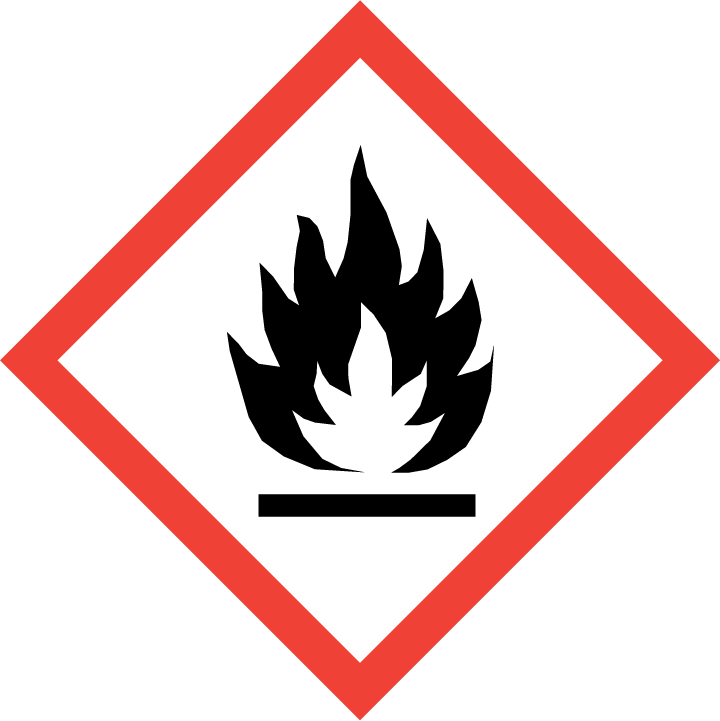 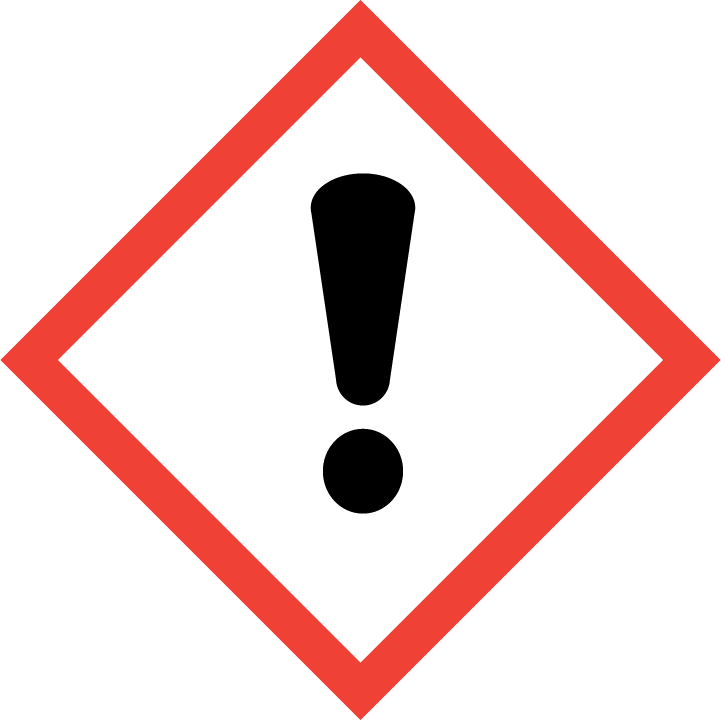 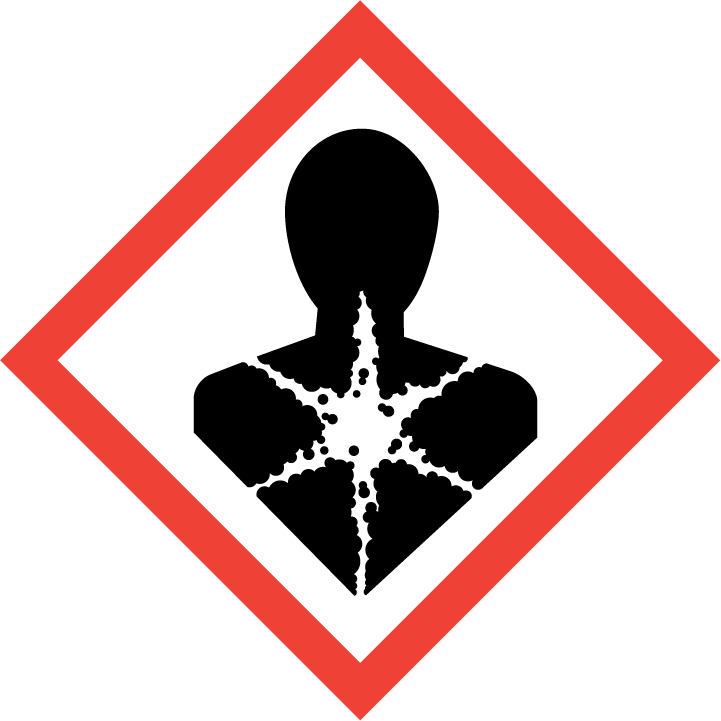 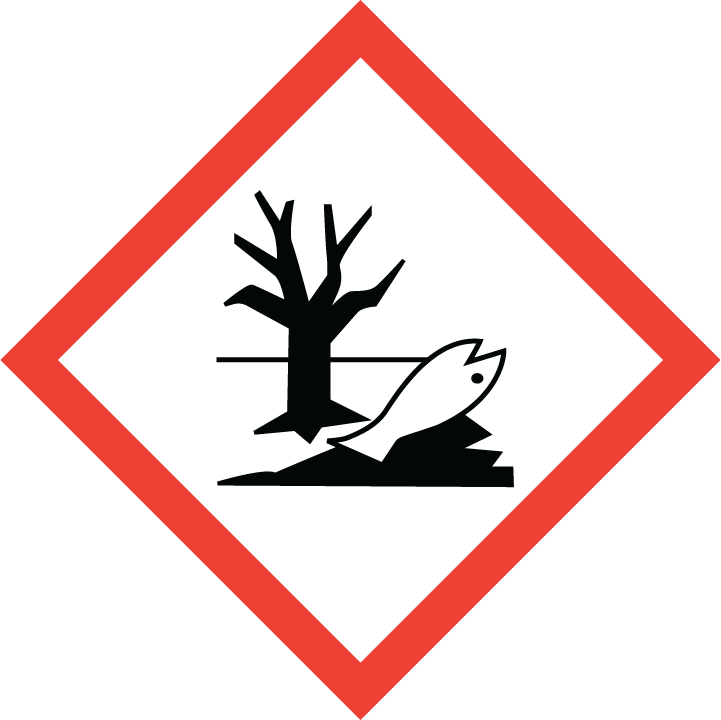 2.22.22.22.2Signální slovo:Signální slovo:Signální slovo:Signální slovo:Signální slovo:Signální slovo:Signální slovo:NebezpečíNebezpečíNebezpečíNebezpečíNebezpečíNebezpečíNebezpečíNebezpečíNebezpečí2.22.22.22.2Standardní věty 
o nebezpečnosti:Standardní věty 
o nebezpečnosti:Standardní věty 
o nebezpečnosti:Standardní věty 
o nebezpečnosti:Standardní věty 
o nebezpečnosti:Standardní věty 
o nebezpečnosti:Standardní věty 
o nebezpečnosti:H226 Hořlavá kapalina a páry.H304 Při požití a vniknutí do dýchacích cest může způsobit smrt.H315 Dráždí kůži.H336 Může způsobit ospalost nebo závratě.H340 Může vyvolat genetické poškození. H350 Může vyvolat rakovinu.H411 Toxický pro vodní organismy, s dlouhodobými účinky.H226 Hořlavá kapalina a páry.H304 Při požití a vniknutí do dýchacích cest může způsobit smrt.H315 Dráždí kůži.H336 Může způsobit ospalost nebo závratě.H340 Může vyvolat genetické poškození. H350 Může vyvolat rakovinu.H411 Toxický pro vodní organismy, s dlouhodobými účinky.H226 Hořlavá kapalina a páry.H304 Při požití a vniknutí do dýchacích cest může způsobit smrt.H315 Dráždí kůži.H336 Může způsobit ospalost nebo závratě.H340 Může vyvolat genetické poškození. H350 Může vyvolat rakovinu.H411 Toxický pro vodní organismy, s dlouhodobými účinky.H226 Hořlavá kapalina a páry.H304 Při požití a vniknutí do dýchacích cest může způsobit smrt.H315 Dráždí kůži.H336 Může způsobit ospalost nebo závratě.H340 Může vyvolat genetické poškození. H350 Může vyvolat rakovinu.H411 Toxický pro vodní organismy, s dlouhodobými účinky.H226 Hořlavá kapalina a páry.H304 Při požití a vniknutí do dýchacích cest může způsobit smrt.H315 Dráždí kůži.H336 Může způsobit ospalost nebo závratě.H340 Může vyvolat genetické poškození. H350 Může vyvolat rakovinu.H411 Toxický pro vodní organismy, s dlouhodobými účinky.H226 Hořlavá kapalina a páry.H304 Při požití a vniknutí do dýchacích cest může způsobit smrt.H315 Dráždí kůži.H336 Může způsobit ospalost nebo závratě.H340 Může vyvolat genetické poškození. H350 Může vyvolat rakovinu.H411 Toxický pro vodní organismy, s dlouhodobými účinky.H226 Hořlavá kapalina a páry.H304 Při požití a vniknutí do dýchacích cest může způsobit smrt.H315 Dráždí kůži.H336 Může způsobit ospalost nebo závratě.H340 Může vyvolat genetické poškození. H350 Může vyvolat rakovinu.H411 Toxický pro vodní organismy, s dlouhodobými účinky.H226 Hořlavá kapalina a páry.H304 Při požití a vniknutí do dýchacích cest může způsobit smrt.H315 Dráždí kůži.H336 Může způsobit ospalost nebo závratě.H340 Může vyvolat genetické poškození. H350 Může vyvolat rakovinu.H411 Toxický pro vodní organismy, s dlouhodobými účinky.H226 Hořlavá kapalina a páry.H304 Při požití a vniknutí do dýchacích cest může způsobit smrt.H315 Dráždí kůži.H336 Může způsobit ospalost nebo závratě.H340 Může vyvolat genetické poškození. H350 Může vyvolat rakovinu.H411 Toxický pro vodní organismy, s dlouhodobými účinky.2.22.22.22.2Pokyny pro bezpečné zacházení:Pokyny pro bezpečné zacházení:Pokyny pro bezpečné zacházení:Pokyny pro bezpečné zacházení:Pokyny pro bezpečné zacházení:Pokyny pro bezpečné zacházení:Pokyny pro bezpečné zacházení:P201 Před použitím si obstarejte speciální instrukce.P202 Nepoužívejte, dokud jste si nepřečetli všechny bezpečnostní pokyny a neporozuměli jim.P210 Chraňte před teplem, horkými povrchy, jiskrami, otevřeným ohněm a jinými zdroji zapálení. Zákaz kouření. P273 Zabraňte uvolnění do životního prostředí.P280 Používejte ochranné rukavice/ochranný oděv/ochranné brýle/obličejový štít.P301+P310 PŘI POŽITÍ: Vypláchněte ústa. P308+P313 PŘI expozici nebo podezření na ni: Vyhledejte lékařskou pomoc/ošetření.P331 NEVYVOLÁVEJTE zvracení.P302+P352 PŘI STYKU S KŮŽÍ: Omyjte velkým množstvím vody a mýdla. P304+P340 PŘI VDECHNUTÍ: Přeneste osobu na čerstvý vzduch a ponechte ji v poloze usnadňující dýchání. P370+P378 V případě požáru: K uhašení použijte vodu. P391 Uniklý produkt seberte.P403+P233 Skladujte na dobře větraném místě. Uchovávejte obal těsně uzavřený. P201 Před použitím si obstarejte speciální instrukce.P202 Nepoužívejte, dokud jste si nepřečetli všechny bezpečnostní pokyny a neporozuměli jim.P210 Chraňte před teplem, horkými povrchy, jiskrami, otevřeným ohněm a jinými zdroji zapálení. Zákaz kouření. P273 Zabraňte uvolnění do životního prostředí.P280 Používejte ochranné rukavice/ochranný oděv/ochranné brýle/obličejový štít.P301+P310 PŘI POŽITÍ: Vypláchněte ústa. P308+P313 PŘI expozici nebo podezření na ni: Vyhledejte lékařskou pomoc/ošetření.P331 NEVYVOLÁVEJTE zvracení.P302+P352 PŘI STYKU S KŮŽÍ: Omyjte velkým množstvím vody a mýdla. P304+P340 PŘI VDECHNUTÍ: Přeneste osobu na čerstvý vzduch a ponechte ji v poloze usnadňující dýchání. P370+P378 V případě požáru: K uhašení použijte vodu. P391 Uniklý produkt seberte.P403+P233 Skladujte na dobře větraném místě. Uchovávejte obal těsně uzavřený. P201 Před použitím si obstarejte speciální instrukce.P202 Nepoužívejte, dokud jste si nepřečetli všechny bezpečnostní pokyny a neporozuměli jim.P210 Chraňte před teplem, horkými povrchy, jiskrami, otevřeným ohněm a jinými zdroji zapálení. Zákaz kouření. P273 Zabraňte uvolnění do životního prostředí.P280 Používejte ochranné rukavice/ochranný oděv/ochranné brýle/obličejový štít.P301+P310 PŘI POŽITÍ: Vypláchněte ústa. P308+P313 PŘI expozici nebo podezření na ni: Vyhledejte lékařskou pomoc/ošetření.P331 NEVYVOLÁVEJTE zvracení.P302+P352 PŘI STYKU S KŮŽÍ: Omyjte velkým množstvím vody a mýdla. P304+P340 PŘI VDECHNUTÍ: Přeneste osobu na čerstvý vzduch a ponechte ji v poloze usnadňující dýchání. P370+P378 V případě požáru: K uhašení použijte vodu. P391 Uniklý produkt seberte.P403+P233 Skladujte na dobře větraném místě. Uchovávejte obal těsně uzavřený. P201 Před použitím si obstarejte speciální instrukce.P202 Nepoužívejte, dokud jste si nepřečetli všechny bezpečnostní pokyny a neporozuměli jim.P210 Chraňte před teplem, horkými povrchy, jiskrami, otevřeným ohněm a jinými zdroji zapálení. Zákaz kouření. P273 Zabraňte uvolnění do životního prostředí.P280 Používejte ochranné rukavice/ochranný oděv/ochranné brýle/obličejový štít.P301+P310 PŘI POŽITÍ: Vypláchněte ústa. P308+P313 PŘI expozici nebo podezření na ni: Vyhledejte lékařskou pomoc/ošetření.P331 NEVYVOLÁVEJTE zvracení.P302+P352 PŘI STYKU S KŮŽÍ: Omyjte velkým množstvím vody a mýdla. P304+P340 PŘI VDECHNUTÍ: Přeneste osobu na čerstvý vzduch a ponechte ji v poloze usnadňující dýchání. P370+P378 V případě požáru: K uhašení použijte vodu. P391 Uniklý produkt seberte.P403+P233 Skladujte na dobře větraném místě. Uchovávejte obal těsně uzavřený. P201 Před použitím si obstarejte speciální instrukce.P202 Nepoužívejte, dokud jste si nepřečetli všechny bezpečnostní pokyny a neporozuměli jim.P210 Chraňte před teplem, horkými povrchy, jiskrami, otevřeným ohněm a jinými zdroji zapálení. Zákaz kouření. P273 Zabraňte uvolnění do životního prostředí.P280 Používejte ochranné rukavice/ochranný oděv/ochranné brýle/obličejový štít.P301+P310 PŘI POŽITÍ: Vypláchněte ústa. P308+P313 PŘI expozici nebo podezření na ni: Vyhledejte lékařskou pomoc/ošetření.P331 NEVYVOLÁVEJTE zvracení.P302+P352 PŘI STYKU S KŮŽÍ: Omyjte velkým množstvím vody a mýdla. P304+P340 PŘI VDECHNUTÍ: Přeneste osobu na čerstvý vzduch a ponechte ji v poloze usnadňující dýchání. P370+P378 V případě požáru: K uhašení použijte vodu. P391 Uniklý produkt seberte.P403+P233 Skladujte na dobře větraném místě. Uchovávejte obal těsně uzavřený. P201 Před použitím si obstarejte speciální instrukce.P202 Nepoužívejte, dokud jste si nepřečetli všechny bezpečnostní pokyny a neporozuměli jim.P210 Chraňte před teplem, horkými povrchy, jiskrami, otevřeným ohněm a jinými zdroji zapálení. Zákaz kouření. P273 Zabraňte uvolnění do životního prostředí.P280 Používejte ochranné rukavice/ochranný oděv/ochranné brýle/obličejový štít.P301+P310 PŘI POŽITÍ: Vypláchněte ústa. P308+P313 PŘI expozici nebo podezření na ni: Vyhledejte lékařskou pomoc/ošetření.P331 NEVYVOLÁVEJTE zvracení.P302+P352 PŘI STYKU S KŮŽÍ: Omyjte velkým množstvím vody a mýdla. P304+P340 PŘI VDECHNUTÍ: Přeneste osobu na čerstvý vzduch a ponechte ji v poloze usnadňující dýchání. P370+P378 V případě požáru: K uhašení použijte vodu. P391 Uniklý produkt seberte.P403+P233 Skladujte na dobře větraném místě. Uchovávejte obal těsně uzavřený. P201 Před použitím si obstarejte speciální instrukce.P202 Nepoužívejte, dokud jste si nepřečetli všechny bezpečnostní pokyny a neporozuměli jim.P210 Chraňte před teplem, horkými povrchy, jiskrami, otevřeným ohněm a jinými zdroji zapálení. Zákaz kouření. P273 Zabraňte uvolnění do životního prostředí.P280 Používejte ochranné rukavice/ochranný oděv/ochranné brýle/obličejový štít.P301+P310 PŘI POŽITÍ: Vypláchněte ústa. P308+P313 PŘI expozici nebo podezření na ni: Vyhledejte lékařskou pomoc/ošetření.P331 NEVYVOLÁVEJTE zvracení.P302+P352 PŘI STYKU S KŮŽÍ: Omyjte velkým množstvím vody a mýdla. P304+P340 PŘI VDECHNUTÍ: Přeneste osobu na čerstvý vzduch a ponechte ji v poloze usnadňující dýchání. P370+P378 V případě požáru: K uhašení použijte vodu. P391 Uniklý produkt seberte.P403+P233 Skladujte na dobře větraném místě. Uchovávejte obal těsně uzavřený. P201 Před použitím si obstarejte speciální instrukce.P202 Nepoužívejte, dokud jste si nepřečetli všechny bezpečnostní pokyny a neporozuměli jim.P210 Chraňte před teplem, horkými povrchy, jiskrami, otevřeným ohněm a jinými zdroji zapálení. Zákaz kouření. P273 Zabraňte uvolnění do životního prostředí.P280 Používejte ochranné rukavice/ochranný oděv/ochranné brýle/obličejový štít.P301+P310 PŘI POŽITÍ: Vypláchněte ústa. P308+P313 PŘI expozici nebo podezření na ni: Vyhledejte lékařskou pomoc/ošetření.P331 NEVYVOLÁVEJTE zvracení.P302+P352 PŘI STYKU S KŮŽÍ: Omyjte velkým množstvím vody a mýdla. P304+P340 PŘI VDECHNUTÍ: Přeneste osobu na čerstvý vzduch a ponechte ji v poloze usnadňující dýchání. P370+P378 V případě požáru: K uhašení použijte vodu. P391 Uniklý produkt seberte.P403+P233 Skladujte na dobře větraném místě. Uchovávejte obal těsně uzavřený. P201 Před použitím si obstarejte speciální instrukce.P202 Nepoužívejte, dokud jste si nepřečetli všechny bezpečnostní pokyny a neporozuměli jim.P210 Chraňte před teplem, horkými povrchy, jiskrami, otevřeným ohněm a jinými zdroji zapálení. Zákaz kouření. P273 Zabraňte uvolnění do životního prostředí.P280 Používejte ochranné rukavice/ochranný oděv/ochranné brýle/obličejový štít.P301+P310 PŘI POŽITÍ: Vypláchněte ústa. P308+P313 PŘI expozici nebo podezření na ni: Vyhledejte lékařskou pomoc/ošetření.P331 NEVYVOLÁVEJTE zvracení.P302+P352 PŘI STYKU S KŮŽÍ: Omyjte velkým množstvím vody a mýdla. P304+P340 PŘI VDECHNUTÍ: Přeneste osobu na čerstvý vzduch a ponechte ji v poloze usnadňující dýchání. P370+P378 V případě požáru: K uhašení použijte vodu. P391 Uniklý produkt seberte.P403+P233 Skladujte na dobře větraném místě. Uchovávejte obal těsně uzavřený. 2.32.32.32.3Další nebezpečnost:
Látka není hodnocena jako PBT nebo vPvB.Další nebezpečnost:
Látka není hodnocena jako PBT nebo vPvB.Další nebezpečnost:
Látka není hodnocena jako PBT nebo vPvB.Další nebezpečnost:
Látka není hodnocena jako PBT nebo vPvB.Další nebezpečnost:
Látka není hodnocena jako PBT nebo vPvB.Další nebezpečnost:
Látka není hodnocena jako PBT nebo vPvB.Další nebezpečnost:
Látka není hodnocena jako PBT nebo vPvB.Další nebezpečnost:
Látka není hodnocena jako PBT nebo vPvB.Další nebezpečnost:
Látka není hodnocena jako PBT nebo vPvB.Další nebezpečnost:
Látka není hodnocena jako PBT nebo vPvB.Další nebezpečnost:
Látka není hodnocena jako PBT nebo vPvB.Další nebezpečnost:
Látka není hodnocena jako PBT nebo vPvB.Další nebezpečnost:
Látka není hodnocena jako PBT nebo vPvB.Další nebezpečnost:
Látka není hodnocena jako PBT nebo vPvB.Další nebezpečnost:
Látka není hodnocena jako PBT nebo vPvB.Další nebezpečnost:
Látka není hodnocena jako PBT nebo vPvB.ODDÍL 3: Složení/informace o složkáchODDÍL 3: Složení/informace o složkáchODDÍL 3: Složení/informace o složkáchODDÍL 3: Složení/informace o složkáchODDÍL 3: Složení/informace o složkáchODDÍL 3: Složení/informace o složkáchODDÍL 3: Složení/informace o složkáchODDÍL 3: Složení/informace o složkáchODDÍL 3: Složení/informace o složkáchODDÍL 3: Složení/informace o složkáchODDÍL 3: Složení/informace o složkáchODDÍL 3: Složení/informace o složkáchODDÍL 3: Složení/informace o složkáchODDÍL 3: Složení/informace o složkáchODDÍL 3: Složení/informace o složkáchODDÍL 3: Složení/informace o složkáchODDÍL 3: Složení/informace o složkáchODDÍL 3: Složení/informace o složkáchODDÍL 3: Složení/informace o složkáchODDÍL 3: Složení/informace o složkách3.13.13.13.1LátkyLátkyLátkyLátkyLátkyLátkyLátkyLátkyLátkyLátkyLátkyLátkyLátkyLátkyLátkyLátkyIdentifikátor látkyIdentifikátor látkyIdentifikátor látkyIdentifikátor látkyIdentifikátor látkyIdentifikátor látkyIdentifikátor látkyIdentifikátor látkyIdentifikátor látkyIdentifikátor látkyIdentifikátor látkyIdentifikátor látkyCAS čísloEinecsIndexové čísloRegistrační čísloCAS čísloEinecsIndexové čísloRegistrační čísloKoncentrace(% hm.)Koncentrace(% hm.)Koncentrace(% hm.)Klasifikace dle 1272/2008Klasifikace dle 1272/2008Klasifikace dle 1272/2008Solventní nafta (ropná), lehká aromatickáSolventní nafta (ropná), lehká aromatickáSolventní nafta (ropná), lehká aromatickáSolventní nafta (ropná), lehká aromatickáSolventní nafta (ropná), lehká aromatickáSolventní nafta (ropná), lehká aromatickáSolventní nafta (ropná), lehká aromatickáSolventní nafta (ropná), lehká aromatickáSolventní nafta (ropná), lehká aromatickáSolventní nafta (ropná), lehká aromatickáSolventní nafta (ropná), lehká aromatickáSolventní nafta (ropná), lehká aromatická64742-95-6265-199-0649-356-00-401-2119486773-2464742-95-6265-199-0649-356-00-401-2119486773-24≤100≤100≤100Flam. Liq. 2, H225Asp. Tox. 1, H304Skin Irrit. 2, H315STOT SE 3, H336Muta. 1B, H340Carc. 1B, H350Aquatic Chronic 2, H411Poznámka PFlam. Liq. 2, H225Asp. Tox. 1, H304Skin Irrit. 2, H315STOT SE 3, H336Muta. 1B, H340Carc. 1B, H350Aquatic Chronic 2, H411Poznámka PFlam. Liq. 2, H225Asp. Tox. 1, H304Skin Irrit. 2, H315STOT SE 3, H336Muta. 1B, H340Carc. 1B, H350Aquatic Chronic 2, H411Poznámka PPlné znění H-vět je uvedeno v oddíle 16.Poznámka P: Klasifikace látky jako karcinogenní nebo mutagenní není povinná, jestliže lze prokázat, že látka obsahuje méně než 0,1 % hmotnostních benzenu (číslo EINECS 200-753-7). Plné znění H-vět je uvedeno v oddíle 16.Poznámka P: Klasifikace látky jako karcinogenní nebo mutagenní není povinná, jestliže lze prokázat, že látka obsahuje méně než 0,1 % hmotnostních benzenu (číslo EINECS 200-753-7). Plné znění H-vět je uvedeno v oddíle 16.Poznámka P: Klasifikace látky jako karcinogenní nebo mutagenní není povinná, jestliže lze prokázat, že látka obsahuje méně než 0,1 % hmotnostních benzenu (číslo EINECS 200-753-7). Plné znění H-vět je uvedeno v oddíle 16.Poznámka P: Klasifikace látky jako karcinogenní nebo mutagenní není povinná, jestliže lze prokázat, že látka obsahuje méně než 0,1 % hmotnostních benzenu (číslo EINECS 200-753-7). Plné znění H-vět je uvedeno v oddíle 16.Poznámka P: Klasifikace látky jako karcinogenní nebo mutagenní není povinná, jestliže lze prokázat, že látka obsahuje méně než 0,1 % hmotnostních benzenu (číslo EINECS 200-753-7). Plné znění H-vět je uvedeno v oddíle 16.Poznámka P: Klasifikace látky jako karcinogenní nebo mutagenní není povinná, jestliže lze prokázat, že látka obsahuje méně než 0,1 % hmotnostních benzenu (číslo EINECS 200-753-7). Plné znění H-vět je uvedeno v oddíle 16.Poznámka P: Klasifikace látky jako karcinogenní nebo mutagenní není povinná, jestliže lze prokázat, že látka obsahuje méně než 0,1 % hmotnostních benzenu (číslo EINECS 200-753-7). Plné znění H-vět je uvedeno v oddíle 16.Poznámka P: Klasifikace látky jako karcinogenní nebo mutagenní není povinná, jestliže lze prokázat, že látka obsahuje méně než 0,1 % hmotnostních benzenu (číslo EINECS 200-753-7). Plné znění H-vět je uvedeno v oddíle 16.Poznámka P: Klasifikace látky jako karcinogenní nebo mutagenní není povinná, jestliže lze prokázat, že látka obsahuje méně než 0,1 % hmotnostních benzenu (číslo EINECS 200-753-7). Plné znění H-vět je uvedeno v oddíle 16.Poznámka P: Klasifikace látky jako karcinogenní nebo mutagenní není povinná, jestliže lze prokázat, že látka obsahuje méně než 0,1 % hmotnostních benzenu (číslo EINECS 200-753-7). Plné znění H-vět je uvedeno v oddíle 16.Poznámka P: Klasifikace látky jako karcinogenní nebo mutagenní není povinná, jestliže lze prokázat, že látka obsahuje méně než 0,1 % hmotnostních benzenu (číslo EINECS 200-753-7). Plné znění H-vět je uvedeno v oddíle 16.Poznámka P: Klasifikace látky jako karcinogenní nebo mutagenní není povinná, jestliže lze prokázat, že látka obsahuje méně než 0,1 % hmotnostních benzenu (číslo EINECS 200-753-7). Plné znění H-vět je uvedeno v oddíle 16.Poznámka P: Klasifikace látky jako karcinogenní nebo mutagenní není povinná, jestliže lze prokázat, že látka obsahuje méně než 0,1 % hmotnostních benzenu (číslo EINECS 200-753-7). Plné znění H-vět je uvedeno v oddíle 16.Poznámka P: Klasifikace látky jako karcinogenní nebo mutagenní není povinná, jestliže lze prokázat, že látka obsahuje méně než 0,1 % hmotnostních benzenu (číslo EINECS 200-753-7). Plné znění H-vět je uvedeno v oddíle 16.Poznámka P: Klasifikace látky jako karcinogenní nebo mutagenní není povinná, jestliže lze prokázat, že látka obsahuje méně než 0,1 % hmotnostních benzenu (číslo EINECS 200-753-7). Plné znění H-vět je uvedeno v oddíle 16.Poznámka P: Klasifikace látky jako karcinogenní nebo mutagenní není povinná, jestliže lze prokázat, že látka obsahuje méně než 0,1 % hmotnostních benzenu (číslo EINECS 200-753-7). Plné znění H-vět je uvedeno v oddíle 16.Poznámka P: Klasifikace látky jako karcinogenní nebo mutagenní není povinná, jestliže lze prokázat, že látka obsahuje méně než 0,1 % hmotnostních benzenu (číslo EINECS 200-753-7). Plné znění H-vět je uvedeno v oddíle 16.Poznámka P: Klasifikace látky jako karcinogenní nebo mutagenní není povinná, jestliže lze prokázat, že látka obsahuje méně než 0,1 % hmotnostních benzenu (číslo EINECS 200-753-7). Plné znění H-vět je uvedeno v oddíle 16.Poznámka P: Klasifikace látky jako karcinogenní nebo mutagenní není povinná, jestliže lze prokázat, že látka obsahuje méně než 0,1 % hmotnostních benzenu (číslo EINECS 200-753-7). Plné znění H-vět je uvedeno v oddíle 16.Poznámka P: Klasifikace látky jako karcinogenní nebo mutagenní není povinná, jestliže lze prokázat, že látka obsahuje méně než 0,1 % hmotnostních benzenu (číslo EINECS 200-753-7). 3.23.23.2SměsiNevztahuje se.SměsiNevztahuje se.SměsiNevztahuje se.SměsiNevztahuje se.SměsiNevztahuje se.SměsiNevztahuje se.SměsiNevztahuje se.SměsiNevztahuje se.SměsiNevztahuje se.SměsiNevztahuje se.SměsiNevztahuje se.SměsiNevztahuje se.SměsiNevztahuje se.SměsiNevztahuje se.SměsiNevztahuje se.SměsiNevztahuje se.SměsiNevztahuje se.ODDÍL 4: Pokyny pro první pomocODDÍL 4: Pokyny pro první pomocODDÍL 4: Pokyny pro první pomocODDÍL 4: Pokyny pro první pomocODDÍL 4: Pokyny pro první pomocODDÍL 4: Pokyny pro první pomocODDÍL 4: Pokyny pro první pomocODDÍL 4: Pokyny pro první pomocODDÍL 4: Pokyny pro první pomocODDÍL 4: Pokyny pro první pomocODDÍL 4: Pokyny pro první pomocODDÍL 4: Pokyny pro první pomocODDÍL 4: Pokyny pro první pomocODDÍL 4: Pokyny pro první pomocODDÍL 4: Pokyny pro první pomocODDÍL 4: Pokyny pro první pomocODDÍL 4: Pokyny pro první pomocODDÍL 4: Pokyny pro první pomocODDÍL 4: Pokyny pro první pomocODDÍL 4: Pokyny pro první pomoc4.14.1Popis první pomociPopis první pomociPopis první pomociPopis první pomociPopis první pomociPopis první pomociPopis první pomociPopis první pomociPopis první pomociPopis první pomociPopis první pomociPopis první pomociPopis první pomociPopis první pomociPopis první pomociPopis první pomociPopis první pomociPopis první pomoci4.14.1Necítíte-li se po expozici dobře nebo přetrvávají-li potíže, je nutné vyhledat lékařské ošetření. Při bezvědomí uložit postiženého do stabilizační polohy na boku a přivolat lékaře. Při bezvědomí nepodávat nic ústy.Necítíte-li se po expozici dobře nebo přetrvávají-li potíže, je nutné vyhledat lékařské ošetření. Při bezvědomí uložit postiženého do stabilizační polohy na boku a přivolat lékaře. Při bezvědomí nepodávat nic ústy.Necítíte-li se po expozici dobře nebo přetrvávají-li potíže, je nutné vyhledat lékařské ošetření. Při bezvědomí uložit postiženého do stabilizační polohy na boku a přivolat lékaře. Při bezvědomí nepodávat nic ústy.Necítíte-li se po expozici dobře nebo přetrvávají-li potíže, je nutné vyhledat lékařské ošetření. Při bezvědomí uložit postiženého do stabilizační polohy na boku a přivolat lékaře. Při bezvědomí nepodávat nic ústy.Necítíte-li se po expozici dobře nebo přetrvávají-li potíže, je nutné vyhledat lékařské ošetření. Při bezvědomí uložit postiženého do stabilizační polohy na boku a přivolat lékaře. Při bezvědomí nepodávat nic ústy.Necítíte-li se po expozici dobře nebo přetrvávají-li potíže, je nutné vyhledat lékařské ošetření. Při bezvědomí uložit postiženého do stabilizační polohy na boku a přivolat lékaře. Při bezvědomí nepodávat nic ústy.Necítíte-li se po expozici dobře nebo přetrvávají-li potíže, je nutné vyhledat lékařské ošetření. Při bezvědomí uložit postiženého do stabilizační polohy na boku a přivolat lékaře. Při bezvědomí nepodávat nic ústy.Necítíte-li se po expozici dobře nebo přetrvávají-li potíže, je nutné vyhledat lékařské ošetření. Při bezvědomí uložit postiženého do stabilizační polohy na boku a přivolat lékaře. Při bezvědomí nepodávat nic ústy.Necítíte-li se po expozici dobře nebo přetrvávají-li potíže, je nutné vyhledat lékařské ošetření. Při bezvědomí uložit postiženého do stabilizační polohy na boku a přivolat lékaře. Při bezvědomí nepodávat nic ústy.Necítíte-li se po expozici dobře nebo přetrvávají-li potíže, je nutné vyhledat lékařské ošetření. Při bezvědomí uložit postiženého do stabilizační polohy na boku a přivolat lékaře. Při bezvědomí nepodávat nic ústy.Necítíte-li se po expozici dobře nebo přetrvávají-li potíže, je nutné vyhledat lékařské ošetření. Při bezvědomí uložit postiženého do stabilizační polohy na boku a přivolat lékaře. Při bezvědomí nepodávat nic ústy.Necítíte-li se po expozici dobře nebo přetrvávají-li potíže, je nutné vyhledat lékařské ošetření. Při bezvědomí uložit postiženého do stabilizační polohy na boku a přivolat lékaře. Při bezvědomí nepodávat nic ústy.Necítíte-li se po expozici dobře nebo přetrvávají-li potíže, je nutné vyhledat lékařské ošetření. Při bezvědomí uložit postiženého do stabilizační polohy na boku a přivolat lékaře. Při bezvědomí nepodávat nic ústy.Necítíte-li se po expozici dobře nebo přetrvávají-li potíže, je nutné vyhledat lékařské ošetření. Při bezvědomí uložit postiženého do stabilizační polohy na boku a přivolat lékaře. Při bezvědomí nepodávat nic ústy.Necítíte-li se po expozici dobře nebo přetrvávají-li potíže, je nutné vyhledat lékařské ošetření. Při bezvědomí uložit postiženého do stabilizační polohy na boku a přivolat lékaře. Při bezvědomí nepodávat nic ústy.Necítíte-li se po expozici dobře nebo přetrvávají-li potíže, je nutné vyhledat lékařské ošetření. Při bezvědomí uložit postiženého do stabilizační polohy na boku a přivolat lékaře. Při bezvědomí nepodávat nic ústy.Necítíte-li se po expozici dobře nebo přetrvávají-li potíže, je nutné vyhledat lékařské ošetření. Při bezvědomí uložit postiženého do stabilizační polohy na boku a přivolat lékaře. Při bezvědomí nepodávat nic ústy.Necítíte-li se po expozici dobře nebo přetrvávají-li potíže, je nutné vyhledat lékařské ošetření. Při bezvědomí uložit postiženého do stabilizační polohy na boku a přivolat lékaře. Při bezvědomí nepodávat nic ústy.4.14.1Při nadýchání: Při nadýchání: Při nadýchání: Při nadýchání: Při nadýchání: Vyveďte postiženého na čerstvý vzduch, udržujte jej v klidu a teple. Přetrvávají-li potíže, vyhledejte lékaře.Vyveďte postiženého na čerstvý vzduch, udržujte jej v klidu a teple. Přetrvávají-li potíže, vyhledejte lékaře.Vyveďte postiženého na čerstvý vzduch, udržujte jej v klidu a teple. Přetrvávají-li potíže, vyhledejte lékaře.Vyveďte postiženého na čerstvý vzduch, udržujte jej v klidu a teple. Přetrvávají-li potíže, vyhledejte lékaře.Vyveďte postiženého na čerstvý vzduch, udržujte jej v klidu a teple. Přetrvávají-li potíže, vyhledejte lékaře.Vyveďte postiženého na čerstvý vzduch, udržujte jej v klidu a teple. Přetrvávají-li potíže, vyhledejte lékaře.Vyveďte postiženého na čerstvý vzduch, udržujte jej v klidu a teple. Přetrvávají-li potíže, vyhledejte lékaře.Vyveďte postiženého na čerstvý vzduch, udržujte jej v klidu a teple. Přetrvávají-li potíže, vyhledejte lékaře.Vyveďte postiženého na čerstvý vzduch, udržujte jej v klidu a teple. Přetrvávají-li potíže, vyhledejte lékaře.Vyveďte postiženého na čerstvý vzduch, udržujte jej v klidu a teple. Přetrvávají-li potíže, vyhledejte lékaře.Vyveďte postiženého na čerstvý vzduch, udržujte jej v klidu a teple. Přetrvávají-li potíže, vyhledejte lékaře.Vyveďte postiženého na čerstvý vzduch, udržujte jej v klidu a teple. Přetrvávají-li potíže, vyhledejte lékaře.Vyveďte postiženého na čerstvý vzduch, udržujte jej v klidu a teple. Přetrvávají-li potíže, vyhledejte lékaře.4.14.1Při styku s kůží: Při styku s kůží: Při styku s kůží: Při styku s kůží: Při styku s kůží: V případě kontaktu s kůží, okamžitě omyjte velkým množstvím vody. Kontaminovaný oděv před opetovným použitím vyperte. Přetrvává-li podráždění, vyhledejte lékaře.V případě kontaktu s kůží, okamžitě omyjte velkým množstvím vody. Kontaminovaný oděv před opetovným použitím vyperte. Přetrvává-li podráždění, vyhledejte lékaře.V případě kontaktu s kůží, okamžitě omyjte velkým množstvím vody. Kontaminovaný oděv před opetovným použitím vyperte. Přetrvává-li podráždění, vyhledejte lékaře.V případě kontaktu s kůží, okamžitě omyjte velkým množstvím vody. Kontaminovaný oděv před opetovným použitím vyperte. Přetrvává-li podráždění, vyhledejte lékaře.V případě kontaktu s kůží, okamžitě omyjte velkým množstvím vody. Kontaminovaný oděv před opetovným použitím vyperte. Přetrvává-li podráždění, vyhledejte lékaře.V případě kontaktu s kůží, okamžitě omyjte velkým množstvím vody. Kontaminovaný oděv před opetovným použitím vyperte. Přetrvává-li podráždění, vyhledejte lékaře.V případě kontaktu s kůží, okamžitě omyjte velkým množstvím vody. Kontaminovaný oděv před opetovným použitím vyperte. Přetrvává-li podráždění, vyhledejte lékaře.V případě kontaktu s kůží, okamžitě omyjte velkým množstvím vody. Kontaminovaný oděv před opetovným použitím vyperte. Přetrvává-li podráždění, vyhledejte lékaře.V případě kontaktu s kůží, okamžitě omyjte velkým množstvím vody. Kontaminovaný oděv před opetovným použitím vyperte. Přetrvává-li podráždění, vyhledejte lékaře.V případě kontaktu s kůží, okamžitě omyjte velkým množstvím vody. Kontaminovaný oděv před opetovným použitím vyperte. Přetrvává-li podráždění, vyhledejte lékaře.V případě kontaktu s kůží, okamžitě omyjte velkým množstvím vody. Kontaminovaný oděv před opetovným použitím vyperte. Přetrvává-li podráždění, vyhledejte lékaře.V případě kontaktu s kůží, okamžitě omyjte velkým množstvím vody. Kontaminovaný oděv před opetovným použitím vyperte. Přetrvává-li podráždění, vyhledejte lékaře.V případě kontaktu s kůží, okamžitě omyjte velkým množstvím vody. Kontaminovaný oděv před opetovným použitím vyperte. Přetrvává-li podráždění, vyhledejte lékaře.4.14.1Při zasažení očí:Při zasažení očí:Při zasažení očí:Při zasažení očí:Při zasažení očí:Otevřené oči okamžitě vyplachujte vodou po dobu cca 15 minut. Nevyplachujte silným proudem vody – hrozí poranění rohovky. Zajistit lékařské ošetření. Otevřené oči okamžitě vyplachujte vodou po dobu cca 15 minut. Nevyplachujte silným proudem vody – hrozí poranění rohovky. Zajistit lékařské ošetření. Otevřené oči okamžitě vyplachujte vodou po dobu cca 15 minut. Nevyplachujte silným proudem vody – hrozí poranění rohovky. Zajistit lékařské ošetření. Otevřené oči okamžitě vyplachujte vodou po dobu cca 15 minut. Nevyplachujte silným proudem vody – hrozí poranění rohovky. Zajistit lékařské ošetření. Otevřené oči okamžitě vyplachujte vodou po dobu cca 15 minut. Nevyplachujte silným proudem vody – hrozí poranění rohovky. Zajistit lékařské ošetření. Otevřené oči okamžitě vyplachujte vodou po dobu cca 15 minut. Nevyplachujte silným proudem vody – hrozí poranění rohovky. Zajistit lékařské ošetření. Otevřené oči okamžitě vyplachujte vodou po dobu cca 15 minut. Nevyplachujte silným proudem vody – hrozí poranění rohovky. Zajistit lékařské ošetření. Otevřené oči okamžitě vyplachujte vodou po dobu cca 15 minut. Nevyplachujte silným proudem vody – hrozí poranění rohovky. Zajistit lékařské ošetření. Otevřené oči okamžitě vyplachujte vodou po dobu cca 15 minut. Nevyplachujte silným proudem vody – hrozí poranění rohovky. Zajistit lékařské ošetření. Otevřené oči okamžitě vyplachujte vodou po dobu cca 15 minut. Nevyplachujte silným proudem vody – hrozí poranění rohovky. Zajistit lékařské ošetření. Otevřené oči okamžitě vyplachujte vodou po dobu cca 15 minut. Nevyplachujte silným proudem vody – hrozí poranění rohovky. Zajistit lékařské ošetření. Otevřené oči okamžitě vyplachujte vodou po dobu cca 15 minut. Nevyplachujte silným proudem vody – hrozí poranění rohovky. Zajistit lékařské ošetření. Otevřené oči okamžitě vyplachujte vodou po dobu cca 15 minut. Nevyplachujte silným proudem vody – hrozí poranění rohovky. Zajistit lékařské ošetření. 4.14.1Při požití:Při požití:Při požití:Při požití:Při požití:Nevyvolávejte zvracení.  Vypláchnout ústa vodou a vypít 1-2 dl vody. Okamžitě volejte lékaře.  PoslechFonetický přepis Slovník - Zobrazit podrobný slovníkNevyvolávejte zvracení.  Vypláchnout ústa vodou a vypít 1-2 dl vody. Okamžitě volejte lékaře.  PoslechFonetický přepis Slovník - Zobrazit podrobný slovníkNevyvolávejte zvracení.  Vypláchnout ústa vodou a vypít 1-2 dl vody. Okamžitě volejte lékaře.  PoslechFonetický přepis Slovník - Zobrazit podrobný slovníkNevyvolávejte zvracení.  Vypláchnout ústa vodou a vypít 1-2 dl vody. Okamžitě volejte lékaře.  PoslechFonetický přepis Slovník - Zobrazit podrobný slovníkNevyvolávejte zvracení.  Vypláchnout ústa vodou a vypít 1-2 dl vody. Okamžitě volejte lékaře.  PoslechFonetický přepis Slovník - Zobrazit podrobný slovníkNevyvolávejte zvracení.  Vypláchnout ústa vodou a vypít 1-2 dl vody. Okamžitě volejte lékaře.  PoslechFonetický přepis Slovník - Zobrazit podrobný slovníkNevyvolávejte zvracení.  Vypláchnout ústa vodou a vypít 1-2 dl vody. Okamžitě volejte lékaře.  PoslechFonetický přepis Slovník - Zobrazit podrobný slovníkNevyvolávejte zvracení.  Vypláchnout ústa vodou a vypít 1-2 dl vody. Okamžitě volejte lékaře.  PoslechFonetický přepis Slovník - Zobrazit podrobný slovníkNevyvolávejte zvracení.  Vypláchnout ústa vodou a vypít 1-2 dl vody. Okamžitě volejte lékaře.  PoslechFonetický přepis Slovník - Zobrazit podrobný slovníkNevyvolávejte zvracení.  Vypláchnout ústa vodou a vypít 1-2 dl vody. Okamžitě volejte lékaře.  PoslechFonetický přepis Slovník - Zobrazit podrobný slovníkNevyvolávejte zvracení.  Vypláchnout ústa vodou a vypít 1-2 dl vody. Okamžitě volejte lékaře.  PoslechFonetický přepis Slovník - Zobrazit podrobný slovníkNevyvolávejte zvracení.  Vypláchnout ústa vodou a vypít 1-2 dl vody. Okamžitě volejte lékaře.  PoslechFonetický přepis Slovník - Zobrazit podrobný slovníkNevyvolávejte zvracení.  Vypláchnout ústa vodou a vypít 1-2 dl vody. Okamžitě volejte lékaře.  PoslechFonetický přepis Slovník - Zobrazit podrobný slovník4.24.2Nejdůležitější akutní a opožděné symptomy a účinkyInformace není k dispozici.Nejdůležitější akutní a opožděné symptomy a účinkyInformace není k dispozici.Nejdůležitější akutní a opožděné symptomy a účinkyInformace není k dispozici.Nejdůležitější akutní a opožděné symptomy a účinkyInformace není k dispozici.Nejdůležitější akutní a opožděné symptomy a účinkyInformace není k dispozici.Nejdůležitější akutní a opožděné symptomy a účinkyInformace není k dispozici.Nejdůležitější akutní a opožděné symptomy a účinkyInformace není k dispozici.Nejdůležitější akutní a opožděné symptomy a účinkyInformace není k dispozici.Nejdůležitější akutní a opožděné symptomy a účinkyInformace není k dispozici.Nejdůležitější akutní a opožděné symptomy a účinkyInformace není k dispozici.Nejdůležitější akutní a opožděné symptomy a účinkyInformace není k dispozici.Nejdůležitější akutní a opožděné symptomy a účinkyInformace není k dispozici.Nejdůležitější akutní a opožděné symptomy a účinkyInformace není k dispozici.Nejdůležitější akutní a opožděné symptomy a účinkyInformace není k dispozici.Nejdůležitější akutní a opožděné symptomy a účinkyInformace není k dispozici.Nejdůležitější akutní a opožděné symptomy a účinkyInformace není k dispozici.Nejdůležitější akutní a opožděné symptomy a účinkyInformace není k dispozici.Nejdůležitější akutní a opožděné symptomy a účinkyInformace není k dispozici.4.34.3Pokyny týkající se okamžité lékařské pomoci a zvláštního ošetřeníPokyny týkající se okamžité lékařské pomoci a zvláštního ošetřeníPokyny týkající se okamžité lékařské pomoci a zvláštního ošetřeníPokyny týkající se okamžité lékařské pomoci a zvláštního ošetřeníPokyny týkající se okamžité lékařské pomoci a zvláštního ošetřeníPokyny týkající se okamžité lékařské pomoci a zvláštního ošetřeníPokyny týkající se okamžité lékařské pomoci a zvláštního ošetřeníPokyny týkající se okamžité lékařské pomoci a zvláštního ošetřeníPokyny týkající se okamžité lékařské pomoci a zvláštního ošetřeníPokyny týkající se okamžité lékařské pomoci a zvláštního ošetřeníPokyny týkající se okamžité lékařské pomoci a zvláštního ošetřeníPokyny týkající se okamžité lékařské pomoci a zvláštního ošetřeníPokyny týkající se okamžité lékařské pomoci a zvláštního ošetřeníPokyny týkající se okamžité lékařské pomoci a zvláštního ošetřeníPokyny týkající se okamžité lékařské pomoci a zvláštního ošetřeníPokyny týkající se okamžité lékařské pomoci a zvláštního ošetřeníPokyny týkající se okamžité lékařské pomoci a zvláštního ošetřeníPokyny týkající se okamžité lékařské pomoci a zvláštního ošetření4.34.3Speciální prostředky nejsou určeny. Léčba je symptomatická.Speciální prostředky nejsou určeny. Léčba je symptomatická.Speciální prostředky nejsou určeny. Léčba je symptomatická.Speciální prostředky nejsou určeny. Léčba je symptomatická.Speciální prostředky nejsou určeny. Léčba je symptomatická.Speciální prostředky nejsou určeny. Léčba je symptomatická.Speciální prostředky nejsou určeny. Léčba je symptomatická.Speciální prostředky nejsou určeny. Léčba je symptomatická.Speciální prostředky nejsou určeny. Léčba je symptomatická.Speciální prostředky nejsou určeny. Léčba je symptomatická.Speciální prostředky nejsou určeny. Léčba je symptomatická.Speciální prostředky nejsou určeny. Léčba je symptomatická.Speciální prostředky nejsou určeny. Léčba je symptomatická.Speciální prostředky nejsou určeny. Léčba je symptomatická.Speciální prostředky nejsou určeny. Léčba je symptomatická.Speciální prostředky nejsou určeny. Léčba je symptomatická.Speciální prostředky nejsou určeny. Léčba je symptomatická.Speciální prostředky nejsou určeny. Léčba je symptomatická.ODDÍL 5: Opatření pro hašení požáruODDÍL 5: Opatření pro hašení požáruODDÍL 5: Opatření pro hašení požáruODDÍL 5: Opatření pro hašení požáruODDÍL 5: Opatření pro hašení požáruODDÍL 5: Opatření pro hašení požáruODDÍL 5: Opatření pro hašení požáruODDÍL 5: Opatření pro hašení požáruODDÍL 5: Opatření pro hašení požáruODDÍL 5: Opatření pro hašení požáruODDÍL 5: Opatření pro hašení požáruODDÍL 5: Opatření pro hašení požáruODDÍL 5: Opatření pro hašení požáruODDÍL 5: Opatření pro hašení požáruODDÍL 5: Opatření pro hašení požáruODDÍL 5: Opatření pro hašení požáruODDÍL 5: Opatření pro hašení požáruODDÍL 5: Opatření pro hašení požáruODDÍL 5: Opatření pro hašení požáruODDÍL 5: Opatření pro hašení požáru5.15.1HasivaHasivaHasivaHasivaHasivaHasivaHasivaHasivaHasivaHasivaHasivaHasivaHasivaHasivaHasivaHasivaHasivaHasiva5.15.1Vhodná hasiva:Vhodná hasiva:Vhodná hasiva:Vhodná hasiva:Vhodná hasiva:Vhodná hasiva:Vodní sprejVodní sprejVodní sprejVodní sprejVodní sprejVodní sprejVodní sprejVodní sprejVodní sprejVodní sprejVodní sprejVodní sprej5.15.1Nevhodná hasiva:Nevhodná hasiva:Nevhodná hasiva:Nevhodná hasiva:Nevhodná hasiva:Nevhodná hasiva:Plný proud vodyPlný proud vodyPlný proud vodyPlný proud vodyPlný proud vodyPlný proud vodyPlný proud vodyPlný proud vodyPlný proud vodyPlný proud vodyPlný proud vodyPlný proud vody5.25.2Zvláštní nebezpečnost vyplývající z látky nebo směsiZvláštní nebezpečnost vyplývající z látky nebo směsiZvláštní nebezpečnost vyplývající z látky nebo směsiZvláštní nebezpečnost vyplývající z látky nebo směsiZvláštní nebezpečnost vyplývající z látky nebo směsiZvláštní nebezpečnost vyplývající z látky nebo směsiZvláštní nebezpečnost vyplývající z látky nebo směsiZvláštní nebezpečnost vyplývající z látky nebo směsiZvláštní nebezpečnost vyplývající z látky nebo směsiZvláštní nebezpečnost vyplývající z látky nebo směsiZvláštní nebezpečnost vyplývající z látky nebo směsiZvláštní nebezpečnost vyplývající z látky nebo směsiZvláštní nebezpečnost vyplývající z látky nebo směsiZvláštní nebezpečnost vyplývající z látky nebo směsiZvláštní nebezpečnost vyplývající z látky nebo směsiZvláštní nebezpečnost vyplývající z látky nebo směsiZvláštní nebezpečnost vyplývající z látky nebo směsiZvláštní nebezpečnost vyplývající z látky nebo směsi5.25.2Páry jsou těžší než vzduch. Šíří se při zemi a hromadí se v nižších nebo v uzavřených prostorách (kanály, sklepy, nádrže). Páry mohou tvořit se vzduchem vybušné směsi. Při požáru se může vytvářet oxid uhličitý, oxid uhelnatý, oxidy dusíku a jiné nebezpečné plyny. Páry jsou těžší než vzduch. Šíří se při zemi a hromadí se v nižších nebo v uzavřených prostorách (kanály, sklepy, nádrže). Páry mohou tvořit se vzduchem vybušné směsi. Při požáru se může vytvářet oxid uhličitý, oxid uhelnatý, oxidy dusíku a jiné nebezpečné plyny. Páry jsou těžší než vzduch. Šíří se při zemi a hromadí se v nižších nebo v uzavřených prostorách (kanály, sklepy, nádrže). Páry mohou tvořit se vzduchem vybušné směsi. Při požáru se může vytvářet oxid uhličitý, oxid uhelnatý, oxidy dusíku a jiné nebezpečné plyny. Páry jsou těžší než vzduch. Šíří se při zemi a hromadí se v nižších nebo v uzavřených prostorách (kanály, sklepy, nádrže). Páry mohou tvořit se vzduchem vybušné směsi. Při požáru se může vytvářet oxid uhličitý, oxid uhelnatý, oxidy dusíku a jiné nebezpečné plyny. Páry jsou těžší než vzduch. Šíří se při zemi a hromadí se v nižších nebo v uzavřených prostorách (kanály, sklepy, nádrže). Páry mohou tvořit se vzduchem vybušné směsi. Při požáru se může vytvářet oxid uhličitý, oxid uhelnatý, oxidy dusíku a jiné nebezpečné plyny. Páry jsou těžší než vzduch. Šíří se při zemi a hromadí se v nižších nebo v uzavřených prostorách (kanály, sklepy, nádrže). Páry mohou tvořit se vzduchem vybušné směsi. Při požáru se může vytvářet oxid uhličitý, oxid uhelnatý, oxidy dusíku a jiné nebezpečné plyny. Páry jsou těžší než vzduch. Šíří se při zemi a hromadí se v nižších nebo v uzavřených prostorách (kanály, sklepy, nádrže). Páry mohou tvořit se vzduchem vybušné směsi. Při požáru se může vytvářet oxid uhličitý, oxid uhelnatý, oxidy dusíku a jiné nebezpečné plyny. Páry jsou těžší než vzduch. Šíří se při zemi a hromadí se v nižších nebo v uzavřených prostorách (kanály, sklepy, nádrže). Páry mohou tvořit se vzduchem vybušné směsi. Při požáru se může vytvářet oxid uhličitý, oxid uhelnatý, oxidy dusíku a jiné nebezpečné plyny. Páry jsou těžší než vzduch. Šíří se při zemi a hromadí se v nižších nebo v uzavřených prostorách (kanály, sklepy, nádrže). Páry mohou tvořit se vzduchem vybušné směsi. Při požáru se může vytvářet oxid uhličitý, oxid uhelnatý, oxidy dusíku a jiné nebezpečné plyny. Páry jsou těžší než vzduch. Šíří se při zemi a hromadí se v nižších nebo v uzavřených prostorách (kanály, sklepy, nádrže). Páry mohou tvořit se vzduchem vybušné směsi. Při požáru se může vytvářet oxid uhličitý, oxid uhelnatý, oxidy dusíku a jiné nebezpečné plyny. Páry jsou těžší než vzduch. Šíří se při zemi a hromadí se v nižších nebo v uzavřených prostorách (kanály, sklepy, nádrže). Páry mohou tvořit se vzduchem vybušné směsi. Při požáru se může vytvářet oxid uhličitý, oxid uhelnatý, oxidy dusíku a jiné nebezpečné plyny. Páry jsou těžší než vzduch. Šíří se při zemi a hromadí se v nižších nebo v uzavřených prostorách (kanály, sklepy, nádrže). Páry mohou tvořit se vzduchem vybušné směsi. Při požáru se může vytvářet oxid uhličitý, oxid uhelnatý, oxidy dusíku a jiné nebezpečné plyny. Páry jsou těžší než vzduch. Šíří se při zemi a hromadí se v nižších nebo v uzavřených prostorách (kanály, sklepy, nádrže). Páry mohou tvořit se vzduchem vybušné směsi. Při požáru se může vytvářet oxid uhličitý, oxid uhelnatý, oxidy dusíku a jiné nebezpečné plyny. Páry jsou těžší než vzduch. Šíří se při zemi a hromadí se v nižších nebo v uzavřených prostorách (kanály, sklepy, nádrže). Páry mohou tvořit se vzduchem vybušné směsi. Při požáru se může vytvářet oxid uhličitý, oxid uhelnatý, oxidy dusíku a jiné nebezpečné plyny. Páry jsou těžší než vzduch. Šíří se při zemi a hromadí se v nižších nebo v uzavřených prostorách (kanály, sklepy, nádrže). Páry mohou tvořit se vzduchem vybušné směsi. Při požáru se může vytvářet oxid uhličitý, oxid uhelnatý, oxidy dusíku a jiné nebezpečné plyny. Páry jsou těžší než vzduch. Šíří se při zemi a hromadí se v nižších nebo v uzavřených prostorách (kanály, sklepy, nádrže). Páry mohou tvořit se vzduchem vybušné směsi. Při požáru se může vytvářet oxid uhličitý, oxid uhelnatý, oxidy dusíku a jiné nebezpečné plyny. Páry jsou těžší než vzduch. Šíří se při zemi a hromadí se v nižších nebo v uzavřených prostorách (kanály, sklepy, nádrže). Páry mohou tvořit se vzduchem vybušné směsi. Při požáru se může vytvářet oxid uhličitý, oxid uhelnatý, oxidy dusíku a jiné nebezpečné plyny. Páry jsou těžší než vzduch. Šíří se při zemi a hromadí se v nižších nebo v uzavřených prostorách (kanály, sklepy, nádrže). Páry mohou tvořit se vzduchem vybušné směsi. Při požáru se může vytvářet oxid uhličitý, oxid uhelnatý, oxidy dusíku a jiné nebezpečné plyny. 5.35.3Pokyny pro hasičePokyny pro hasičePokyny pro hasičePokyny pro hasičePokyny pro hasičePokyny pro hasičePokyny pro hasičePokyny pro hasičePokyny pro hasičePokyny pro hasičePokyny pro hasičePokyny pro hasičePokyny pro hasičePokyny pro hasičePokyny pro hasičePokyny pro hasičePokyny pro hasičePokyny pro hasiče5.35.3Kompletní ochranné vybavení pro hasiče. Ochlazovat ohrožené nádoby vodou, z bezpečné vzdálenosti. Kontaminovanou vodu použitou k hašení shromažďujte odděleně. Voda nesmí být vpuštěna do kanalizace.Kompletní ochranné vybavení pro hasiče. Ochlazovat ohrožené nádoby vodou, z bezpečné vzdálenosti. Kontaminovanou vodu použitou k hašení shromažďujte odděleně. Voda nesmí být vpuštěna do kanalizace.Kompletní ochranné vybavení pro hasiče. Ochlazovat ohrožené nádoby vodou, z bezpečné vzdálenosti. Kontaminovanou vodu použitou k hašení shromažďujte odděleně. Voda nesmí být vpuštěna do kanalizace.Kompletní ochranné vybavení pro hasiče. Ochlazovat ohrožené nádoby vodou, z bezpečné vzdálenosti. Kontaminovanou vodu použitou k hašení shromažďujte odděleně. Voda nesmí být vpuštěna do kanalizace.Kompletní ochranné vybavení pro hasiče. Ochlazovat ohrožené nádoby vodou, z bezpečné vzdálenosti. Kontaminovanou vodu použitou k hašení shromažďujte odděleně. Voda nesmí být vpuštěna do kanalizace.Kompletní ochranné vybavení pro hasiče. Ochlazovat ohrožené nádoby vodou, z bezpečné vzdálenosti. Kontaminovanou vodu použitou k hašení shromažďujte odděleně. Voda nesmí být vpuštěna do kanalizace.Kompletní ochranné vybavení pro hasiče. Ochlazovat ohrožené nádoby vodou, z bezpečné vzdálenosti. Kontaminovanou vodu použitou k hašení shromažďujte odděleně. Voda nesmí být vpuštěna do kanalizace.Kompletní ochranné vybavení pro hasiče. Ochlazovat ohrožené nádoby vodou, z bezpečné vzdálenosti. Kontaminovanou vodu použitou k hašení shromažďujte odděleně. Voda nesmí být vpuštěna do kanalizace.Kompletní ochranné vybavení pro hasiče. Ochlazovat ohrožené nádoby vodou, z bezpečné vzdálenosti. Kontaminovanou vodu použitou k hašení shromažďujte odděleně. Voda nesmí být vpuštěna do kanalizace.Kompletní ochranné vybavení pro hasiče. Ochlazovat ohrožené nádoby vodou, z bezpečné vzdálenosti. Kontaminovanou vodu použitou k hašení shromažďujte odděleně. Voda nesmí být vpuštěna do kanalizace.Kompletní ochranné vybavení pro hasiče. Ochlazovat ohrožené nádoby vodou, z bezpečné vzdálenosti. Kontaminovanou vodu použitou k hašení shromažďujte odděleně. Voda nesmí být vpuštěna do kanalizace.Kompletní ochranné vybavení pro hasiče. Ochlazovat ohrožené nádoby vodou, z bezpečné vzdálenosti. Kontaminovanou vodu použitou k hašení shromažďujte odděleně. Voda nesmí být vpuštěna do kanalizace.Kompletní ochranné vybavení pro hasiče. Ochlazovat ohrožené nádoby vodou, z bezpečné vzdálenosti. Kontaminovanou vodu použitou k hašení shromažďujte odděleně. Voda nesmí být vpuštěna do kanalizace.Kompletní ochranné vybavení pro hasiče. Ochlazovat ohrožené nádoby vodou, z bezpečné vzdálenosti. Kontaminovanou vodu použitou k hašení shromažďujte odděleně. Voda nesmí být vpuštěna do kanalizace.Kompletní ochranné vybavení pro hasiče. Ochlazovat ohrožené nádoby vodou, z bezpečné vzdálenosti. Kontaminovanou vodu použitou k hašení shromažďujte odděleně. Voda nesmí být vpuštěna do kanalizace.Kompletní ochranné vybavení pro hasiče. Ochlazovat ohrožené nádoby vodou, z bezpečné vzdálenosti. Kontaminovanou vodu použitou k hašení shromažďujte odděleně. Voda nesmí být vpuštěna do kanalizace.Kompletní ochranné vybavení pro hasiče. Ochlazovat ohrožené nádoby vodou, z bezpečné vzdálenosti. Kontaminovanou vodu použitou k hašení shromažďujte odděleně. Voda nesmí být vpuštěna do kanalizace.Kompletní ochranné vybavení pro hasiče. Ochlazovat ohrožené nádoby vodou, z bezpečné vzdálenosti. Kontaminovanou vodu použitou k hašení shromažďujte odděleně. Voda nesmí být vpuštěna do kanalizace.ODDÍL 6: Opatření v případě náhodného únikuODDÍL 6: Opatření v případě náhodného únikuODDÍL 6: Opatření v případě náhodného únikuODDÍL 6: Opatření v případě náhodného únikuODDÍL 6: Opatření v případě náhodného únikuODDÍL 6: Opatření v případě náhodného únikuODDÍL 6: Opatření v případě náhodného únikuODDÍL 6: Opatření v případě náhodného únikuODDÍL 6: Opatření v případě náhodného únikuODDÍL 6: Opatření v případě náhodného únikuODDÍL 6: Opatření v případě náhodného únikuODDÍL 6: Opatření v případě náhodného únikuODDÍL 6: Opatření v případě náhodného únikuODDÍL 6: Opatření v případě náhodného únikuODDÍL 6: Opatření v případě náhodného únikuODDÍL 6: Opatření v případě náhodného únikuODDÍL 6: Opatření v případě náhodného únikuODDÍL 6: Opatření v případě náhodného únikuODDÍL 6: Opatření v případě náhodného únikuODDÍL 6: Opatření v případě náhodného úniku6.16.1Opatření na ochranu osob, ochranné prostředky a nouzové postupyOpatření na ochranu osob, ochranné prostředky a nouzové postupyOpatření na ochranu osob, ochranné prostředky a nouzové postupyOpatření na ochranu osob, ochranné prostředky a nouzové postupyOpatření na ochranu osob, ochranné prostředky a nouzové postupyOpatření na ochranu osob, ochranné prostředky a nouzové postupyOpatření na ochranu osob, ochranné prostředky a nouzové postupyOpatření na ochranu osob, ochranné prostředky a nouzové postupyOpatření na ochranu osob, ochranné prostředky a nouzové postupyOpatření na ochranu osob, ochranné prostředky a nouzové postupyOpatření na ochranu osob, ochranné prostředky a nouzové postupyOpatření na ochranu osob, ochranné prostředky a nouzové postupyOpatření na ochranu osob, ochranné prostředky a nouzové postupyOpatření na ochranu osob, ochranné prostředky a nouzové postupyOpatření na ochranu osob, ochranné prostředky a nouzové postupyOpatření na ochranu osob, ochranné prostředky a nouzové postupyOpatření na ochranu osob, ochranné prostředky a nouzové postupyOpatření na ochranu osob, ochranné prostředky a nouzové postupy6.16.1Omezit přístup neoprávněných osob k oblasti nehody až do okamžiku odstranění havárie. Odstraňte všechny zdroje zapálení. Zajistit dostatečné větrání. Zamezte styku s kůží a očima. Nevdechovat kouř, dým, páry, aerosoly. Dodržovat pravidla a předpisy bezpečnosti práce při práci s chemickými přípravky. Používat osobní ochranné pomůcky. Omezit přístup neoprávněných osob k oblasti nehody až do okamžiku odstranění havárie. Odstraňte všechny zdroje zapálení. Zajistit dostatečné větrání. Zamezte styku s kůží a očima. Nevdechovat kouř, dým, páry, aerosoly. Dodržovat pravidla a předpisy bezpečnosti práce při práci s chemickými přípravky. Používat osobní ochranné pomůcky. Omezit přístup neoprávněných osob k oblasti nehody až do okamžiku odstranění havárie. Odstraňte všechny zdroje zapálení. Zajistit dostatečné větrání. Zamezte styku s kůží a očima. Nevdechovat kouř, dým, páry, aerosoly. Dodržovat pravidla a předpisy bezpečnosti práce při práci s chemickými přípravky. Používat osobní ochranné pomůcky. Omezit přístup neoprávněných osob k oblasti nehody až do okamžiku odstranění havárie. Odstraňte všechny zdroje zapálení. Zajistit dostatečné větrání. Zamezte styku s kůží a očima. Nevdechovat kouř, dým, páry, aerosoly. Dodržovat pravidla a předpisy bezpečnosti práce při práci s chemickými přípravky. Používat osobní ochranné pomůcky. Omezit přístup neoprávněných osob k oblasti nehody až do okamžiku odstranění havárie. Odstraňte všechny zdroje zapálení. Zajistit dostatečné větrání. Zamezte styku s kůží a očima. Nevdechovat kouř, dým, páry, aerosoly. Dodržovat pravidla a předpisy bezpečnosti práce při práci s chemickými přípravky. Používat osobní ochranné pomůcky. Omezit přístup neoprávněných osob k oblasti nehody až do okamžiku odstranění havárie. Odstraňte všechny zdroje zapálení. Zajistit dostatečné větrání. Zamezte styku s kůží a očima. Nevdechovat kouř, dým, páry, aerosoly. Dodržovat pravidla a předpisy bezpečnosti práce při práci s chemickými přípravky. Používat osobní ochranné pomůcky. Omezit přístup neoprávněných osob k oblasti nehody až do okamžiku odstranění havárie. Odstraňte všechny zdroje zapálení. Zajistit dostatečné větrání. Zamezte styku s kůží a očima. Nevdechovat kouř, dým, páry, aerosoly. Dodržovat pravidla a předpisy bezpečnosti práce při práci s chemickými přípravky. Používat osobní ochranné pomůcky. Omezit přístup neoprávněných osob k oblasti nehody až do okamžiku odstranění havárie. Odstraňte všechny zdroje zapálení. Zajistit dostatečné větrání. Zamezte styku s kůží a očima. Nevdechovat kouř, dým, páry, aerosoly. Dodržovat pravidla a předpisy bezpečnosti práce při práci s chemickými přípravky. Používat osobní ochranné pomůcky. Omezit přístup neoprávněných osob k oblasti nehody až do okamžiku odstranění havárie. Odstraňte všechny zdroje zapálení. Zajistit dostatečné větrání. Zamezte styku s kůží a očima. Nevdechovat kouř, dým, páry, aerosoly. Dodržovat pravidla a předpisy bezpečnosti práce při práci s chemickými přípravky. Používat osobní ochranné pomůcky. Omezit přístup neoprávněných osob k oblasti nehody až do okamžiku odstranění havárie. Odstraňte všechny zdroje zapálení. Zajistit dostatečné větrání. Zamezte styku s kůží a očima. Nevdechovat kouř, dým, páry, aerosoly. Dodržovat pravidla a předpisy bezpečnosti práce při práci s chemickými přípravky. Používat osobní ochranné pomůcky. Omezit přístup neoprávněných osob k oblasti nehody až do okamžiku odstranění havárie. Odstraňte všechny zdroje zapálení. Zajistit dostatečné větrání. Zamezte styku s kůží a očima. Nevdechovat kouř, dým, páry, aerosoly. Dodržovat pravidla a předpisy bezpečnosti práce při práci s chemickými přípravky. Používat osobní ochranné pomůcky. Omezit přístup neoprávněných osob k oblasti nehody až do okamžiku odstranění havárie. Odstraňte všechny zdroje zapálení. Zajistit dostatečné větrání. Zamezte styku s kůží a očima. Nevdechovat kouř, dým, páry, aerosoly. Dodržovat pravidla a předpisy bezpečnosti práce při práci s chemickými přípravky. Používat osobní ochranné pomůcky. Omezit přístup neoprávněných osob k oblasti nehody až do okamžiku odstranění havárie. Odstraňte všechny zdroje zapálení. Zajistit dostatečné větrání. Zamezte styku s kůží a očima. Nevdechovat kouř, dým, páry, aerosoly. Dodržovat pravidla a předpisy bezpečnosti práce při práci s chemickými přípravky. Používat osobní ochranné pomůcky. Omezit přístup neoprávněných osob k oblasti nehody až do okamžiku odstranění havárie. Odstraňte všechny zdroje zapálení. Zajistit dostatečné větrání. Zamezte styku s kůží a očima. Nevdechovat kouř, dým, páry, aerosoly. Dodržovat pravidla a předpisy bezpečnosti práce při práci s chemickými přípravky. Používat osobní ochranné pomůcky. Omezit přístup neoprávněných osob k oblasti nehody až do okamžiku odstranění havárie. Odstraňte všechny zdroje zapálení. Zajistit dostatečné větrání. Zamezte styku s kůží a očima. Nevdechovat kouř, dým, páry, aerosoly. Dodržovat pravidla a předpisy bezpečnosti práce při práci s chemickými přípravky. Používat osobní ochranné pomůcky. Omezit přístup neoprávněných osob k oblasti nehody až do okamžiku odstranění havárie. Odstraňte všechny zdroje zapálení. Zajistit dostatečné větrání. Zamezte styku s kůží a očima. Nevdechovat kouř, dým, páry, aerosoly. Dodržovat pravidla a předpisy bezpečnosti práce při práci s chemickými přípravky. Používat osobní ochranné pomůcky. Omezit přístup neoprávněných osob k oblasti nehody až do okamžiku odstranění havárie. Odstraňte všechny zdroje zapálení. Zajistit dostatečné větrání. Zamezte styku s kůží a očima. Nevdechovat kouř, dým, páry, aerosoly. Dodržovat pravidla a předpisy bezpečnosti práce při práci s chemickými přípravky. Používat osobní ochranné pomůcky. Omezit přístup neoprávněných osob k oblasti nehody až do okamžiku odstranění havárie. Odstraňte všechny zdroje zapálení. Zajistit dostatečné větrání. Zamezte styku s kůží a očima. Nevdechovat kouř, dým, páry, aerosoly. Dodržovat pravidla a předpisy bezpečnosti práce při práci s chemickými přípravky. Používat osobní ochranné pomůcky. 6.26.2Opatření na ochranu životního prostředíOpatření na ochranu životního prostředíOpatření na ochranu životního prostředíOpatření na ochranu životního prostředíOpatření na ochranu životního prostředíOpatření na ochranu životního prostředíOpatření na ochranu životního prostředíOpatření na ochranu životního prostředíOpatření na ochranu životního prostředíOpatření na ochranu životního prostředíOpatření na ochranu životního prostředíOpatření na ochranu životního prostředíOpatření na ochranu životního prostředíOpatření na ochranu životního prostředíOpatření na ochranu životního prostředíOpatření na ochranu životního prostředíOpatření na ochranu životního prostředíOpatření na ochranu životního prostředí6.26.2Zabraňte úniku do kanalizace, povrchových a podzemních vod. Při vniknutí přípravku do kanalizace nebo vodního toku informovat příslušné orgány.Zabraňte úniku do kanalizace, povrchových a podzemních vod. Při vniknutí přípravku do kanalizace nebo vodního toku informovat příslušné orgány.Zabraňte úniku do kanalizace, povrchových a podzemních vod. Při vniknutí přípravku do kanalizace nebo vodního toku informovat příslušné orgány.Zabraňte úniku do kanalizace, povrchových a podzemních vod. Při vniknutí přípravku do kanalizace nebo vodního toku informovat příslušné orgány.Zabraňte úniku do kanalizace, povrchových a podzemních vod. Při vniknutí přípravku do kanalizace nebo vodního toku informovat příslušné orgány.Zabraňte úniku do kanalizace, povrchových a podzemních vod. Při vniknutí přípravku do kanalizace nebo vodního toku informovat příslušné orgány.Zabraňte úniku do kanalizace, povrchových a podzemních vod. Při vniknutí přípravku do kanalizace nebo vodního toku informovat příslušné orgány.Zabraňte úniku do kanalizace, povrchových a podzemních vod. Při vniknutí přípravku do kanalizace nebo vodního toku informovat příslušné orgány.Zabraňte úniku do kanalizace, povrchových a podzemních vod. Při vniknutí přípravku do kanalizace nebo vodního toku informovat příslušné orgány.Zabraňte úniku do kanalizace, povrchových a podzemních vod. Při vniknutí přípravku do kanalizace nebo vodního toku informovat příslušné orgány.Zabraňte úniku do kanalizace, povrchových a podzemních vod. Při vniknutí přípravku do kanalizace nebo vodního toku informovat příslušné orgány.Zabraňte úniku do kanalizace, povrchových a podzemních vod. Při vniknutí přípravku do kanalizace nebo vodního toku informovat příslušné orgány.Zabraňte úniku do kanalizace, povrchových a podzemních vod. Při vniknutí přípravku do kanalizace nebo vodního toku informovat příslušné orgány.Zabraňte úniku do kanalizace, povrchových a podzemních vod. Při vniknutí přípravku do kanalizace nebo vodního toku informovat příslušné orgány.Zabraňte úniku do kanalizace, povrchových a podzemních vod. Při vniknutí přípravku do kanalizace nebo vodního toku informovat příslušné orgány.Zabraňte úniku do kanalizace, povrchových a podzemních vod. Při vniknutí přípravku do kanalizace nebo vodního toku informovat příslušné orgány.Zabraňte úniku do kanalizace, povrchových a podzemních vod. Při vniknutí přípravku do kanalizace nebo vodního toku informovat příslušné orgány.Zabraňte úniku do kanalizace, povrchových a podzemních vod. Při vniknutí přípravku do kanalizace nebo vodního toku informovat příslušné orgány.6.36.3Metody a materiál pro omezení úniku a pro čištěníMetody a materiál pro omezení úniku a pro čištěníMetody a materiál pro omezení úniku a pro čištěníMetody a materiál pro omezení úniku a pro čištěníMetody a materiál pro omezení úniku a pro čištěníMetody a materiál pro omezení úniku a pro čištěníMetody a materiál pro omezení úniku a pro čištěníMetody a materiál pro omezení úniku a pro čištěníMetody a materiál pro omezení úniku a pro čištěníMetody a materiál pro omezení úniku a pro čištěníMetody a materiál pro omezení úniku a pro čištěníMetody a materiál pro omezení úniku a pro čištěníMetody a materiál pro omezení úniku a pro čištěníMetody a materiál pro omezení úniku a pro čištěníMetody a materiál pro omezení úniku a pro čištěníMetody a materiál pro omezení úniku a pro čištěníMetody a materiál pro omezení úniku a pro čištěníMetody a materiál pro omezení úniku a pro čištění6.36.3Uniklý materiál seberte pomocí vhodného sorbentu (písek, křemelina, univerzální pojivo). Sebraný materiál uložte do vhodné nádoby a nechte zlikvidovat specializovanou firmou v souladu se zákonem o odpadech.Uniklý materiál seberte pomocí vhodného sorbentu (písek, křemelina, univerzální pojivo). Sebraný materiál uložte do vhodné nádoby a nechte zlikvidovat specializovanou firmou v souladu se zákonem o odpadech.Uniklý materiál seberte pomocí vhodného sorbentu (písek, křemelina, univerzální pojivo). Sebraný materiál uložte do vhodné nádoby a nechte zlikvidovat specializovanou firmou v souladu se zákonem o odpadech.Uniklý materiál seberte pomocí vhodného sorbentu (písek, křemelina, univerzální pojivo). Sebraný materiál uložte do vhodné nádoby a nechte zlikvidovat specializovanou firmou v souladu se zákonem o odpadech.Uniklý materiál seberte pomocí vhodného sorbentu (písek, křemelina, univerzální pojivo). Sebraný materiál uložte do vhodné nádoby a nechte zlikvidovat specializovanou firmou v souladu se zákonem o odpadech.Uniklý materiál seberte pomocí vhodného sorbentu (písek, křemelina, univerzální pojivo). Sebraný materiál uložte do vhodné nádoby a nechte zlikvidovat specializovanou firmou v souladu se zákonem o odpadech.Uniklý materiál seberte pomocí vhodného sorbentu (písek, křemelina, univerzální pojivo). Sebraný materiál uložte do vhodné nádoby a nechte zlikvidovat specializovanou firmou v souladu se zákonem o odpadech.Uniklý materiál seberte pomocí vhodného sorbentu (písek, křemelina, univerzální pojivo). Sebraný materiál uložte do vhodné nádoby a nechte zlikvidovat specializovanou firmou v souladu se zákonem o odpadech.Uniklý materiál seberte pomocí vhodného sorbentu (písek, křemelina, univerzální pojivo). Sebraný materiál uložte do vhodné nádoby a nechte zlikvidovat specializovanou firmou v souladu se zákonem o odpadech.Uniklý materiál seberte pomocí vhodného sorbentu (písek, křemelina, univerzální pojivo). Sebraný materiál uložte do vhodné nádoby a nechte zlikvidovat specializovanou firmou v souladu se zákonem o odpadech.Uniklý materiál seberte pomocí vhodného sorbentu (písek, křemelina, univerzální pojivo). Sebraný materiál uložte do vhodné nádoby a nechte zlikvidovat specializovanou firmou v souladu se zákonem o odpadech.Uniklý materiál seberte pomocí vhodného sorbentu (písek, křemelina, univerzální pojivo). Sebraný materiál uložte do vhodné nádoby a nechte zlikvidovat specializovanou firmou v souladu se zákonem o odpadech.Uniklý materiál seberte pomocí vhodného sorbentu (písek, křemelina, univerzální pojivo). Sebraný materiál uložte do vhodné nádoby a nechte zlikvidovat specializovanou firmou v souladu se zákonem o odpadech.Uniklý materiál seberte pomocí vhodného sorbentu (písek, křemelina, univerzální pojivo). Sebraný materiál uložte do vhodné nádoby a nechte zlikvidovat specializovanou firmou v souladu se zákonem o odpadech.Uniklý materiál seberte pomocí vhodného sorbentu (písek, křemelina, univerzální pojivo). Sebraný materiál uložte do vhodné nádoby a nechte zlikvidovat specializovanou firmou v souladu se zákonem o odpadech.Uniklý materiál seberte pomocí vhodného sorbentu (písek, křemelina, univerzální pojivo). Sebraný materiál uložte do vhodné nádoby a nechte zlikvidovat specializovanou firmou v souladu se zákonem o odpadech.Uniklý materiál seberte pomocí vhodného sorbentu (písek, křemelina, univerzální pojivo). Sebraný materiál uložte do vhodné nádoby a nechte zlikvidovat specializovanou firmou v souladu se zákonem o odpadech.Uniklý materiál seberte pomocí vhodného sorbentu (písek, křemelina, univerzální pojivo). Sebraný materiál uložte do vhodné nádoby a nechte zlikvidovat specializovanou firmou v souladu se zákonem o odpadech.6.46.4Odkaz na jiné oddílyOdkaz na jiné oddílyOdkaz na jiné oddílyOdkaz na jiné oddílyOdkaz na jiné oddílyOdkaz na jiné oddílyOdkaz na jiné oddílyOdkaz na jiné oddílyOdkaz na jiné oddílyOdkaz na jiné oddílyOdkaz na jiné oddílyOdkaz na jiné oddílyOdkaz na jiné oddílyOdkaz na jiné oddílyOdkaz na jiné oddílyOdkaz na jiné oddílyOdkaz na jiné oddílyOdkaz na jiné oddíly6.46.4Informace o osobní ochranné výstroji viz kapitola 8.Informace k odstranění viz kapitola 13.Informace o osobní ochranné výstroji viz kapitola 8.Informace k odstranění viz kapitola 13.Informace o osobní ochranné výstroji viz kapitola 8.Informace k odstranění viz kapitola 13.Informace o osobní ochranné výstroji viz kapitola 8.Informace k odstranění viz kapitola 13.Informace o osobní ochranné výstroji viz kapitola 8.Informace k odstranění viz kapitola 13.Informace o osobní ochranné výstroji viz kapitola 8.Informace k odstranění viz kapitola 13.Informace o osobní ochranné výstroji viz kapitola 8.Informace k odstranění viz kapitola 13.Informace o osobní ochranné výstroji viz kapitola 8.Informace k odstranění viz kapitola 13.Informace o osobní ochranné výstroji viz kapitola 8.Informace k odstranění viz kapitola 13.Informace o osobní ochranné výstroji viz kapitola 8.Informace k odstranění viz kapitola 13.Informace o osobní ochranné výstroji viz kapitola 8.Informace k odstranění viz kapitola 13.Informace o osobní ochranné výstroji viz kapitola 8.Informace k odstranění viz kapitola 13.Informace o osobní ochranné výstroji viz kapitola 8.Informace k odstranění viz kapitola 13.Informace o osobní ochranné výstroji viz kapitola 8.Informace k odstranění viz kapitola 13.Informace o osobní ochranné výstroji viz kapitola 8.Informace k odstranění viz kapitola 13.Informace o osobní ochranné výstroji viz kapitola 8.Informace k odstranění viz kapitola 13.Informace o osobní ochranné výstroji viz kapitola 8.Informace k odstranění viz kapitola 13.Informace o osobní ochranné výstroji viz kapitola 8.Informace k odstranění viz kapitola 13.ODDÍL 7: Zacházení a skladováníODDÍL 7: Zacházení a skladováníODDÍL 7: Zacházení a skladováníODDÍL 7: Zacházení a skladováníODDÍL 7: Zacházení a skladováníODDÍL 7: Zacházení a skladováníODDÍL 7: Zacházení a skladováníODDÍL 7: Zacházení a skladováníODDÍL 7: Zacházení a skladováníODDÍL 7: Zacházení a skladováníODDÍL 7: Zacházení a skladováníODDÍL 7: Zacházení a skladováníODDÍL 7: Zacházení a skladováníODDÍL 7: Zacházení a skladováníODDÍL 7: Zacházení a skladováníODDÍL 7: Zacházení a skladováníODDÍL 7: Zacházení a skladováníODDÍL 7: Zacházení a skladováníODDÍL 7: Zacházení a skladováníODDÍL 7: Zacházení a skladování7.17.1Opatření pro bezpečné zacházeníOpatření pro bezpečné zacházeníOpatření pro bezpečné zacházeníOpatření pro bezpečné zacházeníOpatření pro bezpečné zacházeníOpatření pro bezpečné zacházeníOpatření pro bezpečné zacházeníOpatření pro bezpečné zacházeníOpatření pro bezpečné zacházeníOpatření pro bezpečné zacházeníOpatření pro bezpečné zacházeníOpatření pro bezpečné zacházeníOpatření pro bezpečné zacházeníOpatření pro bezpečné zacházeníOpatření pro bezpečné zacházeníOpatření pro bezpečné zacházeníOpatření pro bezpečné zacházeníOpatření pro bezpečné zacházení7.17.1Zabezpečit dobré větrání na pracovišti. Nevdechovat výpary/páry/aerosol. Zamezte styku s kůží a očima. Po použití si umyjte ruce a odložte kontaminovaný oděv. Osobní ochranné prostředky viz odd. 8. Během používání produktu nepijte, nejezte, nekuřte. Uchovávejte mimo dosah zdrojů zapálení. Používejte pouze nářadí z nejiskřícího kovu. Před použitím si obstarejte speciální instrukce. Po manipulaci důkladně omyjte ruce a zasažené části těla. Nepoužívejte, dokud jste si nepřečetli všechny pokyny pro bezpečné zacházení a neporozuměli jim. Používejte pouze venku nebo v dobře větraných prostorách. Dbejte na platné právní předpisy o bezpečnosti a ochraně zdraví. Uzemněte a upevněte obal a odběrové zařízení. Používejte elektrické/ventilační/osvětlovací zařízení do výbušného prostředí. Proveďte preventivní opatření proti výbojům statické elektřiny.Zabezpečit dobré větrání na pracovišti. Nevdechovat výpary/páry/aerosol. Zamezte styku s kůží a očima. Po použití si umyjte ruce a odložte kontaminovaný oděv. Osobní ochranné prostředky viz odd. 8. Během používání produktu nepijte, nejezte, nekuřte. Uchovávejte mimo dosah zdrojů zapálení. Používejte pouze nářadí z nejiskřícího kovu. Před použitím si obstarejte speciální instrukce. Po manipulaci důkladně omyjte ruce a zasažené části těla. Nepoužívejte, dokud jste si nepřečetli všechny pokyny pro bezpečné zacházení a neporozuměli jim. Používejte pouze venku nebo v dobře větraných prostorách. Dbejte na platné právní předpisy o bezpečnosti a ochraně zdraví. Uzemněte a upevněte obal a odběrové zařízení. Používejte elektrické/ventilační/osvětlovací zařízení do výbušného prostředí. Proveďte preventivní opatření proti výbojům statické elektřiny.Zabezpečit dobré větrání na pracovišti. Nevdechovat výpary/páry/aerosol. Zamezte styku s kůží a očima. Po použití si umyjte ruce a odložte kontaminovaný oděv. Osobní ochranné prostředky viz odd. 8. Během používání produktu nepijte, nejezte, nekuřte. Uchovávejte mimo dosah zdrojů zapálení. Používejte pouze nářadí z nejiskřícího kovu. Před použitím si obstarejte speciální instrukce. Po manipulaci důkladně omyjte ruce a zasažené části těla. Nepoužívejte, dokud jste si nepřečetli všechny pokyny pro bezpečné zacházení a neporozuměli jim. Používejte pouze venku nebo v dobře větraných prostorách. Dbejte na platné právní předpisy o bezpečnosti a ochraně zdraví. Uzemněte a upevněte obal a odběrové zařízení. Používejte elektrické/ventilační/osvětlovací zařízení do výbušného prostředí. Proveďte preventivní opatření proti výbojům statické elektřiny.Zabezpečit dobré větrání na pracovišti. Nevdechovat výpary/páry/aerosol. Zamezte styku s kůží a očima. Po použití si umyjte ruce a odložte kontaminovaný oděv. Osobní ochranné prostředky viz odd. 8. Během používání produktu nepijte, nejezte, nekuřte. Uchovávejte mimo dosah zdrojů zapálení. Používejte pouze nářadí z nejiskřícího kovu. Před použitím si obstarejte speciální instrukce. Po manipulaci důkladně omyjte ruce a zasažené části těla. Nepoužívejte, dokud jste si nepřečetli všechny pokyny pro bezpečné zacházení a neporozuměli jim. Používejte pouze venku nebo v dobře větraných prostorách. Dbejte na platné právní předpisy o bezpečnosti a ochraně zdraví. Uzemněte a upevněte obal a odběrové zařízení. Používejte elektrické/ventilační/osvětlovací zařízení do výbušného prostředí. Proveďte preventivní opatření proti výbojům statické elektřiny.Zabezpečit dobré větrání na pracovišti. Nevdechovat výpary/páry/aerosol. Zamezte styku s kůží a očima. Po použití si umyjte ruce a odložte kontaminovaný oděv. Osobní ochranné prostředky viz odd. 8. Během používání produktu nepijte, nejezte, nekuřte. Uchovávejte mimo dosah zdrojů zapálení. Používejte pouze nářadí z nejiskřícího kovu. Před použitím si obstarejte speciální instrukce. Po manipulaci důkladně omyjte ruce a zasažené části těla. Nepoužívejte, dokud jste si nepřečetli všechny pokyny pro bezpečné zacházení a neporozuměli jim. Používejte pouze venku nebo v dobře větraných prostorách. Dbejte na platné právní předpisy o bezpečnosti a ochraně zdraví. Uzemněte a upevněte obal a odběrové zařízení. Používejte elektrické/ventilační/osvětlovací zařízení do výbušného prostředí. Proveďte preventivní opatření proti výbojům statické elektřiny.Zabezpečit dobré větrání na pracovišti. Nevdechovat výpary/páry/aerosol. Zamezte styku s kůží a očima. Po použití si umyjte ruce a odložte kontaminovaný oděv. Osobní ochranné prostředky viz odd. 8. Během používání produktu nepijte, nejezte, nekuřte. Uchovávejte mimo dosah zdrojů zapálení. Používejte pouze nářadí z nejiskřícího kovu. Před použitím si obstarejte speciální instrukce. Po manipulaci důkladně omyjte ruce a zasažené části těla. Nepoužívejte, dokud jste si nepřečetli všechny pokyny pro bezpečné zacházení a neporozuměli jim. Používejte pouze venku nebo v dobře větraných prostorách. Dbejte na platné právní předpisy o bezpečnosti a ochraně zdraví. Uzemněte a upevněte obal a odběrové zařízení. Používejte elektrické/ventilační/osvětlovací zařízení do výbušného prostředí. Proveďte preventivní opatření proti výbojům statické elektřiny.Zabezpečit dobré větrání na pracovišti. Nevdechovat výpary/páry/aerosol. Zamezte styku s kůží a očima. Po použití si umyjte ruce a odložte kontaminovaný oděv. Osobní ochranné prostředky viz odd. 8. Během používání produktu nepijte, nejezte, nekuřte. Uchovávejte mimo dosah zdrojů zapálení. Používejte pouze nářadí z nejiskřícího kovu. Před použitím si obstarejte speciální instrukce. Po manipulaci důkladně omyjte ruce a zasažené části těla. Nepoužívejte, dokud jste si nepřečetli všechny pokyny pro bezpečné zacházení a neporozuměli jim. Používejte pouze venku nebo v dobře větraných prostorách. Dbejte na platné právní předpisy o bezpečnosti a ochraně zdraví. Uzemněte a upevněte obal a odběrové zařízení. Používejte elektrické/ventilační/osvětlovací zařízení do výbušného prostředí. Proveďte preventivní opatření proti výbojům statické elektřiny.Zabezpečit dobré větrání na pracovišti. Nevdechovat výpary/páry/aerosol. Zamezte styku s kůží a očima. Po použití si umyjte ruce a odložte kontaminovaný oděv. Osobní ochranné prostředky viz odd. 8. Během používání produktu nepijte, nejezte, nekuřte. Uchovávejte mimo dosah zdrojů zapálení. Používejte pouze nářadí z nejiskřícího kovu. Před použitím si obstarejte speciální instrukce. Po manipulaci důkladně omyjte ruce a zasažené části těla. Nepoužívejte, dokud jste si nepřečetli všechny pokyny pro bezpečné zacházení a neporozuměli jim. Používejte pouze venku nebo v dobře větraných prostorách. Dbejte na platné právní předpisy o bezpečnosti a ochraně zdraví. Uzemněte a upevněte obal a odběrové zařízení. Používejte elektrické/ventilační/osvětlovací zařízení do výbušného prostředí. Proveďte preventivní opatření proti výbojům statické elektřiny.Zabezpečit dobré větrání na pracovišti. Nevdechovat výpary/páry/aerosol. Zamezte styku s kůží a očima. Po použití si umyjte ruce a odložte kontaminovaný oděv. Osobní ochranné prostředky viz odd. 8. Během používání produktu nepijte, nejezte, nekuřte. Uchovávejte mimo dosah zdrojů zapálení. Používejte pouze nářadí z nejiskřícího kovu. Před použitím si obstarejte speciální instrukce. Po manipulaci důkladně omyjte ruce a zasažené části těla. Nepoužívejte, dokud jste si nepřečetli všechny pokyny pro bezpečné zacházení a neporozuměli jim. Používejte pouze venku nebo v dobře větraných prostorách. Dbejte na platné právní předpisy o bezpečnosti a ochraně zdraví. Uzemněte a upevněte obal a odběrové zařízení. Používejte elektrické/ventilační/osvětlovací zařízení do výbušného prostředí. Proveďte preventivní opatření proti výbojům statické elektřiny.Zabezpečit dobré větrání na pracovišti. Nevdechovat výpary/páry/aerosol. Zamezte styku s kůží a očima. Po použití si umyjte ruce a odložte kontaminovaný oděv. Osobní ochranné prostředky viz odd. 8. Během používání produktu nepijte, nejezte, nekuřte. Uchovávejte mimo dosah zdrojů zapálení. Používejte pouze nářadí z nejiskřícího kovu. Před použitím si obstarejte speciální instrukce. Po manipulaci důkladně omyjte ruce a zasažené části těla. Nepoužívejte, dokud jste si nepřečetli všechny pokyny pro bezpečné zacházení a neporozuměli jim. Používejte pouze venku nebo v dobře větraných prostorách. Dbejte na platné právní předpisy o bezpečnosti a ochraně zdraví. Uzemněte a upevněte obal a odběrové zařízení. Používejte elektrické/ventilační/osvětlovací zařízení do výbušného prostředí. Proveďte preventivní opatření proti výbojům statické elektřiny.Zabezpečit dobré větrání na pracovišti. Nevdechovat výpary/páry/aerosol. Zamezte styku s kůží a očima. Po použití si umyjte ruce a odložte kontaminovaný oděv. Osobní ochranné prostředky viz odd. 8. Během používání produktu nepijte, nejezte, nekuřte. Uchovávejte mimo dosah zdrojů zapálení. Používejte pouze nářadí z nejiskřícího kovu. Před použitím si obstarejte speciální instrukce. Po manipulaci důkladně omyjte ruce a zasažené části těla. Nepoužívejte, dokud jste si nepřečetli všechny pokyny pro bezpečné zacházení a neporozuměli jim. Používejte pouze venku nebo v dobře větraných prostorách. Dbejte na platné právní předpisy o bezpečnosti a ochraně zdraví. Uzemněte a upevněte obal a odběrové zařízení. Používejte elektrické/ventilační/osvětlovací zařízení do výbušného prostředí. Proveďte preventivní opatření proti výbojům statické elektřiny.Zabezpečit dobré větrání na pracovišti. Nevdechovat výpary/páry/aerosol. Zamezte styku s kůží a očima. Po použití si umyjte ruce a odložte kontaminovaný oděv. Osobní ochranné prostředky viz odd. 8. Během používání produktu nepijte, nejezte, nekuřte. Uchovávejte mimo dosah zdrojů zapálení. Používejte pouze nářadí z nejiskřícího kovu. Před použitím si obstarejte speciální instrukce. Po manipulaci důkladně omyjte ruce a zasažené části těla. Nepoužívejte, dokud jste si nepřečetli všechny pokyny pro bezpečné zacházení a neporozuměli jim. Používejte pouze venku nebo v dobře větraných prostorách. Dbejte na platné právní předpisy o bezpečnosti a ochraně zdraví. Uzemněte a upevněte obal a odběrové zařízení. Používejte elektrické/ventilační/osvětlovací zařízení do výbušného prostředí. Proveďte preventivní opatření proti výbojům statické elektřiny.Zabezpečit dobré větrání na pracovišti. Nevdechovat výpary/páry/aerosol. Zamezte styku s kůží a očima. Po použití si umyjte ruce a odložte kontaminovaný oděv. Osobní ochranné prostředky viz odd. 8. Během používání produktu nepijte, nejezte, nekuřte. Uchovávejte mimo dosah zdrojů zapálení. Používejte pouze nářadí z nejiskřícího kovu. Před použitím si obstarejte speciální instrukce. Po manipulaci důkladně omyjte ruce a zasažené části těla. Nepoužívejte, dokud jste si nepřečetli všechny pokyny pro bezpečné zacházení a neporozuměli jim. Používejte pouze venku nebo v dobře větraných prostorách. Dbejte na platné právní předpisy o bezpečnosti a ochraně zdraví. Uzemněte a upevněte obal a odběrové zařízení. Používejte elektrické/ventilační/osvětlovací zařízení do výbušného prostředí. Proveďte preventivní opatření proti výbojům statické elektřiny.Zabezpečit dobré větrání na pracovišti. Nevdechovat výpary/páry/aerosol. Zamezte styku s kůží a očima. Po použití si umyjte ruce a odložte kontaminovaný oděv. Osobní ochranné prostředky viz odd. 8. Během používání produktu nepijte, nejezte, nekuřte. Uchovávejte mimo dosah zdrojů zapálení. Používejte pouze nářadí z nejiskřícího kovu. Před použitím si obstarejte speciální instrukce. Po manipulaci důkladně omyjte ruce a zasažené části těla. Nepoužívejte, dokud jste si nepřečetli všechny pokyny pro bezpečné zacházení a neporozuměli jim. Používejte pouze venku nebo v dobře větraných prostorách. Dbejte na platné právní předpisy o bezpečnosti a ochraně zdraví. Uzemněte a upevněte obal a odběrové zařízení. Používejte elektrické/ventilační/osvětlovací zařízení do výbušného prostředí. Proveďte preventivní opatření proti výbojům statické elektřiny.Zabezpečit dobré větrání na pracovišti. Nevdechovat výpary/páry/aerosol. Zamezte styku s kůží a očima. Po použití si umyjte ruce a odložte kontaminovaný oděv. Osobní ochranné prostředky viz odd. 8. Během používání produktu nepijte, nejezte, nekuřte. Uchovávejte mimo dosah zdrojů zapálení. Používejte pouze nářadí z nejiskřícího kovu. Před použitím si obstarejte speciální instrukce. Po manipulaci důkladně omyjte ruce a zasažené části těla. Nepoužívejte, dokud jste si nepřečetli všechny pokyny pro bezpečné zacházení a neporozuměli jim. Používejte pouze venku nebo v dobře větraných prostorách. Dbejte na platné právní předpisy o bezpečnosti a ochraně zdraví. Uzemněte a upevněte obal a odběrové zařízení. Používejte elektrické/ventilační/osvětlovací zařízení do výbušného prostředí. Proveďte preventivní opatření proti výbojům statické elektřiny.Zabezpečit dobré větrání na pracovišti. Nevdechovat výpary/páry/aerosol. Zamezte styku s kůží a očima. Po použití si umyjte ruce a odložte kontaminovaný oděv. Osobní ochranné prostředky viz odd. 8. Během používání produktu nepijte, nejezte, nekuřte. Uchovávejte mimo dosah zdrojů zapálení. Používejte pouze nářadí z nejiskřícího kovu. Před použitím si obstarejte speciální instrukce. Po manipulaci důkladně omyjte ruce a zasažené části těla. Nepoužívejte, dokud jste si nepřečetli všechny pokyny pro bezpečné zacházení a neporozuměli jim. Používejte pouze venku nebo v dobře větraných prostorách. Dbejte na platné právní předpisy o bezpečnosti a ochraně zdraví. Uzemněte a upevněte obal a odběrové zařízení. Používejte elektrické/ventilační/osvětlovací zařízení do výbušného prostředí. Proveďte preventivní opatření proti výbojům statické elektřiny.Zabezpečit dobré větrání na pracovišti. Nevdechovat výpary/páry/aerosol. Zamezte styku s kůží a očima. Po použití si umyjte ruce a odložte kontaminovaný oděv. Osobní ochranné prostředky viz odd. 8. Během používání produktu nepijte, nejezte, nekuřte. Uchovávejte mimo dosah zdrojů zapálení. Používejte pouze nářadí z nejiskřícího kovu. Před použitím si obstarejte speciální instrukce. Po manipulaci důkladně omyjte ruce a zasažené části těla. Nepoužívejte, dokud jste si nepřečetli všechny pokyny pro bezpečné zacházení a neporozuměli jim. Používejte pouze venku nebo v dobře větraných prostorách. Dbejte na platné právní předpisy o bezpečnosti a ochraně zdraví. Uzemněte a upevněte obal a odběrové zařízení. Používejte elektrické/ventilační/osvětlovací zařízení do výbušného prostředí. Proveďte preventivní opatření proti výbojům statické elektřiny.Zabezpečit dobré větrání na pracovišti. Nevdechovat výpary/páry/aerosol. Zamezte styku s kůží a očima. Po použití si umyjte ruce a odložte kontaminovaný oděv. Osobní ochranné prostředky viz odd. 8. Během používání produktu nepijte, nejezte, nekuřte. Uchovávejte mimo dosah zdrojů zapálení. Používejte pouze nářadí z nejiskřícího kovu. Před použitím si obstarejte speciální instrukce. Po manipulaci důkladně omyjte ruce a zasažené části těla. Nepoužívejte, dokud jste si nepřečetli všechny pokyny pro bezpečné zacházení a neporozuměli jim. Používejte pouze venku nebo v dobře větraných prostorách. Dbejte na platné právní předpisy o bezpečnosti a ochraně zdraví. Uzemněte a upevněte obal a odběrové zařízení. Používejte elektrické/ventilační/osvětlovací zařízení do výbušného prostředí. Proveďte preventivní opatření proti výbojům statické elektřiny.7.27.2Podmínky pro bezpečné skladování látek a směsí včetně neslučitelných látek a směsíPodmínky pro bezpečné skladování látek a směsí včetně neslučitelných látek a směsíPodmínky pro bezpečné skladování látek a směsí včetně neslučitelných látek a směsíPodmínky pro bezpečné skladování látek a směsí včetně neslučitelných látek a směsíPodmínky pro bezpečné skladování látek a směsí včetně neslučitelných látek a směsíPodmínky pro bezpečné skladování látek a směsí včetně neslučitelných látek a směsíPodmínky pro bezpečné skladování látek a směsí včetně neslučitelných látek a směsíPodmínky pro bezpečné skladování látek a směsí včetně neslučitelných látek a směsíPodmínky pro bezpečné skladování látek a směsí včetně neslučitelných látek a směsíPodmínky pro bezpečné skladování látek a směsí včetně neslučitelných látek a směsíPodmínky pro bezpečné skladování látek a směsí včetně neslučitelných látek a směsíPodmínky pro bezpečné skladování látek a směsí včetně neslučitelných látek a směsíPodmínky pro bezpečné skladování látek a směsí včetně neslučitelných látek a směsíPodmínky pro bezpečné skladování látek a směsí včetně neslučitelných látek a směsíPodmínky pro bezpečné skladování látek a směsí včetně neslučitelných látek a směsíPodmínky pro bezpečné skladování látek a směsí včetně neslučitelných látek a směsíPodmínky pro bezpečné skladování látek a směsí včetně neslučitelných látek a směsíPodmínky pro bezpečné skladování látek a směsí včetně neslučitelných látek a směsí7.27.2Skladovat v originálních, těsně uzavřených nádobách na dobře větraném, suchém a chladném místě. Chraňte před slunečním zářením. Nejezte, nepijte a nekuřte v místech, kde je přípravek skladován a používán. Neskladovat v blízkosti potravin, nápojů, krmiv a léčiv. Neskladovat spolu s látkami podporujícími hoření a samozápalnými látkami. Páry rozpouštědel jsou těžší než vzduch a hromadí se především u podlahy, kde ve směsi se vzduchem mohou vytvářet výbušnou směs. Skladovací teplota: do 20 °CSkladovat v originálních, těsně uzavřených nádobách na dobře větraném, suchém a chladném místě. Chraňte před slunečním zářením. Nejezte, nepijte a nekuřte v místech, kde je přípravek skladován a používán. Neskladovat v blízkosti potravin, nápojů, krmiv a léčiv. Neskladovat spolu s látkami podporujícími hoření a samozápalnými látkami. Páry rozpouštědel jsou těžší než vzduch a hromadí se především u podlahy, kde ve směsi se vzduchem mohou vytvářet výbušnou směs. Skladovací teplota: do 20 °CSkladovat v originálních, těsně uzavřených nádobách na dobře větraném, suchém a chladném místě. Chraňte před slunečním zářením. Nejezte, nepijte a nekuřte v místech, kde je přípravek skladován a používán. Neskladovat v blízkosti potravin, nápojů, krmiv a léčiv. Neskladovat spolu s látkami podporujícími hoření a samozápalnými látkami. Páry rozpouštědel jsou těžší než vzduch a hromadí se především u podlahy, kde ve směsi se vzduchem mohou vytvářet výbušnou směs. Skladovací teplota: do 20 °CSkladovat v originálních, těsně uzavřených nádobách na dobře větraném, suchém a chladném místě. Chraňte před slunečním zářením. Nejezte, nepijte a nekuřte v místech, kde je přípravek skladován a používán. Neskladovat v blízkosti potravin, nápojů, krmiv a léčiv. Neskladovat spolu s látkami podporujícími hoření a samozápalnými látkami. Páry rozpouštědel jsou těžší než vzduch a hromadí se především u podlahy, kde ve směsi se vzduchem mohou vytvářet výbušnou směs. Skladovací teplota: do 20 °CSkladovat v originálních, těsně uzavřených nádobách na dobře větraném, suchém a chladném místě. Chraňte před slunečním zářením. Nejezte, nepijte a nekuřte v místech, kde je přípravek skladován a používán. Neskladovat v blízkosti potravin, nápojů, krmiv a léčiv. Neskladovat spolu s látkami podporujícími hoření a samozápalnými látkami. Páry rozpouštědel jsou těžší než vzduch a hromadí se především u podlahy, kde ve směsi se vzduchem mohou vytvářet výbušnou směs. Skladovací teplota: do 20 °CSkladovat v originálních, těsně uzavřených nádobách na dobře větraném, suchém a chladném místě. Chraňte před slunečním zářením. Nejezte, nepijte a nekuřte v místech, kde je přípravek skladován a používán. Neskladovat v blízkosti potravin, nápojů, krmiv a léčiv. Neskladovat spolu s látkami podporujícími hoření a samozápalnými látkami. Páry rozpouštědel jsou těžší než vzduch a hromadí se především u podlahy, kde ve směsi se vzduchem mohou vytvářet výbušnou směs. Skladovací teplota: do 20 °CSkladovat v originálních, těsně uzavřených nádobách na dobře větraném, suchém a chladném místě. Chraňte před slunečním zářením. Nejezte, nepijte a nekuřte v místech, kde je přípravek skladován a používán. Neskladovat v blízkosti potravin, nápojů, krmiv a léčiv. Neskladovat spolu s látkami podporujícími hoření a samozápalnými látkami. Páry rozpouštědel jsou těžší než vzduch a hromadí se především u podlahy, kde ve směsi se vzduchem mohou vytvářet výbušnou směs. Skladovací teplota: do 20 °CSkladovat v originálních, těsně uzavřených nádobách na dobře větraném, suchém a chladném místě. Chraňte před slunečním zářením. Nejezte, nepijte a nekuřte v místech, kde je přípravek skladován a používán. Neskladovat v blízkosti potravin, nápojů, krmiv a léčiv. Neskladovat spolu s látkami podporujícími hoření a samozápalnými látkami. Páry rozpouštědel jsou těžší než vzduch a hromadí se především u podlahy, kde ve směsi se vzduchem mohou vytvářet výbušnou směs. Skladovací teplota: do 20 °CSkladovat v originálních, těsně uzavřených nádobách na dobře větraném, suchém a chladném místě. Chraňte před slunečním zářením. Nejezte, nepijte a nekuřte v místech, kde je přípravek skladován a používán. Neskladovat v blízkosti potravin, nápojů, krmiv a léčiv. Neskladovat spolu s látkami podporujícími hoření a samozápalnými látkami. Páry rozpouštědel jsou těžší než vzduch a hromadí se především u podlahy, kde ve směsi se vzduchem mohou vytvářet výbušnou směs. Skladovací teplota: do 20 °CSkladovat v originálních, těsně uzavřených nádobách na dobře větraném, suchém a chladném místě. Chraňte před slunečním zářením. Nejezte, nepijte a nekuřte v místech, kde je přípravek skladován a používán. Neskladovat v blízkosti potravin, nápojů, krmiv a léčiv. Neskladovat spolu s látkami podporujícími hoření a samozápalnými látkami. Páry rozpouštědel jsou těžší než vzduch a hromadí se především u podlahy, kde ve směsi se vzduchem mohou vytvářet výbušnou směs. Skladovací teplota: do 20 °CSkladovat v originálních, těsně uzavřených nádobách na dobře větraném, suchém a chladném místě. Chraňte před slunečním zářením. Nejezte, nepijte a nekuřte v místech, kde je přípravek skladován a používán. Neskladovat v blízkosti potravin, nápojů, krmiv a léčiv. Neskladovat spolu s látkami podporujícími hoření a samozápalnými látkami. Páry rozpouštědel jsou těžší než vzduch a hromadí se především u podlahy, kde ve směsi se vzduchem mohou vytvářet výbušnou směs. Skladovací teplota: do 20 °CSkladovat v originálních, těsně uzavřených nádobách na dobře větraném, suchém a chladném místě. Chraňte před slunečním zářením. Nejezte, nepijte a nekuřte v místech, kde je přípravek skladován a používán. Neskladovat v blízkosti potravin, nápojů, krmiv a léčiv. Neskladovat spolu s látkami podporujícími hoření a samozápalnými látkami. Páry rozpouštědel jsou těžší než vzduch a hromadí se především u podlahy, kde ve směsi se vzduchem mohou vytvářet výbušnou směs. Skladovací teplota: do 20 °CSkladovat v originálních, těsně uzavřených nádobách na dobře větraném, suchém a chladném místě. Chraňte před slunečním zářením. Nejezte, nepijte a nekuřte v místech, kde je přípravek skladován a používán. Neskladovat v blízkosti potravin, nápojů, krmiv a léčiv. Neskladovat spolu s látkami podporujícími hoření a samozápalnými látkami. Páry rozpouštědel jsou těžší než vzduch a hromadí se především u podlahy, kde ve směsi se vzduchem mohou vytvářet výbušnou směs. Skladovací teplota: do 20 °CSkladovat v originálních, těsně uzavřených nádobách na dobře větraném, suchém a chladném místě. Chraňte před slunečním zářením. Nejezte, nepijte a nekuřte v místech, kde je přípravek skladován a používán. Neskladovat v blízkosti potravin, nápojů, krmiv a léčiv. Neskladovat spolu s látkami podporujícími hoření a samozápalnými látkami. Páry rozpouštědel jsou těžší než vzduch a hromadí se především u podlahy, kde ve směsi se vzduchem mohou vytvářet výbušnou směs. Skladovací teplota: do 20 °CSkladovat v originálních, těsně uzavřených nádobách na dobře větraném, suchém a chladném místě. Chraňte před slunečním zářením. Nejezte, nepijte a nekuřte v místech, kde je přípravek skladován a používán. Neskladovat v blízkosti potravin, nápojů, krmiv a léčiv. Neskladovat spolu s látkami podporujícími hoření a samozápalnými látkami. Páry rozpouštědel jsou těžší než vzduch a hromadí se především u podlahy, kde ve směsi se vzduchem mohou vytvářet výbušnou směs. Skladovací teplota: do 20 °CSkladovat v originálních, těsně uzavřených nádobách na dobře větraném, suchém a chladném místě. Chraňte před slunečním zářením. Nejezte, nepijte a nekuřte v místech, kde je přípravek skladován a používán. Neskladovat v blízkosti potravin, nápojů, krmiv a léčiv. Neskladovat spolu s látkami podporujícími hoření a samozápalnými látkami. Páry rozpouštědel jsou těžší než vzduch a hromadí se především u podlahy, kde ve směsi se vzduchem mohou vytvářet výbušnou směs. Skladovací teplota: do 20 °CSkladovat v originálních, těsně uzavřených nádobách na dobře větraném, suchém a chladném místě. Chraňte před slunečním zářením. Nejezte, nepijte a nekuřte v místech, kde je přípravek skladován a používán. Neskladovat v blízkosti potravin, nápojů, krmiv a léčiv. Neskladovat spolu s látkami podporujícími hoření a samozápalnými látkami. Páry rozpouštědel jsou těžší než vzduch a hromadí se především u podlahy, kde ve směsi se vzduchem mohou vytvářet výbušnou směs. Skladovací teplota: do 20 °CSkladovat v originálních, těsně uzavřených nádobách na dobře větraném, suchém a chladném místě. Chraňte před slunečním zářením. Nejezte, nepijte a nekuřte v místech, kde je přípravek skladován a používán. Neskladovat v blízkosti potravin, nápojů, krmiv a léčiv. Neskladovat spolu s látkami podporujícími hoření a samozápalnými látkami. Páry rozpouštědel jsou těžší než vzduch a hromadí se především u podlahy, kde ve směsi se vzduchem mohou vytvářet výbušnou směs. Skladovací teplota: do 20 °C7.37.3Specifické konečné/specifická konečná použitíSpecifické konečné/specifická konečná použitíSpecifické konečné/specifická konečná použitíSpecifické konečné/specifická konečná použitíSpecifické konečné/specifická konečná použitíSpecifické konečné/specifická konečná použitíSpecifické konečné/specifická konečná použitíSpecifické konečné/specifická konečná použitíSpecifické konečné/specifická konečná použitíSpecifické konečné/specifická konečná použitíSpecifické konečné/specifická konečná použitíSpecifické konečné/specifická konečná použitíSpecifické konečné/specifická konečná použitíSpecifické konečné/specifická konečná použitíSpecifické konečné/specifická konečná použitíSpecifické konečné/specifická konečná použitíSpecifické konečné/specifická konečná použitíSpecifické konečné/specifická konečná použití7.37.3Informace není k dispozici.Informace není k dispozici.Informace není k dispozici.Informace není k dispozici.Informace není k dispozici.Informace není k dispozici.Informace není k dispozici.Informace není k dispozici.Informace není k dispozici.Informace není k dispozici.Informace není k dispozici.Informace není k dispozici.Informace není k dispozici.Informace není k dispozici.Informace není k dispozici.Informace není k dispozici.Informace není k dispozici.Informace není k dispozici.ODDÍL 8: Omezování expozice /osobní ochranné prostředkyODDÍL 8: Omezování expozice /osobní ochranné prostředkyODDÍL 8: Omezování expozice /osobní ochranné prostředkyODDÍL 8: Omezování expozice /osobní ochranné prostředkyODDÍL 8: Omezování expozice /osobní ochranné prostředkyODDÍL 8: Omezování expozice /osobní ochranné prostředkyODDÍL 8: Omezování expozice /osobní ochranné prostředkyODDÍL 8: Omezování expozice /osobní ochranné prostředkyODDÍL 8: Omezování expozice /osobní ochranné prostředkyODDÍL 8: Omezování expozice /osobní ochranné prostředkyODDÍL 8: Omezování expozice /osobní ochranné prostředkyODDÍL 8: Omezování expozice /osobní ochranné prostředkyODDÍL 8: Omezování expozice /osobní ochranné prostředkyODDÍL 8: Omezování expozice /osobní ochranné prostředkyODDÍL 8: Omezování expozice /osobní ochranné prostředkyODDÍL 8: Omezování expozice /osobní ochranné prostředkyODDÍL 8: Omezování expozice /osobní ochranné prostředkyODDÍL 8: Omezování expozice /osobní ochranné prostředkyODDÍL 8: Omezování expozice /osobní ochranné prostředkyODDÍL 8: Omezování expozice /osobní ochranné prostředky8.1Kontrolní parametryKontrolní parametryKontrolní parametryKontrolní parametryKontrolní parametryKontrolní parametryKontrolní parametryKontrolní parametryKontrolní parametryKontrolní parametryKontrolní parametryKontrolní parametryKontrolní parametryKontrolní parametryKontrolní parametryKontrolní parametryKontrolní parametryKontrolní parametryKontrolní parametry8.1Expoziční limity podle Nařízení vlády č. 361/2007 Sb., v platném znění: Expoziční limity podle Nařízení vlády č. 361/2007 Sb., v platném znění: Expoziční limity podle Nařízení vlády č. 361/2007 Sb., v platném znění: Expoziční limity podle Nařízení vlády č. 361/2007 Sb., v platném znění: Expoziční limity podle Nařízení vlády č. 361/2007 Sb., v platném znění: Expoziční limity podle Nařízení vlády č. 361/2007 Sb., v platném znění: Expoziční limity podle Nařízení vlády č. 361/2007 Sb., v platném znění: Expoziční limity podle Nařízení vlády č. 361/2007 Sb., v platném znění: Expoziční limity podle Nařízení vlády č. 361/2007 Sb., v platném znění: Expoziční limity podle Nařízení vlády č. 361/2007 Sb., v platném znění: Expoziční limity podle Nařízení vlády č. 361/2007 Sb., v platném znění: Expoziční limity podle Nařízení vlády č. 361/2007 Sb., v platném znění: Expoziční limity podle Nařízení vlády č. 361/2007 Sb., v platném znění: Expoziční limity podle Nařízení vlády č. 361/2007 Sb., v platném znění: Expoziční limity podle Nařízení vlády č. 361/2007 Sb., v platném znění: Expoziční limity podle Nařízení vlády č. 361/2007 Sb., v platném znění: Expoziční limity podle Nařízení vlády č. 361/2007 Sb., v platném znění: Expoziční limity podle Nařízení vlády č. 361/2007 Sb., v platném znění: Expoziční limity podle Nařízení vlády č. 361/2007 Sb., v platném znění: 8.1Limitní hodnoty ukazatelů biologických expozičních testů a podmínky odběru biologického materiálu pro provádění biologických expozičních testů dle vyhlášky 432/2003 Sb.: nejsou stanovenyDNEL Solventní nafta (ropná), lehká aromatická (CAS 64742-95-6)Pracovník: Inhalačně, systematický účinek, krátkodobě: 1286,4 mg/m3Inhalačně, lokální účinek, dlouhodobě: 837,5 mg/m3Inhalačně, lokální účinek, krátkodobě: 1066,67 mg/m3Spotřebitel:Inhalačně, systematický účinek, krátkodobě: 1152 mg/m3Inhalačně, lokální účinek, dlouhodobě: 178,57 mg/m3Inhalačně, lokální účinek, krátkodobě: 640 mg/m3PNEC – data nejsou k dispozici.Limitní hodnoty ukazatelů biologických expozičních testů a podmínky odběru biologického materiálu pro provádění biologických expozičních testů dle vyhlášky 432/2003 Sb.: nejsou stanovenyDNEL Solventní nafta (ropná), lehká aromatická (CAS 64742-95-6)Pracovník: Inhalačně, systematický účinek, krátkodobě: 1286,4 mg/m3Inhalačně, lokální účinek, dlouhodobě: 837,5 mg/m3Inhalačně, lokální účinek, krátkodobě: 1066,67 mg/m3Spotřebitel:Inhalačně, systematický účinek, krátkodobě: 1152 mg/m3Inhalačně, lokální účinek, dlouhodobě: 178,57 mg/m3Inhalačně, lokální účinek, krátkodobě: 640 mg/m3PNEC – data nejsou k dispozici.Limitní hodnoty ukazatelů biologických expozičních testů a podmínky odběru biologického materiálu pro provádění biologických expozičních testů dle vyhlášky 432/2003 Sb.: nejsou stanovenyDNEL Solventní nafta (ropná), lehká aromatická (CAS 64742-95-6)Pracovník: Inhalačně, systematický účinek, krátkodobě: 1286,4 mg/m3Inhalačně, lokální účinek, dlouhodobě: 837,5 mg/m3Inhalačně, lokální účinek, krátkodobě: 1066,67 mg/m3Spotřebitel:Inhalačně, systematický účinek, krátkodobě: 1152 mg/m3Inhalačně, lokální účinek, dlouhodobě: 178,57 mg/m3Inhalačně, lokální účinek, krátkodobě: 640 mg/m3PNEC – data nejsou k dispozici.Limitní hodnoty ukazatelů biologických expozičních testů a podmínky odběru biologického materiálu pro provádění biologických expozičních testů dle vyhlášky 432/2003 Sb.: nejsou stanovenyDNEL Solventní nafta (ropná), lehká aromatická (CAS 64742-95-6)Pracovník: Inhalačně, systematický účinek, krátkodobě: 1286,4 mg/m3Inhalačně, lokální účinek, dlouhodobě: 837,5 mg/m3Inhalačně, lokální účinek, krátkodobě: 1066,67 mg/m3Spotřebitel:Inhalačně, systematický účinek, krátkodobě: 1152 mg/m3Inhalačně, lokální účinek, dlouhodobě: 178,57 mg/m3Inhalačně, lokální účinek, krátkodobě: 640 mg/m3PNEC – data nejsou k dispozici.Limitní hodnoty ukazatelů biologických expozičních testů a podmínky odběru biologického materiálu pro provádění biologických expozičních testů dle vyhlášky 432/2003 Sb.: nejsou stanovenyDNEL Solventní nafta (ropná), lehká aromatická (CAS 64742-95-6)Pracovník: Inhalačně, systematický účinek, krátkodobě: 1286,4 mg/m3Inhalačně, lokální účinek, dlouhodobě: 837,5 mg/m3Inhalačně, lokální účinek, krátkodobě: 1066,67 mg/m3Spotřebitel:Inhalačně, systematický účinek, krátkodobě: 1152 mg/m3Inhalačně, lokální účinek, dlouhodobě: 178,57 mg/m3Inhalačně, lokální účinek, krátkodobě: 640 mg/m3PNEC – data nejsou k dispozici.Limitní hodnoty ukazatelů biologických expozičních testů a podmínky odběru biologického materiálu pro provádění biologických expozičních testů dle vyhlášky 432/2003 Sb.: nejsou stanovenyDNEL Solventní nafta (ropná), lehká aromatická (CAS 64742-95-6)Pracovník: Inhalačně, systematický účinek, krátkodobě: 1286,4 mg/m3Inhalačně, lokální účinek, dlouhodobě: 837,5 mg/m3Inhalačně, lokální účinek, krátkodobě: 1066,67 mg/m3Spotřebitel:Inhalačně, systematický účinek, krátkodobě: 1152 mg/m3Inhalačně, lokální účinek, dlouhodobě: 178,57 mg/m3Inhalačně, lokální účinek, krátkodobě: 640 mg/m3PNEC – data nejsou k dispozici.Limitní hodnoty ukazatelů biologických expozičních testů a podmínky odběru biologického materiálu pro provádění biologických expozičních testů dle vyhlášky 432/2003 Sb.: nejsou stanovenyDNEL Solventní nafta (ropná), lehká aromatická (CAS 64742-95-6)Pracovník: Inhalačně, systematický účinek, krátkodobě: 1286,4 mg/m3Inhalačně, lokální účinek, dlouhodobě: 837,5 mg/m3Inhalačně, lokální účinek, krátkodobě: 1066,67 mg/m3Spotřebitel:Inhalačně, systematický účinek, krátkodobě: 1152 mg/m3Inhalačně, lokální účinek, dlouhodobě: 178,57 mg/m3Inhalačně, lokální účinek, krátkodobě: 640 mg/m3PNEC – data nejsou k dispozici.Limitní hodnoty ukazatelů biologických expozičních testů a podmínky odběru biologického materiálu pro provádění biologických expozičních testů dle vyhlášky 432/2003 Sb.: nejsou stanovenyDNEL Solventní nafta (ropná), lehká aromatická (CAS 64742-95-6)Pracovník: Inhalačně, systematický účinek, krátkodobě: 1286,4 mg/m3Inhalačně, lokální účinek, dlouhodobě: 837,5 mg/m3Inhalačně, lokální účinek, krátkodobě: 1066,67 mg/m3Spotřebitel:Inhalačně, systematický účinek, krátkodobě: 1152 mg/m3Inhalačně, lokální účinek, dlouhodobě: 178,57 mg/m3Inhalačně, lokální účinek, krátkodobě: 640 mg/m3PNEC – data nejsou k dispozici.Limitní hodnoty ukazatelů biologických expozičních testů a podmínky odběru biologického materiálu pro provádění biologických expozičních testů dle vyhlášky 432/2003 Sb.: nejsou stanovenyDNEL Solventní nafta (ropná), lehká aromatická (CAS 64742-95-6)Pracovník: Inhalačně, systematický účinek, krátkodobě: 1286,4 mg/m3Inhalačně, lokální účinek, dlouhodobě: 837,5 mg/m3Inhalačně, lokální účinek, krátkodobě: 1066,67 mg/m3Spotřebitel:Inhalačně, systematický účinek, krátkodobě: 1152 mg/m3Inhalačně, lokální účinek, dlouhodobě: 178,57 mg/m3Inhalačně, lokální účinek, krátkodobě: 640 mg/m3PNEC – data nejsou k dispozici.Limitní hodnoty ukazatelů biologických expozičních testů a podmínky odběru biologického materiálu pro provádění biologických expozičních testů dle vyhlášky 432/2003 Sb.: nejsou stanovenyDNEL Solventní nafta (ropná), lehká aromatická (CAS 64742-95-6)Pracovník: Inhalačně, systematický účinek, krátkodobě: 1286,4 mg/m3Inhalačně, lokální účinek, dlouhodobě: 837,5 mg/m3Inhalačně, lokální účinek, krátkodobě: 1066,67 mg/m3Spotřebitel:Inhalačně, systematický účinek, krátkodobě: 1152 mg/m3Inhalačně, lokální účinek, dlouhodobě: 178,57 mg/m3Inhalačně, lokální účinek, krátkodobě: 640 mg/m3PNEC – data nejsou k dispozici.Limitní hodnoty ukazatelů biologických expozičních testů a podmínky odběru biologického materiálu pro provádění biologických expozičních testů dle vyhlášky 432/2003 Sb.: nejsou stanovenyDNEL Solventní nafta (ropná), lehká aromatická (CAS 64742-95-6)Pracovník: Inhalačně, systematický účinek, krátkodobě: 1286,4 mg/m3Inhalačně, lokální účinek, dlouhodobě: 837,5 mg/m3Inhalačně, lokální účinek, krátkodobě: 1066,67 mg/m3Spotřebitel:Inhalačně, systematický účinek, krátkodobě: 1152 mg/m3Inhalačně, lokální účinek, dlouhodobě: 178,57 mg/m3Inhalačně, lokální účinek, krátkodobě: 640 mg/m3PNEC – data nejsou k dispozici.Limitní hodnoty ukazatelů biologických expozičních testů a podmínky odběru biologického materiálu pro provádění biologických expozičních testů dle vyhlášky 432/2003 Sb.: nejsou stanovenyDNEL Solventní nafta (ropná), lehká aromatická (CAS 64742-95-6)Pracovník: Inhalačně, systematický účinek, krátkodobě: 1286,4 mg/m3Inhalačně, lokální účinek, dlouhodobě: 837,5 mg/m3Inhalačně, lokální účinek, krátkodobě: 1066,67 mg/m3Spotřebitel:Inhalačně, systematický účinek, krátkodobě: 1152 mg/m3Inhalačně, lokální účinek, dlouhodobě: 178,57 mg/m3Inhalačně, lokální účinek, krátkodobě: 640 mg/m3PNEC – data nejsou k dispozici.Limitní hodnoty ukazatelů biologických expozičních testů a podmínky odběru biologického materiálu pro provádění biologických expozičních testů dle vyhlášky 432/2003 Sb.: nejsou stanovenyDNEL Solventní nafta (ropná), lehká aromatická (CAS 64742-95-6)Pracovník: Inhalačně, systematický účinek, krátkodobě: 1286,4 mg/m3Inhalačně, lokální účinek, dlouhodobě: 837,5 mg/m3Inhalačně, lokální účinek, krátkodobě: 1066,67 mg/m3Spotřebitel:Inhalačně, systematický účinek, krátkodobě: 1152 mg/m3Inhalačně, lokální účinek, dlouhodobě: 178,57 mg/m3Inhalačně, lokální účinek, krátkodobě: 640 mg/m3PNEC – data nejsou k dispozici.Limitní hodnoty ukazatelů biologických expozičních testů a podmínky odběru biologického materiálu pro provádění biologických expozičních testů dle vyhlášky 432/2003 Sb.: nejsou stanovenyDNEL Solventní nafta (ropná), lehká aromatická (CAS 64742-95-6)Pracovník: Inhalačně, systematický účinek, krátkodobě: 1286,4 mg/m3Inhalačně, lokální účinek, dlouhodobě: 837,5 mg/m3Inhalačně, lokální účinek, krátkodobě: 1066,67 mg/m3Spotřebitel:Inhalačně, systematický účinek, krátkodobě: 1152 mg/m3Inhalačně, lokální účinek, dlouhodobě: 178,57 mg/m3Inhalačně, lokální účinek, krátkodobě: 640 mg/m3PNEC – data nejsou k dispozici.Limitní hodnoty ukazatelů biologických expozičních testů a podmínky odběru biologického materiálu pro provádění biologických expozičních testů dle vyhlášky 432/2003 Sb.: nejsou stanovenyDNEL Solventní nafta (ropná), lehká aromatická (CAS 64742-95-6)Pracovník: Inhalačně, systematický účinek, krátkodobě: 1286,4 mg/m3Inhalačně, lokální účinek, dlouhodobě: 837,5 mg/m3Inhalačně, lokální účinek, krátkodobě: 1066,67 mg/m3Spotřebitel:Inhalačně, systematický účinek, krátkodobě: 1152 mg/m3Inhalačně, lokální účinek, dlouhodobě: 178,57 mg/m3Inhalačně, lokální účinek, krátkodobě: 640 mg/m3PNEC – data nejsou k dispozici.Limitní hodnoty ukazatelů biologických expozičních testů a podmínky odběru biologického materiálu pro provádění biologických expozičních testů dle vyhlášky 432/2003 Sb.: nejsou stanovenyDNEL Solventní nafta (ropná), lehká aromatická (CAS 64742-95-6)Pracovník: Inhalačně, systematický účinek, krátkodobě: 1286,4 mg/m3Inhalačně, lokální účinek, dlouhodobě: 837,5 mg/m3Inhalačně, lokální účinek, krátkodobě: 1066,67 mg/m3Spotřebitel:Inhalačně, systematický účinek, krátkodobě: 1152 mg/m3Inhalačně, lokální účinek, dlouhodobě: 178,57 mg/m3Inhalačně, lokální účinek, krátkodobě: 640 mg/m3PNEC – data nejsou k dispozici.Limitní hodnoty ukazatelů biologických expozičních testů a podmínky odběru biologického materiálu pro provádění biologických expozičních testů dle vyhlášky 432/2003 Sb.: nejsou stanovenyDNEL Solventní nafta (ropná), lehká aromatická (CAS 64742-95-6)Pracovník: Inhalačně, systematický účinek, krátkodobě: 1286,4 mg/m3Inhalačně, lokální účinek, dlouhodobě: 837,5 mg/m3Inhalačně, lokální účinek, krátkodobě: 1066,67 mg/m3Spotřebitel:Inhalačně, systematický účinek, krátkodobě: 1152 mg/m3Inhalačně, lokální účinek, dlouhodobě: 178,57 mg/m3Inhalačně, lokální účinek, krátkodobě: 640 mg/m3PNEC – data nejsou k dispozici.Limitní hodnoty ukazatelů biologických expozičních testů a podmínky odběru biologického materiálu pro provádění biologických expozičních testů dle vyhlášky 432/2003 Sb.: nejsou stanovenyDNEL Solventní nafta (ropná), lehká aromatická (CAS 64742-95-6)Pracovník: Inhalačně, systematický účinek, krátkodobě: 1286,4 mg/m3Inhalačně, lokální účinek, dlouhodobě: 837,5 mg/m3Inhalačně, lokální účinek, krátkodobě: 1066,67 mg/m3Spotřebitel:Inhalačně, systematický účinek, krátkodobě: 1152 mg/m3Inhalačně, lokální účinek, dlouhodobě: 178,57 mg/m3Inhalačně, lokální účinek, krátkodobě: 640 mg/m3PNEC – data nejsou k dispozici.Limitní hodnoty ukazatelů biologických expozičních testů a podmínky odběru biologického materiálu pro provádění biologických expozičních testů dle vyhlášky 432/2003 Sb.: nejsou stanovenyDNEL Solventní nafta (ropná), lehká aromatická (CAS 64742-95-6)Pracovník: Inhalačně, systematický účinek, krátkodobě: 1286,4 mg/m3Inhalačně, lokální účinek, dlouhodobě: 837,5 mg/m3Inhalačně, lokální účinek, krátkodobě: 1066,67 mg/m3Spotřebitel:Inhalačně, systematický účinek, krátkodobě: 1152 mg/m3Inhalačně, lokální účinek, dlouhodobě: 178,57 mg/m3Inhalačně, lokální účinek, krátkodobě: 640 mg/m3PNEC – data nejsou k dispozici.8.2Omezování expoziceOmezování expoziceOmezování expoziceOmezování expoziceOmezování expoziceOmezování expoziceOmezování expoziceOmezování expoziceOmezování expoziceOmezování expoziceOmezování expoziceOmezování expoziceOmezování expoziceOmezování expoziceOmezování expoziceOmezování expoziceOmezování expoziceOmezování expoziceOmezování expozice8.2Zajistit dostatečné větrání. Zajistit, aby s přípravkem pracovaly osoby používající osobní ochranné pomůcky. Kontaminovaný pracovní oděv ihned odložit. Může být znovu použit po důkladném vyčištění. Po skončení práce si důkladně umýt ruce vodou a mýdlem. Po umytí ošetřit pokožku rukou regeneračním krémem. Při práci nejíst, nepít, nekouřit.Monitorovací postup obsahu látek v ovzduší pracovišť a specifikaci ochranných pomůcek stanoví pracovník zodpovědný za bezpečnost práce a ochranu zdraví pracovníků.Zajistit dostatečné větrání. Zajistit, aby s přípravkem pracovaly osoby používající osobní ochranné pomůcky. Kontaminovaný pracovní oděv ihned odložit. Může být znovu použit po důkladném vyčištění. Po skončení práce si důkladně umýt ruce vodou a mýdlem. Po umytí ošetřit pokožku rukou regeneračním krémem. Při práci nejíst, nepít, nekouřit.Monitorovací postup obsahu látek v ovzduší pracovišť a specifikaci ochranných pomůcek stanoví pracovník zodpovědný za bezpečnost práce a ochranu zdraví pracovníků.Zajistit dostatečné větrání. Zajistit, aby s přípravkem pracovaly osoby používající osobní ochranné pomůcky. Kontaminovaný pracovní oděv ihned odložit. Může být znovu použit po důkladném vyčištění. Po skončení práce si důkladně umýt ruce vodou a mýdlem. Po umytí ošetřit pokožku rukou regeneračním krémem. Při práci nejíst, nepít, nekouřit.Monitorovací postup obsahu látek v ovzduší pracovišť a specifikaci ochranných pomůcek stanoví pracovník zodpovědný za bezpečnost práce a ochranu zdraví pracovníků.Zajistit dostatečné větrání. Zajistit, aby s přípravkem pracovaly osoby používající osobní ochranné pomůcky. Kontaminovaný pracovní oděv ihned odložit. Může být znovu použit po důkladném vyčištění. Po skončení práce si důkladně umýt ruce vodou a mýdlem. Po umytí ošetřit pokožku rukou regeneračním krémem. Při práci nejíst, nepít, nekouřit.Monitorovací postup obsahu látek v ovzduší pracovišť a specifikaci ochranných pomůcek stanoví pracovník zodpovědný za bezpečnost práce a ochranu zdraví pracovníků.Zajistit dostatečné větrání. Zajistit, aby s přípravkem pracovaly osoby používající osobní ochranné pomůcky. Kontaminovaný pracovní oděv ihned odložit. Může být znovu použit po důkladném vyčištění. Po skončení práce si důkladně umýt ruce vodou a mýdlem. Po umytí ošetřit pokožku rukou regeneračním krémem. Při práci nejíst, nepít, nekouřit.Monitorovací postup obsahu látek v ovzduší pracovišť a specifikaci ochranných pomůcek stanoví pracovník zodpovědný za bezpečnost práce a ochranu zdraví pracovníků.Zajistit dostatečné větrání. Zajistit, aby s přípravkem pracovaly osoby používající osobní ochranné pomůcky. Kontaminovaný pracovní oděv ihned odložit. Může být znovu použit po důkladném vyčištění. Po skončení práce si důkladně umýt ruce vodou a mýdlem. Po umytí ošetřit pokožku rukou regeneračním krémem. Při práci nejíst, nepít, nekouřit.Monitorovací postup obsahu látek v ovzduší pracovišť a specifikaci ochranných pomůcek stanoví pracovník zodpovědný za bezpečnost práce a ochranu zdraví pracovníků.Zajistit dostatečné větrání. Zajistit, aby s přípravkem pracovaly osoby používající osobní ochranné pomůcky. Kontaminovaný pracovní oděv ihned odložit. Může být znovu použit po důkladném vyčištění. Po skončení práce si důkladně umýt ruce vodou a mýdlem. Po umytí ošetřit pokožku rukou regeneračním krémem. Při práci nejíst, nepít, nekouřit.Monitorovací postup obsahu látek v ovzduší pracovišť a specifikaci ochranných pomůcek stanoví pracovník zodpovědný za bezpečnost práce a ochranu zdraví pracovníků.Zajistit dostatečné větrání. Zajistit, aby s přípravkem pracovaly osoby používající osobní ochranné pomůcky. Kontaminovaný pracovní oděv ihned odložit. Může být znovu použit po důkladném vyčištění. Po skončení práce si důkladně umýt ruce vodou a mýdlem. Po umytí ošetřit pokožku rukou regeneračním krémem. Při práci nejíst, nepít, nekouřit.Monitorovací postup obsahu látek v ovzduší pracovišť a specifikaci ochranných pomůcek stanoví pracovník zodpovědný za bezpečnost práce a ochranu zdraví pracovníků.Zajistit dostatečné větrání. Zajistit, aby s přípravkem pracovaly osoby používající osobní ochranné pomůcky. Kontaminovaný pracovní oděv ihned odložit. Může být znovu použit po důkladném vyčištění. Po skončení práce si důkladně umýt ruce vodou a mýdlem. Po umytí ošetřit pokožku rukou regeneračním krémem. Při práci nejíst, nepít, nekouřit.Monitorovací postup obsahu látek v ovzduší pracovišť a specifikaci ochranných pomůcek stanoví pracovník zodpovědný za bezpečnost práce a ochranu zdraví pracovníků.Zajistit dostatečné větrání. Zajistit, aby s přípravkem pracovaly osoby používající osobní ochranné pomůcky. Kontaminovaný pracovní oděv ihned odložit. Může být znovu použit po důkladném vyčištění. Po skončení práce si důkladně umýt ruce vodou a mýdlem. Po umytí ošetřit pokožku rukou regeneračním krémem. Při práci nejíst, nepít, nekouřit.Monitorovací postup obsahu látek v ovzduší pracovišť a specifikaci ochranných pomůcek stanoví pracovník zodpovědný za bezpečnost práce a ochranu zdraví pracovníků.Zajistit dostatečné větrání. Zajistit, aby s přípravkem pracovaly osoby používající osobní ochranné pomůcky. Kontaminovaný pracovní oděv ihned odložit. Může být znovu použit po důkladném vyčištění. Po skončení práce si důkladně umýt ruce vodou a mýdlem. Po umytí ošetřit pokožku rukou regeneračním krémem. Při práci nejíst, nepít, nekouřit.Monitorovací postup obsahu látek v ovzduší pracovišť a specifikaci ochranných pomůcek stanoví pracovník zodpovědný za bezpečnost práce a ochranu zdraví pracovníků.Zajistit dostatečné větrání. Zajistit, aby s přípravkem pracovaly osoby používající osobní ochranné pomůcky. Kontaminovaný pracovní oděv ihned odložit. Může být znovu použit po důkladném vyčištění. Po skončení práce si důkladně umýt ruce vodou a mýdlem. Po umytí ošetřit pokožku rukou regeneračním krémem. Při práci nejíst, nepít, nekouřit.Monitorovací postup obsahu látek v ovzduší pracovišť a specifikaci ochranných pomůcek stanoví pracovník zodpovědný za bezpečnost práce a ochranu zdraví pracovníků.Zajistit dostatečné větrání. Zajistit, aby s přípravkem pracovaly osoby používající osobní ochranné pomůcky. Kontaminovaný pracovní oděv ihned odložit. Může být znovu použit po důkladném vyčištění. Po skončení práce si důkladně umýt ruce vodou a mýdlem. Po umytí ošetřit pokožku rukou regeneračním krémem. Při práci nejíst, nepít, nekouřit.Monitorovací postup obsahu látek v ovzduší pracovišť a specifikaci ochranných pomůcek stanoví pracovník zodpovědný za bezpečnost práce a ochranu zdraví pracovníků.Zajistit dostatečné větrání. Zajistit, aby s přípravkem pracovaly osoby používající osobní ochranné pomůcky. Kontaminovaný pracovní oděv ihned odložit. Může být znovu použit po důkladném vyčištění. Po skončení práce si důkladně umýt ruce vodou a mýdlem. Po umytí ošetřit pokožku rukou regeneračním krémem. Při práci nejíst, nepít, nekouřit.Monitorovací postup obsahu látek v ovzduší pracovišť a specifikaci ochranných pomůcek stanoví pracovník zodpovědný za bezpečnost práce a ochranu zdraví pracovníků.Zajistit dostatečné větrání. Zajistit, aby s přípravkem pracovaly osoby používající osobní ochranné pomůcky. Kontaminovaný pracovní oděv ihned odložit. Může být znovu použit po důkladném vyčištění. Po skončení práce si důkladně umýt ruce vodou a mýdlem. Po umytí ošetřit pokožku rukou regeneračním krémem. Při práci nejíst, nepít, nekouřit.Monitorovací postup obsahu látek v ovzduší pracovišť a specifikaci ochranných pomůcek stanoví pracovník zodpovědný za bezpečnost práce a ochranu zdraví pracovníků.Zajistit dostatečné větrání. Zajistit, aby s přípravkem pracovaly osoby používající osobní ochranné pomůcky. Kontaminovaný pracovní oděv ihned odložit. Může být znovu použit po důkladném vyčištění. Po skončení práce si důkladně umýt ruce vodou a mýdlem. Po umytí ošetřit pokožku rukou regeneračním krémem. Při práci nejíst, nepít, nekouřit.Monitorovací postup obsahu látek v ovzduší pracovišť a specifikaci ochranných pomůcek stanoví pracovník zodpovědný za bezpečnost práce a ochranu zdraví pracovníků.Zajistit dostatečné větrání. Zajistit, aby s přípravkem pracovaly osoby používající osobní ochranné pomůcky. Kontaminovaný pracovní oděv ihned odložit. Může být znovu použit po důkladném vyčištění. Po skončení práce si důkladně umýt ruce vodou a mýdlem. Po umytí ošetřit pokožku rukou regeneračním krémem. Při práci nejíst, nepít, nekouřit.Monitorovací postup obsahu látek v ovzduší pracovišť a specifikaci ochranných pomůcek stanoví pracovník zodpovědný za bezpečnost práce a ochranu zdraví pracovníků.Zajistit dostatečné větrání. Zajistit, aby s přípravkem pracovaly osoby používající osobní ochranné pomůcky. Kontaminovaný pracovní oděv ihned odložit. Může být znovu použit po důkladném vyčištění. Po skončení práce si důkladně umýt ruce vodou a mýdlem. Po umytí ošetřit pokožku rukou regeneračním krémem. Při práci nejíst, nepít, nekouřit.Monitorovací postup obsahu látek v ovzduší pracovišť a specifikaci ochranných pomůcek stanoví pracovník zodpovědný za bezpečnost práce a ochranu zdraví pracovníků.Zajistit dostatečné větrání. Zajistit, aby s přípravkem pracovaly osoby používající osobní ochranné pomůcky. Kontaminovaný pracovní oděv ihned odložit. Může být znovu použit po důkladném vyčištění. Po skončení práce si důkladně umýt ruce vodou a mýdlem. Po umytí ošetřit pokožku rukou regeneračním krémem. Při práci nejíst, nepít, nekouřit.Monitorovací postup obsahu látek v ovzduší pracovišť a specifikaci ochranných pomůcek stanoví pracovník zodpovědný za bezpečnost práce a ochranu zdraví pracovníků.Omezování expozice pracovníkůOmezování expozice pracovníkůOmezování expozice pracovníkůOmezování expozice pracovníkůOmezování expozice pracovníkůOmezování expozice pracovníkůOmezování expozice pracovníkůOmezování expozice pracovníkůOmezování expozice pracovníkůOmezování expozice pracovníkůOmezování expozice pracovníkůOmezování expozice pracovníkůOmezování expozice pracovníkůOmezování expozice pracovníkůOmezování expozice pracovníkůOmezování expozice pracovníkůOmezování expozice pracovníkůOmezování expozice pracovníkůOmezování expozice pracovníkůOchrana dýchacích cest:Ochrana dýchacích cest:Ochrana dýchacích cest:Ochrana dýchacích cest:Ochrana dýchacích cest:Ochrana dýchacích cest:Ochrana dýchacích cest:Ochrana dýchacích cest:Ochrana dýchacích cest:Ochrana dýchacích cest:Ve nedostatečně větraném prostředí a/nebo při překročení NPK-P použijte ochrannou masku s filtrem proti organickým parám a aerosolům, typ A.Ve nedostatečně větraném prostředí a/nebo při překročení NPK-P použijte ochrannou masku s filtrem proti organickým parám a aerosolům, typ A.Ve nedostatečně větraném prostředí a/nebo při překročení NPK-P použijte ochrannou masku s filtrem proti organickým parám a aerosolům, typ A.Ve nedostatečně větraném prostředí a/nebo při překročení NPK-P použijte ochrannou masku s filtrem proti organickým parám a aerosolům, typ A.Ve nedostatečně větraném prostředí a/nebo při překročení NPK-P použijte ochrannou masku s filtrem proti organickým parám a aerosolům, typ A.Ve nedostatečně větraném prostředí a/nebo při překročení NPK-P použijte ochrannou masku s filtrem proti organickým parám a aerosolům, typ A.Ve nedostatečně větraném prostředí a/nebo při překročení NPK-P použijte ochrannou masku s filtrem proti organickým parám a aerosolům, typ A.Ve nedostatečně větraném prostředí a/nebo při překročení NPK-P použijte ochrannou masku s filtrem proti organickým parám a aerosolům, typ A.Ve nedostatečně větraném prostředí a/nebo při překročení NPK-P použijte ochrannou masku s filtrem proti organickým parám a aerosolům, typ A.Ochrana očí:Ochrana očí:Ochrana očí:Ochrana očí:Ochrana očí:Ochrana očí:Ochrana očí:Ochrana očí:Ochrana očí:Ochrana očí:Ochranné brýle nebo obličejový štítOchranné brýle nebo obličejový štítOchranné brýle nebo obličejový štítOchranné brýle nebo obličejový štítOchranné brýle nebo obličejový štítOchranné brýle nebo obličejový štítOchranné brýle nebo obličejový štítOchranné brýle nebo obličejový štítOchranné brýle nebo obličejový štítOchrana rukou:Ochrana rukou:Ochrana rukou:Ochrana rukou:Ochrana rukou:Ochrana rukou:Ochrana rukou:Ochrana rukou:Ochrana rukou:Ochrana rukou:Ochranné rukavice odolné produktu. Ochranné rukavice odolné produktu. Ochranné rukavice odolné produktu. Ochranné rukavice odolné produktu. Ochranné rukavice odolné produktu. Ochranné rukavice odolné produktu. Ochranné rukavice odolné produktu. Ochranné rukavice odolné produktu. Ochranné rukavice odolné produktu. Ochrana kůže:Ochrana kůže:Ochrana kůže:Ochrana kůže:Ochrana kůže:Ochrana kůže:Ochrana kůže:Ochrana kůže:Ochrana kůže:Ochrana kůže:Ochranný pracovní oděv a obuv (antistatická).Ochranný pracovní oděv a obuv (antistatická).Ochranný pracovní oděv a obuv (antistatická).Ochranný pracovní oděv a obuv (antistatická).Ochranný pracovní oděv a obuv (antistatická).Ochranný pracovní oděv a obuv (antistatická).Ochranný pracovní oděv a obuv (antistatická).Ochranný pracovní oděv a obuv (antistatická).Ochranný pracovní oděv a obuv (antistatická).Omezování expozice životního prostředíOmezování expozice životního prostředíOmezování expozice životního prostředíOmezování expozice životního prostředíOmezování expozice životního prostředíOmezování expozice životního prostředíOmezování expozice životního prostředíOmezování expozice životního prostředíOmezování expozice životního prostředíOmezování expozice životního prostředíOmezování expozice životního prostředíOmezování expozice životního prostředíOmezování expozice životního prostředíOmezování expozice životního prostředíOmezování expozice životního prostředíOmezování expozice životního prostředíOmezování expozice životního prostředíOmezování expozice životního prostředíOmezování expozice životního prostředíDodržení podmínek manipulace a skladování, zejména zajistit prostory proti únikům koncentrovaného přípravku do vodních toků, půdy a do kanalizace. Dodržení podmínek manipulace a skladování, zejména zajistit prostory proti únikům koncentrovaného přípravku do vodních toků, půdy a do kanalizace. Dodržení podmínek manipulace a skladování, zejména zajistit prostory proti únikům koncentrovaného přípravku do vodních toků, půdy a do kanalizace. Dodržení podmínek manipulace a skladování, zejména zajistit prostory proti únikům koncentrovaného přípravku do vodních toků, půdy a do kanalizace. Dodržení podmínek manipulace a skladování, zejména zajistit prostory proti únikům koncentrovaného přípravku do vodních toků, půdy a do kanalizace. Dodržení podmínek manipulace a skladování, zejména zajistit prostory proti únikům koncentrovaného přípravku do vodních toků, půdy a do kanalizace. Dodržení podmínek manipulace a skladování, zejména zajistit prostory proti únikům koncentrovaného přípravku do vodních toků, půdy a do kanalizace. Dodržení podmínek manipulace a skladování, zejména zajistit prostory proti únikům koncentrovaného přípravku do vodních toků, půdy a do kanalizace. Dodržení podmínek manipulace a skladování, zejména zajistit prostory proti únikům koncentrovaného přípravku do vodních toků, půdy a do kanalizace. Dodržení podmínek manipulace a skladování, zejména zajistit prostory proti únikům koncentrovaného přípravku do vodních toků, půdy a do kanalizace. Dodržení podmínek manipulace a skladování, zejména zajistit prostory proti únikům koncentrovaného přípravku do vodních toků, půdy a do kanalizace. Dodržení podmínek manipulace a skladování, zejména zajistit prostory proti únikům koncentrovaného přípravku do vodních toků, půdy a do kanalizace. Dodržení podmínek manipulace a skladování, zejména zajistit prostory proti únikům koncentrovaného přípravku do vodních toků, půdy a do kanalizace. Dodržení podmínek manipulace a skladování, zejména zajistit prostory proti únikům koncentrovaného přípravku do vodních toků, půdy a do kanalizace. Dodržení podmínek manipulace a skladování, zejména zajistit prostory proti únikům koncentrovaného přípravku do vodních toků, půdy a do kanalizace. Dodržení podmínek manipulace a skladování, zejména zajistit prostory proti únikům koncentrovaného přípravku do vodních toků, půdy a do kanalizace. Dodržení podmínek manipulace a skladování, zejména zajistit prostory proti únikům koncentrovaného přípravku do vodních toků, půdy a do kanalizace. Dodržení podmínek manipulace a skladování, zejména zajistit prostory proti únikům koncentrovaného přípravku do vodních toků, půdy a do kanalizace. Dodržení podmínek manipulace a skladování, zejména zajistit prostory proti únikům koncentrovaného přípravku do vodních toků, půdy a do kanalizace. ODDÍL 9: Fyzikální a chemické vlastnostiODDÍL 9: Fyzikální a chemické vlastnostiODDÍL 9: Fyzikální a chemické vlastnostiODDÍL 9: Fyzikální a chemické vlastnostiODDÍL 9: Fyzikální a chemické vlastnostiODDÍL 9: Fyzikální a chemické vlastnostiODDÍL 9: Fyzikální a chemické vlastnostiODDÍL 9: Fyzikální a chemické vlastnostiODDÍL 9: Fyzikální a chemické vlastnostiODDÍL 9: Fyzikální a chemické vlastnostiODDÍL 9: Fyzikální a chemické vlastnostiODDÍL 9: Fyzikální a chemické vlastnostiODDÍL 9: Fyzikální a chemické vlastnostiODDÍL 9: Fyzikální a chemické vlastnostiODDÍL 9: Fyzikální a chemické vlastnostiODDÍL 9: Fyzikální a chemické vlastnostiODDÍL 9: Fyzikální a chemické vlastnostiODDÍL 9: Fyzikální a chemické vlastnostiODDÍL 9: Fyzikální a chemické vlastnostiODDÍL 9: Fyzikální a chemické vlastnosti9.19.1Informace o základních fyzikálních a chemických vlastnostechInformace o základních fyzikálních a chemických vlastnostechInformace o základních fyzikálních a chemických vlastnostechInformace o základních fyzikálních a chemických vlastnostechInformace o základních fyzikálních a chemických vlastnostechInformace o základních fyzikálních a chemických vlastnostechInformace o základních fyzikálních a chemických vlastnostechInformace o základních fyzikálních a chemických vlastnostechInformace o základních fyzikálních a chemických vlastnostechInformace o základních fyzikálních a chemických vlastnostechInformace o základních fyzikálních a chemických vlastnostechInformace o základních fyzikálních a chemických vlastnostechInformace o základních fyzikálních a chemických vlastnostechInformace o základních fyzikálních a chemických vlastnostechInformace o základních fyzikálních a chemických vlastnostechInformace o základních fyzikálních a chemických vlastnostechInformace o základních fyzikálních a chemických vlastnostechInformace o základních fyzikálních a chemických vlastnostech9.19.1Vzhled:Vzhled:Vzhled:Vzhled:Vzhled:Vzhled:Vzhled:Vzhled:Vzhled:Vzhled:Vzhled:Vzhled:Vzhled:Vzhled:KapalinaKapalinaKapalinaKapalina9.19.1Barva:Barva:Barva:Barva:Barva:Barva:Barva:Barva:Barva:Barva:Barva:Barva:Barva:Barva:bezbarvábezbarvábezbarvábezbarvá9.19.1Zápach:Zápach:Zápach:Zápach:Zápach:Zápach:Zápach:Zápach:Zápach:Zápach:Zápach:Zápach:Zápach:Zápach:Charakteristický po benzínu/rozpouštědleCharakteristický po benzínu/rozpouštědleCharakteristický po benzínu/rozpouštědleCharakteristický po benzínu/rozpouštědle9.19.1pH:pH:pH:pH:pH:pH:pH:pH:pH:pH:pH:pH:pH:pH:Informace není k dispoziciInformace není k dispoziciInformace není k dispoziciInformace není k dispozici9.19.1Bod tuhnutí (°C):Bod tuhnutí (°C):Bod tuhnutí (°C):Bod tuhnutí (°C):Bod tuhnutí (°C):Bod tuhnutí (°C):Bod tuhnutí (°C):Bod tuhnutí (°C):Bod tuhnutí (°C):Bod tuhnutí (°C):Bod tuhnutí (°C):Bod tuhnutí (°C):Bod tuhnutí (°C):Bod tuhnutí (°C):-95,5 - -43,8-95,5 - -43,8-95,5 - -43,8-95,5 - -43,89.19.1Počáteční bod varu a rozmezí bodu varu (°C):Počáteční bod varu a rozmezí bodu varu (°C):Počáteční bod varu a rozmezí bodu varu (°C):Počáteční bod varu a rozmezí bodu varu (°C):Počáteční bod varu a rozmezí bodu varu (°C):Počáteční bod varu a rozmezí bodu varu (°C):Počáteční bod varu a rozmezí bodu varu (°C):Počáteční bod varu a rozmezí bodu varu (°C):Počáteční bod varu a rozmezí bodu varu (°C):Počáteční bod varu a rozmezí bodu varu (°C):Počáteční bod varu a rozmezí bodu varu (°C):Počáteční bod varu a rozmezí bodu varu (°C):Počáteční bod varu a rozmezí bodu varu (°C):Počáteční bod varu a rozmezí bodu varu (°C):162,0-175,5 (ASTM D86)162,0-175,5 (ASTM D86)162,0-175,5 (ASTM D86)162,0-175,5 (ASTM D86)9.19.1Bod vzplanutí (°C):Bod vzplanutí (°C):Bod vzplanutí (°C):Bod vzplanutí (°C):Bod vzplanutí (°C):Bod vzplanutí (°C):Bod vzplanutí (°C):Bod vzplanutí (°C):Bod vzplanutí (°C):Bod vzplanutí (°C):Bod vzplanutí (°C):Bod vzplanutí (°C):Bod vzplanutí (°C):Bod vzplanutí (°C):<47,5 (ASTM D56)<47,5 (ASTM D56)<47,5 (ASTM D56)<47,5 (ASTM D56)9.19.1Teplota tekutosti (°C):Teplota tekutosti (°C):Teplota tekutosti (°C):Teplota tekutosti (°C):Teplota tekutosti (°C):Teplota tekutosti (°C):Teplota tekutosti (°C):Teplota tekutosti (°C):Teplota tekutosti (°C):Teplota tekutosti (°C):Teplota tekutosti (°C):Teplota tekutosti (°C):Teplota tekutosti (°C):Teplota tekutosti (°C):Informace není k dispoziciInformace není k dispoziciInformace není k dispoziciInformace není k dispozici9.19.1Rychlost odpařování Rychlost odpařování Rychlost odpařování Rychlost odpařování Rychlost odpařování Rychlost odpařování Rychlost odpařování Rychlost odpařování Rychlost odpařování Rychlost odpařování Rychlost odpařování Rychlost odpařování Rychlost odpařování Rychlost odpařování Informace není k dispoziciInformace není k dispoziciInformace není k dispoziciInformace není k dispozici9.19.1Hořlavost:Hořlavost:Hořlavost:Hořlavost:Hořlavost:Hořlavost:Hořlavost:Hořlavost:Hořlavost:Hořlavost:Hořlavost:Hořlavost:Hořlavost:Hořlavost:Informace není k dispoziciInformace není k dispoziciInformace není k dispoziciInformace není k dispozici9.19.1Meze výbušnosti nebo hořlavosti:    horní mez (% obj.):Meze výbušnosti nebo hořlavosti:    horní mez (% obj.):Meze výbušnosti nebo hořlavosti:    horní mez (% obj.):Meze výbušnosti nebo hořlavosti:    horní mez (% obj.):Meze výbušnosti nebo hořlavosti:    horní mez (% obj.):Meze výbušnosti nebo hořlavosti:    horní mez (% obj.):Meze výbušnosti nebo hořlavosti:    horní mez (% obj.):Meze výbušnosti nebo hořlavosti:    horní mez (% obj.):Meze výbušnosti nebo hořlavosti:    horní mez (% obj.):Meze výbušnosti nebo hořlavosti:    horní mez (% obj.):Meze výbušnosti nebo hořlavosti:    horní mez (% obj.):Meze výbušnosti nebo hořlavosti:    horní mez (% obj.):Meze výbušnosti nebo hořlavosti:    horní mez (% obj.):Meze výbušnosti nebo hořlavosti:    horní mez (% obj.):Informace není k dispoziciInformace není k dispoziciInformace není k dispoziciInformace není k dispozici9.19.1                                                         dolní mez (% obj.):                                                         dolní mez (% obj.):                                                         dolní mez (% obj.):                                                         dolní mez (% obj.):                                                         dolní mez (% obj.):                                                         dolní mez (% obj.):                                                         dolní mez (% obj.):                                                         dolní mez (% obj.):                                                         dolní mez (% obj.):                                                         dolní mez (% obj.):                                                         dolní mez (% obj.):                                                         dolní mez (% obj.):                                                         dolní mez (% obj.):                                                         dolní mez (% obj.):Informace není k dispoziciInformace není k dispoziciInformace není k dispoziciInformace není k dispozici9.19.1Tlak páry (25 °C)Tlak páry (25 °C)Tlak páry (25 °C)Tlak páry (25 °C)Tlak páry (25 °C)Tlak páry (25 °C)Tlak páry (25 °C)Tlak páry (25 °C)Tlak páry (25 °C)Tlak páry (25 °C)Tlak páry (25 °C)Tlak páry (25 °C)Tlak páry (25 °C)Tlak páry (25 °C)2,80 - 4,0 hPa 2,80 - 4,0 hPa 2,80 - 4,0 hPa 2,80 - 4,0 hPa 9.19.1Hustota páryHustota páryHustota páryHustota páryHustota páryHustota páryHustota páryHustota páryHustota páryHustota páryHustota páryHustota páryHustota páryHustota páryInformace není k dispoziciInformace není k dispoziciInformace není k dispoziciInformace není k dispozici9.19.1Hustota (25 °C)Hustota (25 °C)Hustota (25 °C)Hustota (25 °C)Hustota (25 °C)Hustota (25 °C)Hustota (25 °C)Hustota (25 °C)Hustota (25 °C)Hustota (25 °C)Hustota (25 °C)Hustota (25 °C)Hustota (25 °C)Hustota (25 °C)0,86 - 0,88 g/cm3 0,86 - 0,88 g/cm3 0,86 - 0,88 g/cm3 0,86 - 0,88 g/cm3 9.19.1Rozpustnost ve voděRozpustnost ve voděRozpustnost ve voděRozpustnost ve voděRozpustnost ve voděRozpustnost ve voděRozpustnost ve voděRozpustnost ve voděRozpustnost ve voděRozpustnost ve voděRozpustnost ve voděRozpustnost ve voděRozpustnost ve voděRozpustnost ve voděnemísitelnánemísitelnánemísitelnánemísitelná9.19.1Teplota vznícení:Teplota vznícení:Teplota vznícení:Teplota vznícení:Teplota vznícení:Teplota vznícení:Teplota vznícení:Teplota vznícení:Teplota vznícení:Teplota vznícení:Teplota vznícení:Teplota vznícení:Teplota vznícení:Teplota vznícení:Informace není k dispoziciInformace není k dispoziciInformace není k dispoziciInformace není k dispozici9.19.1Samovznícení:Samovznícení:Samovznícení:Samovznícení:Samovznícení:Samovznícení:Samovznícení:Samovznícení:Samovznícení:Samovznícení:Samovznícení:Samovznícení:Samovznícení:Samovznícení:280–470 ºC 280–470 ºC 280–470 ºC 280–470 ºC 9.19.1Teplota rozkladu:Teplota rozkladu:Teplota rozkladu:Teplota rozkladu:Teplota rozkladu:Teplota rozkladu:Teplota rozkladu:Teplota rozkladu:Teplota rozkladu:Teplota rozkladu:Teplota rozkladu:Teplota rozkladu:Teplota rozkladu:Teplota rozkladu:Informace není k dispoziciInformace není k dispoziciInformace není k dispoziciInformace není k dispozici9.19.1ViskozitaViskozitaViskozitaViskozitaViskozitaViskozitaViskozitaViskozitaViskozitaViskozitaViskozitaViskozitaViskozitaViskozitaInformace není k dispoziciInformace není k dispoziciInformace není k dispoziciInformace není k dispozici9.19.1Charakteristiky částic:Charakteristiky částic:Charakteristiky částic:Charakteristiky částic:Charakteristiky částic:Charakteristiky částic:Charakteristiky částic:Charakteristiky částic:Charakteristiky částic:Charakteristiky částic:Charakteristiky částic:Charakteristiky částic:Charakteristiky částic:Charakteristiky částic:Informace není k dispoziciInformace není k dispoziciInformace není k dispoziciInformace není k dispozici9.29.2Další informaceInformace není k dispozici.Další informaceInformace není k dispozici.Další informaceInformace není k dispozici.Další informaceInformace není k dispozici.Další informaceInformace není k dispozici.Další informaceInformace není k dispozici.Další informaceInformace není k dispozici.Další informaceInformace není k dispozici.Další informaceInformace není k dispozici.Další informaceInformace není k dispozici.Další informaceInformace není k dispozici.Další informaceInformace není k dispozici.Další informaceInformace není k dispozici.Další informaceInformace není k dispozici.Další informaceInformace není k dispozici.Další informaceInformace není k dispozici.Další informaceInformace není k dispozici.Další informaceInformace není k dispozici.ODDÍL 10: Stálost a reaktivitaODDÍL 10: Stálost a reaktivitaODDÍL 10: Stálost a reaktivitaODDÍL 10: Stálost a reaktivitaODDÍL 10: Stálost a reaktivitaODDÍL 10: Stálost a reaktivitaODDÍL 10: Stálost a reaktivitaODDÍL 10: Stálost a reaktivitaODDÍL 10: Stálost a reaktivitaODDÍL 10: Stálost a reaktivitaODDÍL 10: Stálost a reaktivitaODDÍL 10: Stálost a reaktivitaODDÍL 10: Stálost a reaktivitaODDÍL 10: Stálost a reaktivitaODDÍL 10: Stálost a reaktivitaODDÍL 10: Stálost a reaktivitaODDÍL 10: Stálost a reaktivitaODDÍL 10: Stálost a reaktivitaODDÍL 10: Stálost a reaktivitaODDÍL 10: Stálost a reaktivita10.110.1ReaktivitaReaktivitaReaktivitaReaktivitaReaktivitaReaktivitaReaktivitaReaktivitaReaktivitaReaktivitaReaktivitaReaktivitaReaktivitaReaktivitaReaktivitaReaktivitaReaktivitaReaktivita10.110.1Stabilní při běžných podmínkách skladování a manipulace. Stabilní při běžných podmínkách skladování a manipulace. Stabilní při běžných podmínkách skladování a manipulace. Stabilní při běžných podmínkách skladování a manipulace. Stabilní při běžných podmínkách skladování a manipulace. Stabilní při běžných podmínkách skladování a manipulace. Stabilní při běžných podmínkách skladování a manipulace. Stabilní při běžných podmínkách skladování a manipulace. Stabilní při běžných podmínkách skladování a manipulace. Stabilní při běžných podmínkách skladování a manipulace. Stabilní při běžných podmínkách skladování a manipulace. Stabilní při běžných podmínkách skladování a manipulace. Stabilní při běžných podmínkách skladování a manipulace. Stabilní při běžných podmínkách skladování a manipulace. Stabilní při běžných podmínkách skladování a manipulace. Stabilní při běžných podmínkách skladování a manipulace. Stabilní při běžných podmínkách skladování a manipulace. Stabilní při běžných podmínkách skladování a manipulace. 10.210.2Chemická stabilitaChemická stabilitaChemická stabilitaChemická stabilitaChemická stabilitaChemická stabilitaChemická stabilitaChemická stabilitaChemická stabilitaChemická stabilitaChemická stabilitaChemická stabilitaChemická stabilitaChemická stabilitaChemická stabilitaChemická stabilitaChemická stabilitaChemická stabilita10.210.2Směs je stabilní za běžných podmínek okolního prostředí a předpokládaných teplotních a tlakových podmínek při skladování a manipulaci.Směs je stabilní za běžných podmínek okolního prostředí a předpokládaných teplotních a tlakových podmínek při skladování a manipulaci.Směs je stabilní za běžných podmínek okolního prostředí a předpokládaných teplotních a tlakových podmínek při skladování a manipulaci.Směs je stabilní za běžných podmínek okolního prostředí a předpokládaných teplotních a tlakových podmínek při skladování a manipulaci.Směs je stabilní za běžných podmínek okolního prostředí a předpokládaných teplotních a tlakových podmínek při skladování a manipulaci.Směs je stabilní za běžných podmínek okolního prostředí a předpokládaných teplotních a tlakových podmínek při skladování a manipulaci.Směs je stabilní za běžných podmínek okolního prostředí a předpokládaných teplotních a tlakových podmínek při skladování a manipulaci.Směs je stabilní za běžných podmínek okolního prostředí a předpokládaných teplotních a tlakových podmínek při skladování a manipulaci.Směs je stabilní za běžných podmínek okolního prostředí a předpokládaných teplotních a tlakových podmínek při skladování a manipulaci.Směs je stabilní za běžných podmínek okolního prostředí a předpokládaných teplotních a tlakových podmínek při skladování a manipulaci.Směs je stabilní za běžných podmínek okolního prostředí a předpokládaných teplotních a tlakových podmínek při skladování a manipulaci.Směs je stabilní za běžných podmínek okolního prostředí a předpokládaných teplotních a tlakových podmínek při skladování a manipulaci.Směs je stabilní za běžných podmínek okolního prostředí a předpokládaných teplotních a tlakových podmínek při skladování a manipulaci.Směs je stabilní za běžných podmínek okolního prostředí a předpokládaných teplotních a tlakových podmínek při skladování a manipulaci.Směs je stabilní za běžných podmínek okolního prostředí a předpokládaných teplotních a tlakových podmínek při skladování a manipulaci.Směs je stabilní za běžných podmínek okolního prostředí a předpokládaných teplotních a tlakových podmínek při skladování a manipulaci.Směs je stabilní za běžných podmínek okolního prostředí a předpokládaných teplotních a tlakových podmínek při skladování a manipulaci.Směs je stabilní za běžných podmínek okolního prostředí a předpokládaných teplotních a tlakových podmínek při skladování a manipulaci.10.310.3Možnost nebezpečných reakcíMožnost nebezpečných reakcíMožnost nebezpečných reakcíMožnost nebezpečných reakcíMožnost nebezpečných reakcíMožnost nebezpečných reakcíMožnost nebezpečných reakcíMožnost nebezpečných reakcíMožnost nebezpečných reakcíMožnost nebezpečných reakcíMožnost nebezpečných reakcíMožnost nebezpečných reakcíMožnost nebezpečných reakcíMožnost nebezpečných reakcíMožnost nebezpečných reakcíMožnost nebezpečných reakcíMožnost nebezpečných reakcíMožnost nebezpečných reakcí10.310.3S oxidačními činidly, s oxidujícími minerálními kyselinamiS oxidačními činidly, s oxidujícími minerálními kyselinamiS oxidačními činidly, s oxidujícími minerálními kyselinamiS oxidačními činidly, s oxidujícími minerálními kyselinamiS oxidačními činidly, s oxidujícími minerálními kyselinamiS oxidačními činidly, s oxidujícími minerálními kyselinamiS oxidačními činidly, s oxidujícími minerálními kyselinamiS oxidačními činidly, s oxidujícími minerálními kyselinamiS oxidačními činidly, s oxidujícími minerálními kyselinamiS oxidačními činidly, s oxidujícími minerálními kyselinamiS oxidačními činidly, s oxidujícími minerálními kyselinamiS oxidačními činidly, s oxidujícími minerálními kyselinamiS oxidačními činidly, s oxidujícími minerálními kyselinamiS oxidačními činidly, s oxidujícími minerálními kyselinamiS oxidačními činidly, s oxidujícími minerálními kyselinamiS oxidačními činidly, s oxidujícími minerálními kyselinamiS oxidačními činidly, s oxidujícími minerálními kyselinamiS oxidačními činidly, s oxidujícími minerálními kyselinami10.410.4Podmínky, kterým je třeba zabránitPodmínky, kterým je třeba zabránitPodmínky, kterým je třeba zabránitPodmínky, kterým je třeba zabránitPodmínky, kterým je třeba zabránitPodmínky, kterým je třeba zabránitPodmínky, kterým je třeba zabránitPodmínky, kterým je třeba zabránitPodmínky, kterým je třeba zabránitPodmínky, kterým je třeba zabránitPodmínky, kterým je třeba zabránitPodmínky, kterým je třeba zabránitPodmínky, kterým je třeba zabránitPodmínky, kterým je třeba zabránitPodmínky, kterým je třeba zabránitPodmínky, kterým je třeba zabránitPodmínky, kterým je třeba zabránitPodmínky, kterým je třeba zabránit10.410.4Chránit před zdroji zapálení (otevřený oheň, jiskry) a vysokými teplotami.Chránit před zdroji zapálení (otevřený oheň, jiskry) a vysokými teplotami.Chránit před zdroji zapálení (otevřený oheň, jiskry) a vysokými teplotami.Chránit před zdroji zapálení (otevřený oheň, jiskry) a vysokými teplotami.Chránit před zdroji zapálení (otevřený oheň, jiskry) a vysokými teplotami.Chránit před zdroji zapálení (otevřený oheň, jiskry) a vysokými teplotami.Chránit před zdroji zapálení (otevřený oheň, jiskry) a vysokými teplotami.Chránit před zdroji zapálení (otevřený oheň, jiskry) a vysokými teplotami.Chránit před zdroji zapálení (otevřený oheň, jiskry) a vysokými teplotami.Chránit před zdroji zapálení (otevřený oheň, jiskry) a vysokými teplotami.Chránit před zdroji zapálení (otevřený oheň, jiskry) a vysokými teplotami.Chránit před zdroji zapálení (otevřený oheň, jiskry) a vysokými teplotami.Chránit před zdroji zapálení (otevřený oheň, jiskry) a vysokými teplotami.Chránit před zdroji zapálení (otevřený oheň, jiskry) a vysokými teplotami.Chránit před zdroji zapálení (otevřený oheň, jiskry) a vysokými teplotami.Chránit před zdroji zapálení (otevřený oheň, jiskry) a vysokými teplotami.Chránit před zdroji zapálení (otevřený oheň, jiskry) a vysokými teplotami.Chránit před zdroji zapálení (otevřený oheň, jiskry) a vysokými teplotami.10.510.5Neslučitelné materiályNeslučitelné materiályNeslučitelné materiályNeslučitelné materiályNeslučitelné materiályNeslučitelné materiályNeslučitelné materiályNeslučitelné materiályNeslučitelné materiályNeslučitelné materiályNeslučitelné materiályNeslučitelné materiályNeslučitelné materiályNeslučitelné materiályNeslučitelné materiályNeslučitelné materiályNeslučitelné materiályNeslučitelné materiály10.510.5Oxidační činidla, silné kyseliny a hydroxidyOxidační činidla, silné kyseliny a hydroxidyOxidační činidla, silné kyseliny a hydroxidyOxidační činidla, silné kyseliny a hydroxidyOxidační činidla, silné kyseliny a hydroxidyOxidační činidla, silné kyseliny a hydroxidyOxidační činidla, silné kyseliny a hydroxidyOxidační činidla, silné kyseliny a hydroxidyOxidační činidla, silné kyseliny a hydroxidyOxidační činidla, silné kyseliny a hydroxidyOxidační činidla, silné kyseliny a hydroxidyOxidační činidla, silné kyseliny a hydroxidyOxidační činidla, silné kyseliny a hydroxidyOxidační činidla, silné kyseliny a hydroxidyOxidační činidla, silné kyseliny a hydroxidyOxidační činidla, silné kyseliny a hydroxidyOxidační činidla, silné kyseliny a hydroxidyOxidační činidla, silné kyseliny a hydroxidy10.610.6Nebezpečné produkty rozkladuNebezpečné produkty rozkladuNebezpečné produkty rozkladuNebezpečné produkty rozkladuNebezpečné produkty rozkladuNebezpečné produkty rozkladuNebezpečné produkty rozkladuNebezpečné produkty rozkladuNebezpečné produkty rozkladuNebezpečné produkty rozkladuNebezpečné produkty rozkladuNebezpečné produkty rozkladuNebezpečné produkty rozkladuNebezpečné produkty rozkladuNebezpečné produkty rozkladuNebezpečné produkty rozkladuNebezpečné produkty rozkladuNebezpečné produkty rozkladu10.610.6Oxid uhelnatý, oxid uhličitý, oxidy dusíku a jiné nebezpečné plyny.Oxid uhelnatý, oxid uhličitý, oxidy dusíku a jiné nebezpečné plyny.Oxid uhelnatý, oxid uhličitý, oxidy dusíku a jiné nebezpečné plyny.Oxid uhelnatý, oxid uhličitý, oxidy dusíku a jiné nebezpečné plyny.Oxid uhelnatý, oxid uhličitý, oxidy dusíku a jiné nebezpečné plyny.Oxid uhelnatý, oxid uhličitý, oxidy dusíku a jiné nebezpečné plyny.Oxid uhelnatý, oxid uhličitý, oxidy dusíku a jiné nebezpečné plyny.Oxid uhelnatý, oxid uhličitý, oxidy dusíku a jiné nebezpečné plyny.Oxid uhelnatý, oxid uhličitý, oxidy dusíku a jiné nebezpečné plyny.Oxid uhelnatý, oxid uhličitý, oxidy dusíku a jiné nebezpečné plyny.Oxid uhelnatý, oxid uhličitý, oxidy dusíku a jiné nebezpečné plyny.Oxid uhelnatý, oxid uhličitý, oxidy dusíku a jiné nebezpečné plyny.Oxid uhelnatý, oxid uhličitý, oxidy dusíku a jiné nebezpečné plyny.Oxid uhelnatý, oxid uhličitý, oxidy dusíku a jiné nebezpečné plyny.Oxid uhelnatý, oxid uhličitý, oxidy dusíku a jiné nebezpečné plyny.Oxid uhelnatý, oxid uhličitý, oxidy dusíku a jiné nebezpečné plyny.Oxid uhelnatý, oxid uhličitý, oxidy dusíku a jiné nebezpečné plyny.Oxid uhelnatý, oxid uhličitý, oxidy dusíku a jiné nebezpečné plyny.ODDÍL 11: Toxikologické informaceODDÍL 11: Toxikologické informaceODDÍL 11: Toxikologické informaceODDÍL 11: Toxikologické informaceODDÍL 11: Toxikologické informaceODDÍL 11: Toxikologické informaceODDÍL 11: Toxikologické informaceODDÍL 11: Toxikologické informaceODDÍL 11: Toxikologické informaceODDÍL 11: Toxikologické informaceODDÍL 11: Toxikologické informaceODDÍL 11: Toxikologické informaceODDÍL 11: Toxikologické informaceODDÍL 11: Toxikologické informaceODDÍL 11: Toxikologické informaceODDÍL 11: Toxikologické informaceODDÍL 11: Toxikologické informaceODDÍL 11: Toxikologické informaceODDÍL 11: Toxikologické informaceODDÍL 11: Toxikologické informace11.111.111.111.1Informace o třídách nebezpečnosti vymezených v nařízení (ES) č. 1272/2008Informace o třídách nebezpečnosti vymezených v nařízení (ES) č. 1272/2008Informace o třídách nebezpečnosti vymezených v nařízení (ES) č. 1272/2008Informace o třídách nebezpečnosti vymezených v nařízení (ES) č. 1272/2008Informace o třídách nebezpečnosti vymezených v nařízení (ES) č. 1272/2008Informace o třídách nebezpečnosti vymezených v nařízení (ES) č. 1272/2008Informace o třídách nebezpečnosti vymezených v nařízení (ES) č. 1272/2008Informace o třídách nebezpečnosti vymezených v nařízení (ES) č. 1272/2008Informace o třídách nebezpečnosti vymezených v nařízení (ES) č. 1272/2008Informace o třídách nebezpečnosti vymezených v nařízení (ES) č. 1272/2008Informace o třídách nebezpečnosti vymezených v nařízení (ES) č. 1272/2008Informace o třídách nebezpečnosti vymezených v nařízení (ES) č. 1272/2008Informace o třídách nebezpečnosti vymezených v nařízení (ES) č. 1272/2008Informace o třídách nebezpečnosti vymezených v nařízení (ES) č. 1272/2008Informace o třídách nebezpečnosti vymezených v nařízení (ES) č. 1272/2008Informace o třídách nebezpečnosti vymezených v nařízení (ES) č. 1272/2008a)     Akutní toxicita        Na základě dostupných údajů nejsou kritéria pro klasifikaci splněna.a)     Akutní toxicita        Na základě dostupných údajů nejsou kritéria pro klasifikaci splněna.a)     Akutní toxicita        Na základě dostupných údajů nejsou kritéria pro klasifikaci splněna.a)     Akutní toxicita        Na základě dostupných údajů nejsou kritéria pro klasifikaci splněna.a)     Akutní toxicita        Na základě dostupných údajů nejsou kritéria pro klasifikaci splněna.a)     Akutní toxicita        Na základě dostupných údajů nejsou kritéria pro klasifikaci splněna.a)     Akutní toxicita        Na základě dostupných údajů nejsou kritéria pro klasifikaci splněna.a)     Akutní toxicita        Na základě dostupných údajů nejsou kritéria pro klasifikaci splněna.a)     Akutní toxicita        Na základě dostupných údajů nejsou kritéria pro klasifikaci splněna.a)     Akutní toxicita        Na základě dostupných údajů nejsou kritéria pro klasifikaci splněna.a)     Akutní toxicita        Na základě dostupných údajů nejsou kritéria pro klasifikaci splněna.a)     Akutní toxicita        Na základě dostupných údajů nejsou kritéria pro klasifikaci splněna.a)     Akutní toxicita        Na základě dostupných údajů nejsou kritéria pro klasifikaci splněna.a)     Akutní toxicita        Na základě dostupných údajů nejsou kritéria pro klasifikaci splněna.a)     Akutní toxicita        Na základě dostupných údajů nejsou kritéria pro klasifikaci splněna.a)     Akutní toxicita        Na základě dostupných údajů nejsou kritéria pro klasifikaci splněna.b)Žíravost/dráždivost pro kůžiŽíravost/dráždivost pro kůžiŽíravost/dráždivost pro kůžiŽíravost/dráždivost pro kůžiŽíravost/dráždivost pro kůžiŽíravost/dráždivost pro kůžiŽíravost/dráždivost pro kůžiŽíravost/dráždivost pro kůžiŽíravost/dráždivost pro kůžiŽíravost/dráždivost pro kůžiŽíravost/dráždivost pro kůžiŽíravost/dráždivost pro kůžiŽíravost/dráždivost pro kůžiŽíravost/dráždivost pro kůžiŽíravost/dráždivost pro kůžiDráždí kůži.Dráždí kůži.Dráždí kůži.Dráždí kůži.Dráždí kůži.Dráždí kůži.Dráždí kůži.Dráždí kůži.Dráždí kůži.Dráždí kůži.Dráždí kůži.Dráždí kůži.Dráždí kůži.Dráždí kůži.Dráždí kůži.c)Vážné poškození očí / podráždění očí Na základě dostupných údajů nejsou kritéria pro klasifikaci splněna.Vážné poškození očí / podráždění očí Na základě dostupných údajů nejsou kritéria pro klasifikaci splněna.Vážné poškození očí / podráždění očí Na základě dostupných údajů nejsou kritéria pro klasifikaci splněna.Vážné poškození očí / podráždění očí Na základě dostupných údajů nejsou kritéria pro klasifikaci splněna.Vážné poškození očí / podráždění očí Na základě dostupných údajů nejsou kritéria pro klasifikaci splněna.Vážné poškození očí / podráždění očí Na základě dostupných údajů nejsou kritéria pro klasifikaci splněna.Vážné poškození očí / podráždění očí Na základě dostupných údajů nejsou kritéria pro klasifikaci splněna.Vážné poškození očí / podráždění očí Na základě dostupných údajů nejsou kritéria pro klasifikaci splněna.Vážné poškození očí / podráždění očí Na základě dostupných údajů nejsou kritéria pro klasifikaci splněna.Vážné poškození očí / podráždění očí Na základě dostupných údajů nejsou kritéria pro klasifikaci splněna.Vážné poškození očí / podráždění očí Na základě dostupných údajů nejsou kritéria pro klasifikaci splněna.Vážné poškození očí / podráždění očí Na základě dostupných údajů nejsou kritéria pro klasifikaci splněna.Vážné poškození očí / podráždění očí Na základě dostupných údajů nejsou kritéria pro klasifikaci splněna.Vážné poškození očí / podráždění očí Na základě dostupných údajů nejsou kritéria pro klasifikaci splněna.Vážné poškození očí / podráždění očí Na základě dostupných údajů nejsou kritéria pro klasifikaci splněna.d)Senzibilizace dýchacích cest / senzibilizace kůžeNa základě dostupných údajů nejsou kritéria pro klasifikaci splněna.Senzibilizace dýchacích cest / senzibilizace kůžeNa základě dostupných údajů nejsou kritéria pro klasifikaci splněna.Senzibilizace dýchacích cest / senzibilizace kůžeNa základě dostupných údajů nejsou kritéria pro klasifikaci splněna.Senzibilizace dýchacích cest / senzibilizace kůžeNa základě dostupných údajů nejsou kritéria pro klasifikaci splněna.Senzibilizace dýchacích cest / senzibilizace kůžeNa základě dostupných údajů nejsou kritéria pro klasifikaci splněna.Senzibilizace dýchacích cest / senzibilizace kůžeNa základě dostupných údajů nejsou kritéria pro klasifikaci splněna.Senzibilizace dýchacích cest / senzibilizace kůžeNa základě dostupných údajů nejsou kritéria pro klasifikaci splněna.Senzibilizace dýchacích cest / senzibilizace kůžeNa základě dostupných údajů nejsou kritéria pro klasifikaci splněna.Senzibilizace dýchacích cest / senzibilizace kůžeNa základě dostupných údajů nejsou kritéria pro klasifikaci splněna.Senzibilizace dýchacích cest / senzibilizace kůžeNa základě dostupných údajů nejsou kritéria pro klasifikaci splněna.Senzibilizace dýchacích cest / senzibilizace kůžeNa základě dostupných údajů nejsou kritéria pro klasifikaci splněna.Senzibilizace dýchacích cest / senzibilizace kůžeNa základě dostupných údajů nejsou kritéria pro klasifikaci splněna.Senzibilizace dýchacích cest / senzibilizace kůžeNa základě dostupných údajů nejsou kritéria pro klasifikaci splněna.Senzibilizace dýchacích cest / senzibilizace kůžeNa základě dostupných údajů nejsou kritéria pro klasifikaci splněna.Senzibilizace dýchacích cest / senzibilizace kůžeNa základě dostupných údajů nejsou kritéria pro klasifikaci splněna.e)Mutagenita v zárodečných buňkáchMutagenita v zárodečných buňkáchMutagenita v zárodečných buňkáchMutagenita v zárodečných buňkáchMutagenita v zárodečných buňkáchMutagenita v zárodečných buňkáchMutagenita v zárodečných buňkáchMutagenita v zárodečných buňkáchMutagenita v zárodečných buňkáchMutagenita v zárodečných buňkáchMutagenita v zárodečných buňkáchMutagenita v zárodečných buňkáchMutagenita v zárodečných buňkáchMutagenita v zárodečných buňkáchMutagenita v zárodečných buňkáchMůže vyvolat genetické poškození.Může vyvolat genetické poškození.Může vyvolat genetické poškození.Může vyvolat genetické poškození.Může vyvolat genetické poškození.Může vyvolat genetické poškození.Může vyvolat genetické poškození.Může vyvolat genetické poškození.Může vyvolat genetické poškození.Může vyvolat genetické poškození.Může vyvolat genetické poškození.Může vyvolat genetické poškození.Může vyvolat genetické poškození.Může vyvolat genetické poškození.Může vyvolat genetické poškození.f)KarcinogenitaKarcinogenitaKarcinogenitaKarcinogenitaKarcinogenitaKarcinogenitaKarcinogenitaKarcinogenitaKarcinogenitaKarcinogenitaKarcinogenitaKarcinogenitaKarcinogenitaKarcinogenitaKarcinogenitaMůže vyvolat rakovinu.Může vyvolat rakovinu.Může vyvolat rakovinu.Může vyvolat rakovinu.Může vyvolat rakovinu.Může vyvolat rakovinu.Může vyvolat rakovinu.Může vyvolat rakovinu.Může vyvolat rakovinu.Může vyvolat rakovinu.Může vyvolat rakovinu.Může vyvolat rakovinu.Může vyvolat rakovinu.Může vyvolat rakovinu.Může vyvolat rakovinu.g)Toxicita pro reprodukciToxicita pro reprodukciToxicita pro reprodukciToxicita pro reprodukciToxicita pro reprodukciToxicita pro reprodukciToxicita pro reprodukciToxicita pro reprodukciToxicita pro reprodukciToxicita pro reprodukciToxicita pro reprodukciToxicita pro reprodukciToxicita pro reprodukciToxicita pro reprodukciToxicita pro reprodukciNa základě dostupných údajů nejsou kritéria pro klasifikaci splněna.Na základě dostupných údajů nejsou kritéria pro klasifikaci splněna.Na základě dostupných údajů nejsou kritéria pro klasifikaci splněna.Na základě dostupných údajů nejsou kritéria pro klasifikaci splněna.Na základě dostupných údajů nejsou kritéria pro klasifikaci splněna.Na základě dostupných údajů nejsou kritéria pro klasifikaci splněna.Na základě dostupných údajů nejsou kritéria pro klasifikaci splněna.Na základě dostupných údajů nejsou kritéria pro klasifikaci splněna.Na základě dostupných údajů nejsou kritéria pro klasifikaci splněna.Na základě dostupných údajů nejsou kritéria pro klasifikaci splněna.Na základě dostupných údajů nejsou kritéria pro klasifikaci splněna.Na základě dostupných údajů nejsou kritéria pro klasifikaci splněna.Na základě dostupných údajů nejsou kritéria pro klasifikaci splněna.Na základě dostupných údajů nejsou kritéria pro klasifikaci splněna.Na základě dostupných údajů nejsou kritéria pro klasifikaci splněna.h)   Toxicita pro specifické cílové orgány – jednorázová expozice       Může způsobit ospalost nebo závratě.h)   Toxicita pro specifické cílové orgány – jednorázová expozice       Může způsobit ospalost nebo závratě.h)   Toxicita pro specifické cílové orgány – jednorázová expozice       Může způsobit ospalost nebo závratě.h)   Toxicita pro specifické cílové orgány – jednorázová expozice       Může způsobit ospalost nebo závratě.h)   Toxicita pro specifické cílové orgány – jednorázová expozice       Může způsobit ospalost nebo závratě.h)   Toxicita pro specifické cílové orgány – jednorázová expozice       Může způsobit ospalost nebo závratě.h)   Toxicita pro specifické cílové orgány – jednorázová expozice       Může způsobit ospalost nebo závratě.h)   Toxicita pro specifické cílové orgány – jednorázová expozice       Může způsobit ospalost nebo závratě.h)   Toxicita pro specifické cílové orgány – jednorázová expozice       Může způsobit ospalost nebo závratě.h)   Toxicita pro specifické cílové orgány – jednorázová expozice       Může způsobit ospalost nebo závratě.h)   Toxicita pro specifické cílové orgány – jednorázová expozice       Může způsobit ospalost nebo závratě.h)   Toxicita pro specifické cílové orgány – jednorázová expozice       Může způsobit ospalost nebo závratě.h)   Toxicita pro specifické cílové orgány – jednorázová expozice       Může způsobit ospalost nebo závratě.h)   Toxicita pro specifické cílové orgány – jednorázová expozice       Může způsobit ospalost nebo závratě.h)   Toxicita pro specifické cílové orgány – jednorázová expozice       Může způsobit ospalost nebo závratě.h)   Toxicita pro specifické cílové orgány – jednorázová expozice       Může způsobit ospalost nebo závratě.i)    Toxicita pro specifické cílové orgány – opakovaná expozice       Na základě dostupných údajů nejsou kritéria pro klasifikaci splněna.i)    Toxicita pro specifické cílové orgány – opakovaná expozice       Na základě dostupných údajů nejsou kritéria pro klasifikaci splněna.i)    Toxicita pro specifické cílové orgány – opakovaná expozice       Na základě dostupných údajů nejsou kritéria pro klasifikaci splněna.i)    Toxicita pro specifické cílové orgány – opakovaná expozice       Na základě dostupných údajů nejsou kritéria pro klasifikaci splněna.i)    Toxicita pro specifické cílové orgány – opakovaná expozice       Na základě dostupných údajů nejsou kritéria pro klasifikaci splněna.i)    Toxicita pro specifické cílové orgány – opakovaná expozice       Na základě dostupných údajů nejsou kritéria pro klasifikaci splněna.i)    Toxicita pro specifické cílové orgány – opakovaná expozice       Na základě dostupných údajů nejsou kritéria pro klasifikaci splněna.i)    Toxicita pro specifické cílové orgány – opakovaná expozice       Na základě dostupných údajů nejsou kritéria pro klasifikaci splněna.i)    Toxicita pro specifické cílové orgány – opakovaná expozice       Na základě dostupných údajů nejsou kritéria pro klasifikaci splněna.i)    Toxicita pro specifické cílové orgány – opakovaná expozice       Na základě dostupných údajů nejsou kritéria pro klasifikaci splněna.i)    Toxicita pro specifické cílové orgány – opakovaná expozice       Na základě dostupných údajů nejsou kritéria pro klasifikaci splněna.i)    Toxicita pro specifické cílové orgány – opakovaná expozice       Na základě dostupných údajů nejsou kritéria pro klasifikaci splněna.i)    Toxicita pro specifické cílové orgány – opakovaná expozice       Na základě dostupných údajů nejsou kritéria pro klasifikaci splněna.i)    Toxicita pro specifické cílové orgány – opakovaná expozice       Na základě dostupných údajů nejsou kritéria pro klasifikaci splněna.i)    Toxicita pro specifické cílové orgány – opakovaná expozice       Na základě dostupných údajů nejsou kritéria pro klasifikaci splněna.i)    Toxicita pro specifické cílové orgány – opakovaná expozice       Na základě dostupných údajů nejsou kritéria pro klasifikaci splněna.j)    Nebezpečnost při vdechnutí       Při požití a vniknutí do dýchacích cest může způsobit smrt. j)    Nebezpečnost při vdechnutí       Při požití a vniknutí do dýchacích cest může způsobit smrt. j)    Nebezpečnost při vdechnutí       Při požití a vniknutí do dýchacích cest může způsobit smrt. j)    Nebezpečnost při vdechnutí       Při požití a vniknutí do dýchacích cest může způsobit smrt. j)    Nebezpečnost při vdechnutí       Při požití a vniknutí do dýchacích cest může způsobit smrt. j)    Nebezpečnost při vdechnutí       Při požití a vniknutí do dýchacích cest může způsobit smrt. j)    Nebezpečnost při vdechnutí       Při požití a vniknutí do dýchacích cest může způsobit smrt. j)    Nebezpečnost při vdechnutí       Při požití a vniknutí do dýchacích cest může způsobit smrt. j)    Nebezpečnost při vdechnutí       Při požití a vniknutí do dýchacích cest může způsobit smrt. j)    Nebezpečnost při vdechnutí       Při požití a vniknutí do dýchacích cest může způsobit smrt. j)    Nebezpečnost při vdechnutí       Při požití a vniknutí do dýchacích cest může způsobit smrt. j)    Nebezpečnost při vdechnutí       Při požití a vniknutí do dýchacích cest může způsobit smrt. j)    Nebezpečnost při vdechnutí       Při požití a vniknutí do dýchacích cest může způsobit smrt. j)    Nebezpečnost při vdechnutí       Při požití a vniknutí do dýchacích cest může způsobit smrt. j)    Nebezpečnost při vdechnutí       Při požití a vniknutí do dýchacích cest může způsobit smrt. j)    Nebezpečnost při vdechnutí       Při požití a vniknutí do dýchacích cest může způsobit smrt. 11.211.211.211.2Informace o další nebezpečnosti Informace není k dispoziciInformace o další nebezpečnosti Informace není k dispoziciInformace o další nebezpečnosti Informace není k dispoziciInformace o další nebezpečnosti Informace není k dispoziciInformace o další nebezpečnosti Informace není k dispoziciInformace o další nebezpečnosti Informace není k dispoziciInformace o další nebezpečnosti Informace není k dispoziciInformace o další nebezpečnosti Informace není k dispoziciInformace o další nebezpečnosti Informace není k dispoziciInformace o další nebezpečnosti Informace není k dispoziciInformace o další nebezpečnosti Informace není k dispoziciInformace o další nebezpečnosti Informace není k dispoziciInformace o další nebezpečnosti Informace není k dispoziciInformace o další nebezpečnosti Informace není k dispoziciInformace o další nebezpečnosti Informace není k dispoziciInformace o další nebezpečnosti Informace není k dispoziciODDÍL 12: Ekologické InformaceODDÍL 12: Ekologické InformaceODDÍL 12: Ekologické InformaceODDÍL 12: Ekologické InformaceODDÍL 12: Ekologické InformaceODDÍL 12: Ekologické InformaceODDÍL 12: Ekologické InformaceODDÍL 12: Ekologické InformaceODDÍL 12: Ekologické InformaceODDÍL 12: Ekologické InformaceODDÍL 12: Ekologické InformaceODDÍL 12: Ekologické InformaceODDÍL 12: Ekologické InformaceODDÍL 12: Ekologické InformaceODDÍL 12: Ekologické InformaceODDÍL 12: Ekologické InformaceODDÍL 12: Ekologické InformaceODDÍL 12: Ekologické InformaceODDÍL 12: Ekologické InformaceODDÍL 12: Ekologické Informace12.112.1ToxicitaToxický pro vodní organismy, i s dlouhodobými účinky.ToxicitaToxický pro vodní organismy, i s dlouhodobými účinky.ToxicitaToxický pro vodní organismy, i s dlouhodobými účinky.ToxicitaToxický pro vodní organismy, i s dlouhodobými účinky.ToxicitaToxický pro vodní organismy, i s dlouhodobými účinky.ToxicitaToxický pro vodní organismy, i s dlouhodobými účinky.ToxicitaToxický pro vodní organismy, i s dlouhodobými účinky.ToxicitaToxický pro vodní organismy, i s dlouhodobými účinky.ToxicitaToxický pro vodní organismy, i s dlouhodobými účinky.ToxicitaToxický pro vodní organismy, i s dlouhodobými účinky.ToxicitaToxický pro vodní organismy, i s dlouhodobými účinky.ToxicitaToxický pro vodní organismy, i s dlouhodobými účinky.ToxicitaToxický pro vodní organismy, i s dlouhodobými účinky.ToxicitaToxický pro vodní organismy, i s dlouhodobými účinky.ToxicitaToxický pro vodní organismy, i s dlouhodobými účinky.ToxicitaToxický pro vodní organismy, i s dlouhodobými účinky.ToxicitaToxický pro vodní organismy, i s dlouhodobými účinky.ToxicitaToxický pro vodní organismy, i s dlouhodobými účinky.12.212.2Perzistence a rozložitelnostPerzistence a rozložitelnostPerzistence a rozložitelnostPerzistence a rozložitelnostPerzistence a rozložitelnostPerzistence a rozložitelnostPerzistence a rozložitelnostPerzistence a rozložitelnostPerzistence a rozložitelnostPerzistence a rozložitelnostPerzistence a rozložitelnostPerzistence a rozložitelnostPerzistence a rozložitelnostPerzistence a rozložitelnostPerzistence a rozložitelnostPerzistence a rozložitelnostPerzistence a rozložitelnostPerzistence a rozložitelnost12.212.2Informace není k dispozici.Informace není k dispozici.Informace není k dispozici.Informace není k dispozici.Informace není k dispozici.Informace není k dispozici.Informace není k dispozici.Informace není k dispozici.Informace není k dispozici.Informace není k dispozici.Informace není k dispozici.Informace není k dispozici.Informace není k dispozici.Informace není k dispozici.Informace není k dispozici.Informace není k dispozici.Informace není k dispozici.Informace není k dispozici.12.312.3Bioakumulační potenciálBioakumulační potenciálBioakumulační potenciálBioakumulační potenciálBioakumulační potenciálBioakumulační potenciálBioakumulační potenciálBioakumulační potenciálBioakumulační potenciálBioakumulační potenciálBioakumulační potenciálBioakumulační potenciálBioakumulační potenciálBioakumulační potenciálBioakumulační potenciálBioakumulační potenciálBioakumulační potenciálBioakumulační potenciál12.312.3Informace není k dispozici.Informace není k dispozici.Informace není k dispozici.Informace není k dispozici.Informace není k dispozici.Informace není k dispozici.Informace není k dispozici.Informace není k dispozici.Informace není k dispozici.Informace není k dispozici.Informace není k dispozici.Informace není k dispozici.Informace není k dispozici.Informace není k dispozici.Informace není k dispozici.Informace není k dispozici.Informace není k dispozici.Informace není k dispozici.12.412.4Mobilita v půděMobilita v půděMobilita v půděMobilita v půděMobilita v půděMobilita v půděMobilita v půděMobilita v půděMobilita v půděMobilita v půděMobilita v půděMobilita v půděMobilita v půděMobilita v půděMobilita v půděMobilita v půděMobilita v půděMobilita v půdě12.412.4Informace není k dispozici.Informace není k dispozici.Informace není k dispozici.Informace není k dispozici.Informace není k dispozici.Informace není k dispozici.Informace není k dispozici.Informace není k dispozici.Informace není k dispozici.Informace není k dispozici.Informace není k dispozici.Informace není k dispozici.Informace není k dispozici.Informace není k dispozici.Informace není k dispozici.Informace není k dispozici.Informace není k dispozici.Informace není k dispozici.12.512.5Výsledky posouzení PBT a vPvBVýsledky posouzení PBT a vPvBVýsledky posouzení PBT a vPvBVýsledky posouzení PBT a vPvBVýsledky posouzení PBT a vPvBVýsledky posouzení PBT a vPvBVýsledky posouzení PBT a vPvBVýsledky posouzení PBT a vPvBVýsledky posouzení PBT a vPvBVýsledky posouzení PBT a vPvBVýsledky posouzení PBT a vPvBVýsledky posouzení PBT a vPvBVýsledky posouzení PBT a vPvBVýsledky posouzení PBT a vPvBVýsledky posouzení PBT a vPvBVýsledky posouzení PBT a vPvBVýsledky posouzení PBT a vPvBVýsledky posouzení PBT a vPvB12.512.5Látka není hodnocena jako PBT nebo vPvB.Látka není hodnocena jako PBT nebo vPvB.Látka není hodnocena jako PBT nebo vPvB.Látka není hodnocena jako PBT nebo vPvB.Látka není hodnocena jako PBT nebo vPvB.Látka není hodnocena jako PBT nebo vPvB.Látka není hodnocena jako PBT nebo vPvB.Látka není hodnocena jako PBT nebo vPvB.Látka není hodnocena jako PBT nebo vPvB.Látka není hodnocena jako PBT nebo vPvB.Látka není hodnocena jako PBT nebo vPvB.Látka není hodnocena jako PBT nebo vPvB.Látka není hodnocena jako PBT nebo vPvB.Látka není hodnocena jako PBT nebo vPvB.Látka není hodnocena jako PBT nebo vPvB.Látka není hodnocena jako PBT nebo vPvB.Látka není hodnocena jako PBT nebo vPvB.Látka není hodnocena jako PBT nebo vPvB.12.612.6Vlastnosti vyvolávající narušení činnosti endokrinního systémuLátka nemá vlastnosti vyvolávající narušení činnosti endokrinního systému.Vlastnosti vyvolávající narušení činnosti endokrinního systémuLátka nemá vlastnosti vyvolávající narušení činnosti endokrinního systému.Vlastnosti vyvolávající narušení činnosti endokrinního systémuLátka nemá vlastnosti vyvolávající narušení činnosti endokrinního systému.Vlastnosti vyvolávající narušení činnosti endokrinního systémuLátka nemá vlastnosti vyvolávající narušení činnosti endokrinního systému.Vlastnosti vyvolávající narušení činnosti endokrinního systémuLátka nemá vlastnosti vyvolávající narušení činnosti endokrinního systému.Vlastnosti vyvolávající narušení činnosti endokrinního systémuLátka nemá vlastnosti vyvolávající narušení činnosti endokrinního systému.Vlastnosti vyvolávající narušení činnosti endokrinního systémuLátka nemá vlastnosti vyvolávající narušení činnosti endokrinního systému.Vlastnosti vyvolávající narušení činnosti endokrinního systémuLátka nemá vlastnosti vyvolávající narušení činnosti endokrinního systému.Vlastnosti vyvolávající narušení činnosti endokrinního systémuLátka nemá vlastnosti vyvolávající narušení činnosti endokrinního systému.Vlastnosti vyvolávající narušení činnosti endokrinního systémuLátka nemá vlastnosti vyvolávající narušení činnosti endokrinního systému.Vlastnosti vyvolávající narušení činnosti endokrinního systémuLátka nemá vlastnosti vyvolávající narušení činnosti endokrinního systému.Vlastnosti vyvolávající narušení činnosti endokrinního systémuLátka nemá vlastnosti vyvolávající narušení činnosti endokrinního systému.Vlastnosti vyvolávající narušení činnosti endokrinního systémuLátka nemá vlastnosti vyvolávající narušení činnosti endokrinního systému.Vlastnosti vyvolávající narušení činnosti endokrinního systémuLátka nemá vlastnosti vyvolávající narušení činnosti endokrinního systému.Vlastnosti vyvolávající narušení činnosti endokrinního systémuLátka nemá vlastnosti vyvolávající narušení činnosti endokrinního systému.Vlastnosti vyvolávající narušení činnosti endokrinního systémuLátka nemá vlastnosti vyvolávající narušení činnosti endokrinního systému.Vlastnosti vyvolávající narušení činnosti endokrinního systémuLátka nemá vlastnosti vyvolávající narušení činnosti endokrinního systému.Vlastnosti vyvolávající narušení činnosti endokrinního systémuLátka nemá vlastnosti vyvolávající narušení činnosti endokrinního systému.12.712.7Jiné nepříznivé účinkyJiné nepříznivé účinkyJiné nepříznivé účinkyJiné nepříznivé účinkyJiné nepříznivé účinkyJiné nepříznivé účinkyJiné nepříznivé účinkyJiné nepříznivé účinkyJiné nepříznivé účinkyJiné nepříznivé účinkyJiné nepříznivé účinkyJiné nepříznivé účinkyJiné nepříznivé účinkyJiné nepříznivé účinkyJiné nepříznivé účinkyJiné nepříznivé účinkyJiné nepříznivé účinkyJiné nepříznivé účinky12.712.7Zabraňte úniku do kanalizace, povrchových a podzemních vod.Zabraňte úniku do kanalizace, povrchových a podzemních vod.Zabraňte úniku do kanalizace, povrchových a podzemních vod.Zabraňte úniku do kanalizace, povrchových a podzemních vod.Zabraňte úniku do kanalizace, povrchových a podzemních vod.Zabraňte úniku do kanalizace, povrchových a podzemních vod.Zabraňte úniku do kanalizace, povrchových a podzemních vod.Zabraňte úniku do kanalizace, povrchových a podzemních vod.Zabraňte úniku do kanalizace, povrchových a podzemních vod.Zabraňte úniku do kanalizace, povrchových a podzemních vod.Zabraňte úniku do kanalizace, povrchových a podzemních vod.Zabraňte úniku do kanalizace, povrchových a podzemních vod.Zabraňte úniku do kanalizace, povrchových a podzemních vod.Zabraňte úniku do kanalizace, povrchových a podzemních vod.Zabraňte úniku do kanalizace, povrchových a podzemních vod.Zabraňte úniku do kanalizace, povrchových a podzemních vod.Zabraňte úniku do kanalizace, povrchových a podzemních vod.Zabraňte úniku do kanalizace, povrchových a podzemních vod.ODDÍL 13: Pokyny pro odstraňováníODDÍL 13: Pokyny pro odstraňováníODDÍL 13: Pokyny pro odstraňováníODDÍL 13: Pokyny pro odstraňováníODDÍL 13: Pokyny pro odstraňováníODDÍL 13: Pokyny pro odstraňováníODDÍL 13: Pokyny pro odstraňováníODDÍL 13: Pokyny pro odstraňováníODDÍL 13: Pokyny pro odstraňováníODDÍL 13: Pokyny pro odstraňováníODDÍL 13: Pokyny pro odstraňováníODDÍL 13: Pokyny pro odstraňováníODDÍL 13: Pokyny pro odstraňováníODDÍL 13: Pokyny pro odstraňováníODDÍL 13: Pokyny pro odstraňováníODDÍL 13: Pokyny pro odstraňováníODDÍL 13: Pokyny pro odstraňováníODDÍL 13: Pokyny pro odstraňováníODDÍL 13: Pokyny pro odstraňováníODDÍL 13: Pokyny pro odstraňování13.113.113.113.1Metody nakládání s odpadyMetody nakládání s odpadyMetody nakládání s odpadyMetody nakládání s odpadyMetody nakládání s odpadyMetody nakládání s odpadyMetody nakládání s odpadyMetody nakládání s odpadyMetody nakládání s odpadyMetody nakládání s odpadyMetody nakládání s odpadyMetody nakládání s odpadyMetody nakládání s odpadyMetody nakládání s odpadyMetody nakládání s odpadyMetody nakládání s odpady13.113.113.113.1a)a)Vhodné metody pro odstraňování látky nebo přípravku a znečištěného obalu:Vhodné metody pro odstraňování látky nebo přípravku a znečištěného obalu:Vhodné metody pro odstraňování látky nebo přípravku a znečištěného obalu:Vhodné metody pro odstraňování látky nebo přípravku a znečištěného obalu:Vhodné metody pro odstraňování látky nebo přípravku a znečištěného obalu:Vhodné metody pro odstraňování látky nebo přípravku a znečištěného obalu:Vhodné metody pro odstraňování látky nebo přípravku a znečištěného obalu:Vhodné metody pro odstraňování látky nebo přípravku a znečištěného obalu:Vhodné metody pro odstraňování látky nebo přípravku a znečištěného obalu:Vhodné metody pro odstraňování látky nebo přípravku a znečištěného obalu:Vhodné metody pro odstraňování látky nebo přípravku a znečištěného obalu:Vhodné metody pro odstraňování látky nebo přípravku a znečištěného obalu:Vhodné metody pro odstraňování látky nebo přípravku a znečištěného obalu:Vhodné metody pro odstraňování látky nebo přípravku a znečištěného obalu:13.113.113.113.1Označený odpad předat k odstranění specializované firmě s oprávněním k této činnosti. Nesmí se odstraňovat společně s komunálním odpadem. Nakládejte s odpadem v souladu se zákonem o odpadech.Doporučené zařazení dle katalogu odpadů:16 03 05* organický odpad obsahující nebezpečné látky15 01 10* obaly obsahující zbytky nebezpečných látek nebo obaly těmito látkami znečištěnéOznačený odpad předat k odstranění specializované firmě s oprávněním k této činnosti. Nesmí se odstraňovat společně s komunálním odpadem. Nakládejte s odpadem v souladu se zákonem o odpadech.Doporučené zařazení dle katalogu odpadů:16 03 05* organický odpad obsahující nebezpečné látky15 01 10* obaly obsahující zbytky nebezpečných látek nebo obaly těmito látkami znečištěnéOznačený odpad předat k odstranění specializované firmě s oprávněním k této činnosti. Nesmí se odstraňovat společně s komunálním odpadem. Nakládejte s odpadem v souladu se zákonem o odpadech.Doporučené zařazení dle katalogu odpadů:16 03 05* organický odpad obsahující nebezpečné látky15 01 10* obaly obsahující zbytky nebezpečných látek nebo obaly těmito látkami znečištěnéOznačený odpad předat k odstranění specializované firmě s oprávněním k této činnosti. Nesmí se odstraňovat společně s komunálním odpadem. Nakládejte s odpadem v souladu se zákonem o odpadech.Doporučené zařazení dle katalogu odpadů:16 03 05* organický odpad obsahující nebezpečné látky15 01 10* obaly obsahující zbytky nebezpečných látek nebo obaly těmito látkami znečištěnéOznačený odpad předat k odstranění specializované firmě s oprávněním k této činnosti. Nesmí se odstraňovat společně s komunálním odpadem. Nakládejte s odpadem v souladu se zákonem o odpadech.Doporučené zařazení dle katalogu odpadů:16 03 05* organický odpad obsahující nebezpečné látky15 01 10* obaly obsahující zbytky nebezpečných látek nebo obaly těmito látkami znečištěnéOznačený odpad předat k odstranění specializované firmě s oprávněním k této činnosti. Nesmí se odstraňovat společně s komunálním odpadem. Nakládejte s odpadem v souladu se zákonem o odpadech.Doporučené zařazení dle katalogu odpadů:16 03 05* organický odpad obsahující nebezpečné látky15 01 10* obaly obsahující zbytky nebezpečných látek nebo obaly těmito látkami znečištěnéOznačený odpad předat k odstranění specializované firmě s oprávněním k této činnosti. Nesmí se odstraňovat společně s komunálním odpadem. Nakládejte s odpadem v souladu se zákonem o odpadech.Doporučené zařazení dle katalogu odpadů:16 03 05* organický odpad obsahující nebezpečné látky15 01 10* obaly obsahující zbytky nebezpečných látek nebo obaly těmito látkami znečištěnéOznačený odpad předat k odstranění specializované firmě s oprávněním k této činnosti. Nesmí se odstraňovat společně s komunálním odpadem. Nakládejte s odpadem v souladu se zákonem o odpadech.Doporučené zařazení dle katalogu odpadů:16 03 05* organický odpad obsahující nebezpečné látky15 01 10* obaly obsahující zbytky nebezpečných látek nebo obaly těmito látkami znečištěnéOznačený odpad předat k odstranění specializované firmě s oprávněním k této činnosti. Nesmí se odstraňovat společně s komunálním odpadem. Nakládejte s odpadem v souladu se zákonem o odpadech.Doporučené zařazení dle katalogu odpadů:16 03 05* organický odpad obsahující nebezpečné látky15 01 10* obaly obsahující zbytky nebezpečných látek nebo obaly těmito látkami znečištěnéOznačený odpad předat k odstranění specializované firmě s oprávněním k této činnosti. Nesmí se odstraňovat společně s komunálním odpadem. Nakládejte s odpadem v souladu se zákonem o odpadech.Doporučené zařazení dle katalogu odpadů:16 03 05* organický odpad obsahující nebezpečné látky15 01 10* obaly obsahující zbytky nebezpečných látek nebo obaly těmito látkami znečištěnéOznačený odpad předat k odstranění specializované firmě s oprávněním k této činnosti. Nesmí se odstraňovat společně s komunálním odpadem. Nakládejte s odpadem v souladu se zákonem o odpadech.Doporučené zařazení dle katalogu odpadů:16 03 05* organický odpad obsahující nebezpečné látky15 01 10* obaly obsahující zbytky nebezpečných látek nebo obaly těmito látkami znečištěnéOznačený odpad předat k odstranění specializované firmě s oprávněním k této činnosti. Nesmí se odstraňovat společně s komunálním odpadem. Nakládejte s odpadem v souladu se zákonem o odpadech.Doporučené zařazení dle katalogu odpadů:16 03 05* organický odpad obsahující nebezpečné látky15 01 10* obaly obsahující zbytky nebezpečných látek nebo obaly těmito látkami znečištěnéOznačený odpad předat k odstranění specializované firmě s oprávněním k této činnosti. Nesmí se odstraňovat společně s komunálním odpadem. Nakládejte s odpadem v souladu se zákonem o odpadech.Doporučené zařazení dle katalogu odpadů:16 03 05* organický odpad obsahující nebezpečné látky15 01 10* obaly obsahující zbytky nebezpečných látek nebo obaly těmito látkami znečištěnéOznačený odpad předat k odstranění specializované firmě s oprávněním k této činnosti. Nesmí se odstraňovat společně s komunálním odpadem. Nakládejte s odpadem v souladu se zákonem o odpadech.Doporučené zařazení dle katalogu odpadů:16 03 05* organický odpad obsahující nebezpečné látky15 01 10* obaly obsahující zbytky nebezpečných látek nebo obaly těmito látkami znečištěnéb)b)Fyzikální/chemické vlastnosti, které mohou ovlivnit způsob nakládání s odpadyFyzikální/chemické vlastnosti, které mohou ovlivnit způsob nakládání s odpadyFyzikální/chemické vlastnosti, které mohou ovlivnit způsob nakládání s odpadyFyzikální/chemické vlastnosti, které mohou ovlivnit způsob nakládání s odpadyFyzikální/chemické vlastnosti, které mohou ovlivnit způsob nakládání s odpadyFyzikální/chemické vlastnosti, které mohou ovlivnit způsob nakládání s odpadyFyzikální/chemické vlastnosti, které mohou ovlivnit způsob nakládání s odpadyFyzikální/chemické vlastnosti, které mohou ovlivnit způsob nakládání s odpadyFyzikální/chemické vlastnosti, které mohou ovlivnit způsob nakládání s odpadyFyzikální/chemické vlastnosti, které mohou ovlivnit způsob nakládání s odpadyFyzikální/chemické vlastnosti, které mohou ovlivnit způsob nakládání s odpadyFyzikální/chemické vlastnosti, které mohou ovlivnit způsob nakládání s odpadyFyzikální/chemické vlastnosti, které mohou ovlivnit způsob nakládání s odpadyFyzikální/chemické vlastnosti, které mohou ovlivnit způsob nakládání s odpadyNejsou uvedeny.Nejsou uvedeny.Nejsou uvedeny.Nejsou uvedeny.Nejsou uvedeny.Nejsou uvedeny.Nejsou uvedeny.Nejsou uvedeny.Nejsou uvedeny.Nejsou uvedeny.Nejsou uvedeny.Nejsou uvedeny.Nejsou uvedeny.Nejsou uvedeny.c)c)Zamezení odstranění odpadů prostřednictvím kanalizaceZamezení odstranění odpadů prostřednictvím kanalizaceZamezení odstranění odpadů prostřednictvím kanalizaceZamezení odstranění odpadů prostřednictvím kanalizaceZamezení odstranění odpadů prostřednictvím kanalizaceZamezení odstranění odpadů prostřednictvím kanalizaceZamezení odstranění odpadů prostřednictvím kanalizaceZamezení odstranění odpadů prostřednictvím kanalizaceZamezení odstranění odpadů prostřednictvím kanalizaceZamezení odstranění odpadů prostřednictvím kanalizaceZamezení odstranění odpadů prostřednictvím kanalizaceZamezení odstranění odpadů prostřednictvím kanalizaceZamezení odstranění odpadů prostřednictvím kanalizaceZamezení odstranění odpadů prostřednictvím kanalizaceNení uvedeno.Není uvedeno.Není uvedeno.Není uvedeno.Není uvedeno.Není uvedeno.Není uvedeno.Není uvedeno.Není uvedeno.Není uvedeno.Není uvedeno.Není uvedeno.Není uvedeno.Není uvedeno.d)d)Zvláštní bezpečnostní opatření pro doporučené nakládání s odpadyZvláštní bezpečnostní opatření pro doporučené nakládání s odpadyZvláštní bezpečnostní opatření pro doporučené nakládání s odpadyZvláštní bezpečnostní opatření pro doporučené nakládání s odpadyZvláštní bezpečnostní opatření pro doporučené nakládání s odpadyZvláštní bezpečnostní opatření pro doporučené nakládání s odpadyZvláštní bezpečnostní opatření pro doporučené nakládání s odpadyZvláštní bezpečnostní opatření pro doporučené nakládání s odpadyZvláštní bezpečnostní opatření pro doporučené nakládání s odpadyZvláštní bezpečnostní opatření pro doporučené nakládání s odpadyZvláštní bezpečnostní opatření pro doporučené nakládání s odpadyZvláštní bezpečnostní opatření pro doporučené nakládání s odpadyZvláštní bezpečnostní opatření pro doporučené nakládání s odpadyZvláštní bezpečnostní opatření pro doporučené nakládání s odpadyNejsou uvedeny.Právní přepisy o odpadech: Zákon č. 541/2020 Sb.Nejsou uvedeny.Právní přepisy o odpadech: Zákon č. 541/2020 Sb.Nejsou uvedeny.Právní přepisy o odpadech: Zákon č. 541/2020 Sb.Nejsou uvedeny.Právní přepisy o odpadech: Zákon č. 541/2020 Sb.Nejsou uvedeny.Právní přepisy o odpadech: Zákon č. 541/2020 Sb.Nejsou uvedeny.Právní přepisy o odpadech: Zákon č. 541/2020 Sb.Nejsou uvedeny.Právní přepisy o odpadech: Zákon č. 541/2020 Sb.Nejsou uvedeny.Právní přepisy o odpadech: Zákon č. 541/2020 Sb.Nejsou uvedeny.Právní přepisy o odpadech: Zákon č. 541/2020 Sb.Nejsou uvedeny.Právní přepisy o odpadech: Zákon č. 541/2020 Sb.Nejsou uvedeny.Právní přepisy o odpadech: Zákon č. 541/2020 Sb.Nejsou uvedeny.Právní přepisy o odpadech: Zákon č. 541/2020 Sb.Nejsou uvedeny.Právní přepisy o odpadech: Zákon č. 541/2020 Sb.Nejsou uvedeny.Právní přepisy o odpadech: Zákon č. 541/2020 Sb.ODDÍL 14: Informace pro přepravuODDÍL 14: Informace pro přepravuODDÍL 14: Informace pro přepravuODDÍL 14: Informace pro přepravuODDÍL 14: Informace pro přepravuODDÍL 14: Informace pro přepravuODDÍL 14: Informace pro přepravuODDÍL 14: Informace pro přepravuODDÍL 14: Informace pro přepravuODDÍL 14: Informace pro přepravuODDÍL 14: Informace pro přepravuODDÍL 14: Informace pro přepravuODDÍL 14: Informace pro přepravuODDÍL 14: Informace pro přepravuODDÍL 14: Informace pro přepravuODDÍL 14: Informace pro přepravuODDÍL 14: Informace pro přepravuODDÍL 14: Informace pro přepravuODDÍL 14: Informace pro přepravuODDÍL 14: Informace pro přepravuLátka je nebezpečným zbožím pro přepravuLátka je nebezpečným zbožím pro přepravuLátka je nebezpečným zbožím pro přepravuLátka je nebezpečným zbožím pro přepravuLátka je nebezpečným zbožím pro přepravuLátka je nebezpečným zbožím pro přepravuLátka je nebezpečným zbožím pro přepravuLátka je nebezpečným zbožím pro přepravuLátka je nebezpečným zbožím pro přepravuLátka je nebezpečným zbožím pro přepravuLátka je nebezpečným zbožím pro přepravuLátka je nebezpečným zbožím pro přepravuLátka je nebezpečným zbožím pro přepravuLátka je nebezpečným zbožím pro přepravuLátka je nebezpečným zbožím pro přepravuLátka je nebezpečným zbožím pro přepravu14.114.114.114.1UN číslo nebo ID číslo: 1268UN číslo nebo ID číslo: 1268UN číslo nebo ID číslo: 1268UN číslo nebo ID číslo: 1268UN číslo nebo ID číslo: 1268UN číslo nebo ID číslo: 1268UN číslo nebo ID číslo: 1268UN číslo nebo ID číslo: 1268UN číslo nebo ID číslo: 1268UN číslo nebo ID číslo: 1268UN číslo nebo ID číslo: 1268UN číslo nebo ID číslo: 1268UN číslo nebo ID číslo: 1268UN číslo nebo ID číslo: 1268UN číslo nebo ID číslo: 1268UN číslo nebo ID číslo: 126814.214.214.214.2Oficiální (OSN) pojmenování pro přepravuOficiální (OSN) pojmenování pro přepravuOficiální (OSN) pojmenování pro přepravuOficiální (OSN) pojmenování pro přepravuOficiální (OSN) pojmenování pro přepravuOficiální (OSN) pojmenování pro přepravuOficiální (OSN) pojmenování pro přepravuOficiální (OSN) pojmenování pro přepravuOficiální (OSN) pojmenování pro přepravuOficiální (OSN) pojmenování pro přepravuOficiální (OSN) pojmenování pro přepravuOficiální (OSN) pojmenování pro přepravuOficiální (OSN) pojmenování pro přepravuOficiální (OSN) pojmenování pro přepravuOficiální (OSN) pojmenování pro přepravuOficiální (OSN) pojmenování pro přepravu14.214.214.214.2Pozemní přeprava ADRPozemní přeprava ADRPozemní přeprava ADRPozemní přeprava ADRPozemní přeprava ADRPozemní přeprava ADRPozemní přeprava ADRPozemní přeprava ADRPRODUKTY ROPNÉ J.N.PRODUKTY ROPNÉ J.N.PRODUKTY ROPNÉ J.N.PRODUKTY ROPNÉ J.N.PRODUKTY ROPNÉ J.N.PRODUKTY ROPNÉ J.N.PRODUKTY ROPNÉ J.N.PRODUKTY ROPNÉ J.N.14.214.214.214.2Železniční přeprava RIDŽelezniční přeprava RIDŽelezniční přeprava RIDŽelezniční přeprava RIDŽelezniční přeprava RIDŽelezniční přeprava RIDŽelezniční přeprava RIDŽelezniční přeprava RIDPRODUKTY ROPNÉ J.N.PRODUKTY ROPNÉ J.N.PRODUKTY ROPNÉ J.N.PRODUKTY ROPNÉ J.N.PRODUKTY ROPNÉ J.N.PRODUKTY ROPNÉ J.N.PRODUKTY ROPNÉ J.N.PRODUKTY ROPNÉ J.N.14.214.214.214.2Námořní přeprava IMDG:Námořní přeprava IMDG:Námořní přeprava IMDG:Námořní přeprava IMDG:Námořní přeprava IMDG:Námořní přeprava IMDG:Námořní přeprava IMDG:Námořní přeprava IMDG:PRODUKTY ROPNÉ J.N.PRODUKTY ROPNÉ J.N.PRODUKTY ROPNÉ J.N.PRODUKTY ROPNÉ J.N.PRODUKTY ROPNÉ J.N.PRODUKTY ROPNÉ J.N.PRODUKTY ROPNÉ J.N.PRODUKTY ROPNÉ J.N.14.214.214.214.2Letecká přeprava ICAO/IATA:Letecká přeprava ICAO/IATA:Letecká přeprava ICAO/IATA:Letecká přeprava ICAO/IATA:Letecká přeprava ICAO/IATA:Letecká přeprava ICAO/IATA:Letecká přeprava ICAO/IATA:Letecká přeprava ICAO/IATA:PRODUKTY ROPNÉ J.N.PRODUKTY ROPNÉ J.N.PRODUKTY ROPNÉ J.N.PRODUKTY ROPNÉ J.N.PRODUKTY ROPNÉ J.N.PRODUKTY ROPNÉ J.N.PRODUKTY ROPNÉ J.N.PRODUKTY ROPNÉ J.N.14.314.314.314.3Třída/třídy nebezpečnosti pro přepravuTřída/třídy nebezpečnosti pro přepravuTřída/třídy nebezpečnosti pro přepravuTřída/třídy nebezpečnosti pro přepravuTřída/třídy nebezpečnosti pro přepravuTřída/třídy nebezpečnosti pro přepravuTřída/třídy nebezpečnosti pro přepravuTřída/třídy nebezpečnosti pro přepravuTřída/třídy nebezpečnosti pro přepravuTřída/třídy nebezpečnosti pro přepravuTřída/třídy nebezpečnosti pro přepravuTřída/třídy nebezpečnosti pro přepravuTřída/třídy nebezpečnosti pro přepravuTřída/třídy nebezpečnosti pro přepravuTřída/třídy nebezpečnosti pro přepravuTřída/třídy nebezpečnosti pro přepravu14.314.314.314.3Pozemní přeprava ADRPozemní přeprava ADRPozemní přeprava ADRPozemní přeprava ADRPozemní přeprava ADRŽelezniční přeprava RIDŽelezniční přeprava RIDŽelezniční přeprava RIDŽelezniční přeprava RIDŽelezniční přeprava RIDŽelezniční přeprava RIDNámořní přeprava IMDG:Námořní přeprava IMDG:Námořní přeprava IMDG:Letecká přeprava ICAO/IATA:Letecká přeprava ICAO/IATA:14.314.314.314.3333333333333333314.414.414.414.4Obalová skupinaObalová skupinaObalová skupinaObalová skupinaObalová skupinaObalová skupinaObalová skupinaObalová skupinaObalová skupinaObalová skupinaObalová skupinaObalová skupinaObalová skupinaObalová skupinaObalová skupinaObalová skupina14.414.414.414.4Pozemní přeprava ADRPozemní přeprava ADRPozemní přeprava ADRPozemní přeprava ADRPozemní přeprava ADRŽelezniční přeprava RIDŽelezniční přeprava RIDŽelezniční přeprava RIDŽelezniční přeprava RIDŽelezniční přeprava RIDŽelezniční přeprava RIDNámořní přeprava IMDG:Námořní přeprava IMDG:Námořní přeprava IMDG:Letecká přeprava ICAO/IATA:Letecká přeprava ICAO/IATA:14.414.414.414.4IIIIIIIIIIIIIIIIIIIIIIIIIIIIIIII14.514.514.514.5Nebezpečnost pro životní prostředíNebezpečnost pro životní prostředíNebezpečnost pro životní prostředíNebezpečnost pro životní prostředíNebezpečnost pro životní prostředíNebezpečnost pro životní prostředíNebezpečnost pro životní prostředíNebezpečnost pro životní prostředíNebezpečnost pro životní prostředíNebezpečnost pro životní prostředíNebezpečnost pro životní prostředíNebezpečnost pro životní prostředíNebezpečnost pro životní prostředíNebezpečnost pro životní prostředíNebezpečnost pro životní prostředíNebezpečnost pro životní prostředí14.514.514.514.5Směs je nebezpečná pro životní prostředí při přepravě.Směs je nebezpečná pro životní prostředí při přepravě.Směs je nebezpečná pro životní prostředí při přepravě.Směs je nebezpečná pro životní prostředí při přepravě.Směs je nebezpečná pro životní prostředí při přepravě.Směs je nebezpečná pro životní prostředí při přepravě.Směs je nebezpečná pro životní prostředí při přepravě.Směs je nebezpečná pro životní prostředí při přepravě.Směs je nebezpečná pro životní prostředí při přepravě.Směs je nebezpečná pro životní prostředí při přepravě.Směs je nebezpečná pro životní prostředí při přepravě.Směs je nebezpečná pro životní prostředí při přepravě.Směs je nebezpečná pro životní prostředí při přepravě.Směs je nebezpečná pro životní prostředí při přepravě.Směs je nebezpečná pro životní prostředí při přepravě.Směs je nebezpečná pro životní prostředí při přepravě.14.614.614.614.6Zvláštní bezpečnostní opatření pro uživateleZvláštní bezpečnostní opatření pro uživateleZvláštní bezpečnostní opatření pro uživateleZvláštní bezpečnostní opatření pro uživateleZvláštní bezpečnostní opatření pro uživateleZvláštní bezpečnostní opatření pro uživateleZvláštní bezpečnostní opatření pro uživateleZvláštní bezpečnostní opatření pro uživateleZvláštní bezpečnostní opatření pro uživateleZvláštní bezpečnostní opatření pro uživateleZvláštní bezpečnostní opatření pro uživateleZvláštní bezpečnostní opatření pro uživateleZvláštní bezpečnostní opatření pro uživateleZvláštní bezpečnostní opatření pro uživateleZvláštní bezpečnostní opatření pro uživateleZvláštní bezpečnostní opatření pro uživatele14.614.614.614.6Bezpečnostní značka: 3 + nebezpečný pro životní prostředíKlasifikační kód: F1Bezpečnostní značka: 3 + nebezpečný pro životní prostředíKlasifikační kód: F1Bezpečnostní značka: 3 + nebezpečný pro životní prostředíKlasifikační kód: F1Bezpečnostní značka: 3 + nebezpečný pro životní prostředíKlasifikační kód: F1Bezpečnostní značka: 3 + nebezpečný pro životní prostředíKlasifikační kód: F1Bezpečnostní značka: 3 + nebezpečný pro životní prostředíKlasifikační kód: F1Bezpečnostní značka: 3 + nebezpečný pro životní prostředíKlasifikační kód: F1Bezpečnostní značka: 3 + nebezpečný pro životní prostředíKlasifikační kód: F1Bezpečnostní značka: 3 + nebezpečný pro životní prostředíKlasifikační kód: F1Bezpečnostní značka: 3 + nebezpečný pro životní prostředíKlasifikační kód: F1Bezpečnostní značka: 3 + nebezpečný pro životní prostředíKlasifikační kód: F1Bezpečnostní značka: 3 + nebezpečný pro životní prostředíKlasifikační kód: F1Bezpečnostní značka: 3 + nebezpečný pro životní prostředíKlasifikační kód: F1Bezpečnostní značka: 3 + nebezpečný pro životní prostředíKlasifikační kód: F1Bezpečnostní značka: 3 + nebezpečný pro životní prostředíKlasifikační kód: F1Bezpečnostní značka: 3 + nebezpečný pro životní prostředíKlasifikační kód: F114.714.714.714.7Námořní hromadná přeprava podle nástrojů IMONámořní hromadná přeprava podle nástrojů IMONámořní hromadná přeprava podle nástrojů IMONámořní hromadná přeprava podle nástrojů IMONámořní hromadná přeprava podle nástrojů IMONámořní hromadná přeprava podle nástrojů IMONámořní hromadná přeprava podle nástrojů IMONámořní hromadná přeprava podle nástrojů IMONámořní hromadná přeprava podle nástrojů IMONámořní hromadná přeprava podle nástrojů IMONámořní hromadná přeprava podle nástrojů IMONámořní hromadná přeprava podle nástrojů IMONámořní hromadná přeprava podle nástrojů IMONámořní hromadná přeprava podle nástrojů IMONámořní hromadná přeprava podle nástrojů IMONámořní hromadná přeprava podle nástrojů IMO14.714.714.714.7Nelze aplikovatNelze aplikovatNelze aplikovatNelze aplikovatNelze aplikovatNelze aplikovatNelze aplikovatNelze aplikovatNelze aplikovatNelze aplikovatNelze aplikovatNelze aplikovatNelze aplikovatNelze aplikovatNelze aplikovatNelze aplikovatODDÍL 15: Informace o předpisechODDÍL 15: Informace o předpisechODDÍL 15: Informace o předpisechODDÍL 15: Informace o předpisechODDÍL 15: Informace o předpisechODDÍL 15: Informace o předpisechODDÍL 15: Informace o předpisechODDÍL 15: Informace o předpisechODDÍL 15: Informace o předpisechODDÍL 15: Informace o předpisechODDÍL 15: Informace o předpisechODDÍL 15: Informace o předpisechODDÍL 15: Informace o předpisechODDÍL 15: Informace o předpisechODDÍL 15: Informace o předpisechODDÍL 15: Informace o předpisechODDÍL 15: Informace o předpisechODDÍL 15: Informace o předpisechODDÍL 15: Informace o předpisechODDÍL 15: Informace o předpisech15.115.115.115.1Předpisy týkající se bezpečnosti, zdraví a životního prostředí / specifické právní předpisy týkající se látky nebo směsiPředpisy týkající se bezpečnosti, zdraví a životního prostředí / specifické právní předpisy týkající se látky nebo směsiPředpisy týkající se bezpečnosti, zdraví a životního prostředí / specifické právní předpisy týkající se látky nebo směsiPředpisy týkající se bezpečnosti, zdraví a životního prostředí / specifické právní předpisy týkající se látky nebo směsiPředpisy týkající se bezpečnosti, zdraví a životního prostředí / specifické právní předpisy týkající se látky nebo směsiPředpisy týkající se bezpečnosti, zdraví a životního prostředí / specifické právní předpisy týkající se látky nebo směsiPředpisy týkající se bezpečnosti, zdraví a životního prostředí / specifické právní předpisy týkající se látky nebo směsiPředpisy týkající se bezpečnosti, zdraví a životního prostředí / specifické právní předpisy týkající se látky nebo směsiPředpisy týkající se bezpečnosti, zdraví a životního prostředí / specifické právní předpisy týkající se látky nebo směsiPředpisy týkající se bezpečnosti, zdraví a životního prostředí / specifické právní předpisy týkající se látky nebo směsiPředpisy týkající se bezpečnosti, zdraví a životního prostředí / specifické právní předpisy týkající se látky nebo směsiPředpisy týkající se bezpečnosti, zdraví a životního prostředí / specifické právní předpisy týkající se látky nebo směsiPředpisy týkající se bezpečnosti, zdraví a životního prostředí / specifické právní předpisy týkající se látky nebo směsiPředpisy týkající se bezpečnosti, zdraví a životního prostředí / specifické právní předpisy týkající se látky nebo směsiPředpisy týkající se bezpečnosti, zdraví a životního prostředí / specifické právní předpisy týkající se látky nebo směsiPředpisy týkající se bezpečnosti, zdraví a životního prostředí / specifické právní předpisy týkající se látky nebo směsi15.115.115.115.1Nařízení (ES) 1907/2006 (REACH)Nařízení (ES) 1272/2008 (CLP)Nařízení (EU) 2020/878Nařízení vlády č. 361/2007 SbZákon o odpadech v platném zněníNařízení (ES) 1907/2006 (REACH)Nařízení (ES) 1272/2008 (CLP)Nařízení (EU) 2020/878Nařízení vlády č. 361/2007 SbZákon o odpadech v platném zněníNařízení (ES) 1907/2006 (REACH)Nařízení (ES) 1272/2008 (CLP)Nařízení (EU) 2020/878Nařízení vlády č. 361/2007 SbZákon o odpadech v platném zněníNařízení (ES) 1907/2006 (REACH)Nařízení (ES) 1272/2008 (CLP)Nařízení (EU) 2020/878Nařízení vlády č. 361/2007 SbZákon o odpadech v platném zněníNařízení (ES) 1907/2006 (REACH)Nařízení (ES) 1272/2008 (CLP)Nařízení (EU) 2020/878Nařízení vlády č. 361/2007 SbZákon o odpadech v platném zněníNařízení (ES) 1907/2006 (REACH)Nařízení (ES) 1272/2008 (CLP)Nařízení (EU) 2020/878Nařízení vlády č. 361/2007 SbZákon o odpadech v platném zněníNařízení (ES) 1907/2006 (REACH)Nařízení (ES) 1272/2008 (CLP)Nařízení (EU) 2020/878Nařízení vlády č. 361/2007 SbZákon o odpadech v platném zněníNařízení (ES) 1907/2006 (REACH)Nařízení (ES) 1272/2008 (CLP)Nařízení (EU) 2020/878Nařízení vlády č. 361/2007 SbZákon o odpadech v platném zněníNařízení (ES) 1907/2006 (REACH)Nařízení (ES) 1272/2008 (CLP)Nařízení (EU) 2020/878Nařízení vlády č. 361/2007 SbZákon o odpadech v platném zněníNařízení (ES) 1907/2006 (REACH)Nařízení (ES) 1272/2008 (CLP)Nařízení (EU) 2020/878Nařízení vlády č. 361/2007 SbZákon o odpadech v platném zněníNařízení (ES) 1907/2006 (REACH)Nařízení (ES) 1272/2008 (CLP)Nařízení (EU) 2020/878Nařízení vlády č. 361/2007 SbZákon o odpadech v platném zněníNařízení (ES) 1907/2006 (REACH)Nařízení (ES) 1272/2008 (CLP)Nařízení (EU) 2020/878Nařízení vlády č. 361/2007 SbZákon o odpadech v platném zněníNařízení (ES) 1907/2006 (REACH)Nařízení (ES) 1272/2008 (CLP)Nařízení (EU) 2020/878Nařízení vlády č. 361/2007 SbZákon o odpadech v platném zněníNařízení (ES) 1907/2006 (REACH)Nařízení (ES) 1272/2008 (CLP)Nařízení (EU) 2020/878Nařízení vlády č. 361/2007 SbZákon o odpadech v platném zněníNařízení (ES) 1907/2006 (REACH)Nařízení (ES) 1272/2008 (CLP)Nařízení (EU) 2020/878Nařízení vlády č. 361/2007 SbZákon o odpadech v platném zněníNařízení (ES) 1907/2006 (REACH)Nařízení (ES) 1272/2008 (CLP)Nařízení (EU) 2020/878Nařízení vlády č. 361/2007 SbZákon o odpadech v platném znění15.215.215.215.2Posouzení chemické bezpečnostiPosouzení chemické bezpečnostiPosouzení chemické bezpečnostiPosouzení chemické bezpečnostiPosouzení chemické bezpečnostiPosouzení chemické bezpečnostiPosouzení chemické bezpečnostiPosouzení chemické bezpečnostiPosouzení chemické bezpečnostiPosouzení chemické bezpečnostiPosouzení chemické bezpečnostiPosouzení chemické bezpečnostiPosouzení chemické bezpečnostiPosouzení chemické bezpečnostiPosouzení chemické bezpečnostiPosouzení chemické bezpečnosti15.215.215.215.2Nebylo provedeno.Nebylo provedeno.Nebylo provedeno.Nebylo provedeno.Nebylo provedeno.Nebylo provedeno.Nebylo provedeno.Nebylo provedeno.Nebylo provedeno.Nebylo provedeno.Nebylo provedeno.Nebylo provedeno.Nebylo provedeno.Nebylo provedeno.Nebylo provedeno.Nebylo provedeno.ODDÍL 16: Další informaceODDÍL 16: Další informaceODDÍL 16: Další informaceODDÍL 16: Další informaceODDÍL 16: Další informaceODDÍL 16: Další informaceODDÍL 16: Další informaceODDÍL 16: Další informaceODDÍL 16: Další informaceODDÍL 16: Další informaceODDÍL 16: Další informaceODDÍL 16: Další informaceODDÍL 16: Další informaceODDÍL 16: Další informaceODDÍL 16: Další informaceODDÍL 16: Další informaceODDÍL 16: Další informaceODDÍL 16: Další informaceODDÍL 16: Další informaceODDÍL 16: Další informacea)a)27.07.2020 - Překlad bezpečnostního listu a uzpůsobení dle Nařízení (ES) 1907/2006 (REACH) a podle Nařízení Evropského parlamentu a Rady (ES) č. 1272/2008.Změny provedené v bezpečnostním listu v rámci revize č. 2 dne 14.12.2022: uzpůsobení bezpečnostního listu podle Nařízení (EU) č. 878/2020.27.07.2020 - Překlad bezpečnostního listu a uzpůsobení dle Nařízení (ES) 1907/2006 (REACH) a podle Nařízení Evropského parlamentu a Rady (ES) č. 1272/2008.Změny provedené v bezpečnostním listu v rámci revize č. 2 dne 14.12.2022: uzpůsobení bezpečnostního listu podle Nařízení (EU) č. 878/2020.27.07.2020 - Překlad bezpečnostního listu a uzpůsobení dle Nařízení (ES) 1907/2006 (REACH) a podle Nařízení Evropského parlamentu a Rady (ES) č. 1272/2008.Změny provedené v bezpečnostním listu v rámci revize č. 2 dne 14.12.2022: uzpůsobení bezpečnostního listu podle Nařízení (EU) č. 878/2020.27.07.2020 - Překlad bezpečnostního listu a uzpůsobení dle Nařízení (ES) 1907/2006 (REACH) a podle Nařízení Evropského parlamentu a Rady (ES) č. 1272/2008.Změny provedené v bezpečnostním listu v rámci revize č. 2 dne 14.12.2022: uzpůsobení bezpečnostního listu podle Nařízení (EU) č. 878/2020.27.07.2020 - Překlad bezpečnostního listu a uzpůsobení dle Nařízení (ES) 1907/2006 (REACH) a podle Nařízení Evropského parlamentu a Rady (ES) č. 1272/2008.Změny provedené v bezpečnostním listu v rámci revize č. 2 dne 14.12.2022: uzpůsobení bezpečnostního listu podle Nařízení (EU) č. 878/2020.27.07.2020 - Překlad bezpečnostního listu a uzpůsobení dle Nařízení (ES) 1907/2006 (REACH) a podle Nařízení Evropského parlamentu a Rady (ES) č. 1272/2008.Změny provedené v bezpečnostním listu v rámci revize č. 2 dne 14.12.2022: uzpůsobení bezpečnostního listu podle Nařízení (EU) č. 878/2020.27.07.2020 - Překlad bezpečnostního listu a uzpůsobení dle Nařízení (ES) 1907/2006 (REACH) a podle Nařízení Evropského parlamentu a Rady (ES) č. 1272/2008.Změny provedené v bezpečnostním listu v rámci revize č. 2 dne 14.12.2022: uzpůsobení bezpečnostního listu podle Nařízení (EU) č. 878/2020.27.07.2020 - Překlad bezpečnostního listu a uzpůsobení dle Nařízení (ES) 1907/2006 (REACH) a podle Nařízení Evropského parlamentu a Rady (ES) č. 1272/2008.Změny provedené v bezpečnostním listu v rámci revize č. 2 dne 14.12.2022: uzpůsobení bezpečnostního listu podle Nařízení (EU) č. 878/2020.27.07.2020 - Překlad bezpečnostního listu a uzpůsobení dle Nařízení (ES) 1907/2006 (REACH) a podle Nařízení Evropského parlamentu a Rady (ES) č. 1272/2008.Změny provedené v bezpečnostním listu v rámci revize č. 2 dne 14.12.2022: uzpůsobení bezpečnostního listu podle Nařízení (EU) č. 878/2020.27.07.2020 - Překlad bezpečnostního listu a uzpůsobení dle Nařízení (ES) 1907/2006 (REACH) a podle Nařízení Evropského parlamentu a Rady (ES) č. 1272/2008.Změny provedené v bezpečnostním listu v rámci revize č. 2 dne 14.12.2022: uzpůsobení bezpečnostního listu podle Nařízení (EU) č. 878/2020.27.07.2020 - Překlad bezpečnostního listu a uzpůsobení dle Nařízení (ES) 1907/2006 (REACH) a podle Nařízení Evropského parlamentu a Rady (ES) č. 1272/2008.Změny provedené v bezpečnostním listu v rámci revize č. 2 dne 14.12.2022: uzpůsobení bezpečnostního listu podle Nařízení (EU) č. 878/2020.27.07.2020 - Překlad bezpečnostního listu a uzpůsobení dle Nařízení (ES) 1907/2006 (REACH) a podle Nařízení Evropského parlamentu a Rady (ES) č. 1272/2008.Změny provedené v bezpečnostním listu v rámci revize č. 2 dne 14.12.2022: uzpůsobení bezpečnostního listu podle Nařízení (EU) č. 878/2020.27.07.2020 - Překlad bezpečnostního listu a uzpůsobení dle Nařízení (ES) 1907/2006 (REACH) a podle Nařízení Evropského parlamentu a Rady (ES) č. 1272/2008.Změny provedené v bezpečnostním listu v rámci revize č. 2 dne 14.12.2022: uzpůsobení bezpečnostního listu podle Nařízení (EU) č. 878/2020.27.07.2020 - Překlad bezpečnostního listu a uzpůsobení dle Nařízení (ES) 1907/2006 (REACH) a podle Nařízení Evropského parlamentu a Rady (ES) č. 1272/2008.Změny provedené v bezpečnostním listu v rámci revize č. 2 dne 14.12.2022: uzpůsobení bezpečnostního listu podle Nařízení (EU) č. 878/2020.27.07.2020 - Překlad bezpečnostního listu a uzpůsobení dle Nařízení (ES) 1907/2006 (REACH) a podle Nařízení Evropského parlamentu a Rady (ES) č. 1272/2008.Změny provedené v bezpečnostním listu v rámci revize č. 2 dne 14.12.2022: uzpůsobení bezpečnostního listu podle Nařízení (EU) č. 878/2020.27.07.2020 - Překlad bezpečnostního listu a uzpůsobení dle Nařízení (ES) 1907/2006 (REACH) a podle Nařízení Evropského parlamentu a Rady (ES) č. 1272/2008.Změny provedené v bezpečnostním listu v rámci revize č. 2 dne 14.12.2022: uzpůsobení bezpečnostního listu podle Nařízení (EU) č. 878/2020.27.07.2020 - Překlad bezpečnostního listu a uzpůsobení dle Nařízení (ES) 1907/2006 (REACH) a podle Nařízení Evropského parlamentu a Rady (ES) č. 1272/2008.Změny provedené v bezpečnostním listu v rámci revize č. 2 dne 14.12.2022: uzpůsobení bezpečnostního listu podle Nařízení (EU) č. 878/2020.27.07.2020 - Překlad bezpečnostního listu a uzpůsobení dle Nařízení (ES) 1907/2006 (REACH) a podle Nařízení Evropského parlamentu a Rady (ES) č. 1272/2008.Změny provedené v bezpečnostním listu v rámci revize č. 2 dne 14.12.2022: uzpůsobení bezpečnostního listu podle Nařízení (EU) č. 878/2020.27.07.2020 - Překlad bezpečnostního listu a uzpůsobení dle Nařízení (ES) 1907/2006 (REACH) a podle Nařízení Evropského parlamentu a Rady (ES) č. 1272/2008.Změny provedené v bezpečnostním listu v rámci revize č. 2 dne 14.12.2022: uzpůsobení bezpečnostního listu podle Nařízení (EU) č. 878/2020.27.07.2020 - Překlad bezpečnostního listu a uzpůsobení dle Nařízení (ES) 1907/2006 (REACH) a podle Nařízení Evropského parlamentu a Rady (ES) č. 1272/2008.Změny provedené v bezpečnostním listu v rámci revize č. 2 dne 14.12.2022: uzpůsobení bezpečnostního listu podle Nařízení (EU) č. 878/2020.27.07.2020 - Překlad bezpečnostního listu a uzpůsobení dle Nařízení (ES) 1907/2006 (REACH) a podle Nařízení Evropského parlamentu a Rady (ES) č. 1272/2008.Změny provedené v bezpečnostním listu v rámci revize č. 2 dne 14.12.2022: uzpůsobení bezpečnostního listu podle Nařízení (EU) č. 878/2020.27.07.2020 - Překlad bezpečnostního listu a uzpůsobení dle Nařízení (ES) 1907/2006 (REACH) a podle Nařízení Evropského parlamentu a Rady (ES) č. 1272/2008.Změny provedené v bezpečnostním listu v rámci revize č. 2 dne 14.12.2022: uzpůsobení bezpečnostního listu podle Nařízení (EU) č. 878/2020.27.07.2020 - Překlad bezpečnostního listu a uzpůsobení dle Nařízení (ES) 1907/2006 (REACH) a podle Nařízení Evropského parlamentu a Rady (ES) č. 1272/2008.Změny provedené v bezpečnostním listu v rámci revize č. 2 dne 14.12.2022: uzpůsobení bezpečnostního listu podle Nařízení (EU) č. 878/2020.27.07.2020 - Překlad bezpečnostního listu a uzpůsobení dle Nařízení (ES) 1907/2006 (REACH) a podle Nařízení Evropského parlamentu a Rady (ES) č. 1272/2008.Změny provedené v bezpečnostním listu v rámci revize č. 2 dne 14.12.2022: uzpůsobení bezpečnostního listu podle Nařízení (EU) č. 878/2020.27.07.2020 - Překlad bezpečnostního listu a uzpůsobení dle Nařízení (ES) 1907/2006 (REACH) a podle Nařízení Evropského parlamentu a Rady (ES) č. 1272/2008.Změny provedené v bezpečnostním listu v rámci revize č. 2 dne 14.12.2022: uzpůsobení bezpečnostního listu podle Nařízení (EU) č. 878/2020.27.07.2020 - Překlad bezpečnostního listu a uzpůsobení dle Nařízení (ES) 1907/2006 (REACH) a podle Nařízení Evropského parlamentu a Rady (ES) č. 1272/2008.Změny provedené v bezpečnostním listu v rámci revize č. 2 dne 14.12.2022: uzpůsobení bezpečnostního listu podle Nařízení (EU) č. 878/2020.27.07.2020 - Překlad bezpečnostního listu a uzpůsobení dle Nařízení (ES) 1907/2006 (REACH) a podle Nařízení Evropského parlamentu a Rady (ES) č. 1272/2008.Změny provedené v bezpečnostním listu v rámci revize č. 2 dne 14.12.2022: uzpůsobení bezpečnostního listu podle Nařízení (EU) č. 878/2020.27.07.2020 - Překlad bezpečnostního listu a uzpůsobení dle Nařízení (ES) 1907/2006 (REACH) a podle Nařízení Evropského parlamentu a Rady (ES) č. 1272/2008.Změny provedené v bezpečnostním listu v rámci revize č. 2 dne 14.12.2022: uzpůsobení bezpečnostního listu podle Nařízení (EU) č. 878/2020.b)b)Klíč nebo legenda ke zkratkámKlíč nebo legenda ke zkratkámKlíč nebo legenda ke zkratkámKlíč nebo legenda ke zkratkámKlíč nebo legenda ke zkratkámKlíč nebo legenda ke zkratkámKlíč nebo legenda ke zkratkámKlíč nebo legenda ke zkratkámKlíč nebo legenda ke zkratkámKlíč nebo legenda ke zkratkámKlíč nebo legenda ke zkratkámKlíč nebo legenda ke zkratkámKlíč nebo legenda ke zkratkámKlíč nebo legenda ke zkratkámDNELDNELDNELDNELDerived No Effect Level (odvozená koncentrace látky, při které nedochází 	k nepříznivým účinkům)Derived No Effect Level (odvozená koncentrace látky, při které nedochází 	k nepříznivým účinkům)Derived No Effect Level (odvozená koncentrace látky, při které nedochází 	k nepříznivým účinkům)Derived No Effect Level (odvozená koncentrace látky, při které nedochází 	k nepříznivým účinkům)Derived No Effect Level (odvozená koncentrace látky, při které nedochází 	k nepříznivým účinkům)Derived No Effect Level (odvozená koncentrace látky, při které nedochází 	k nepříznivým účinkům)Derived No Effect Level (odvozená koncentrace látky, při které nedochází 	k nepříznivým účinkům)Derived No Effect Level (odvozená koncentrace látky, při které nedochází 	k nepříznivým účinkům)Derived No Effect Level (odvozená koncentrace látky, při které nedochází 	k nepříznivým účinkům)Derived No Effect Level (odvozená koncentrace látky, při které nedochází 	k nepříznivým účinkům)PNECPNECPNECPNECPredicted No Effect Concentration (odhad koncentrace látky, při které 	nedochází k nepříznivým účinkům)Predicted No Effect Concentration (odhad koncentrace látky, při které 	nedochází k nepříznivým účinkům)Predicted No Effect Concentration (odhad koncentrace látky, při které 	nedochází k nepříznivým účinkům)Predicted No Effect Concentration (odhad koncentrace látky, při které 	nedochází k nepříznivým účinkům)Predicted No Effect Concentration (odhad koncentrace látky, při které 	nedochází k nepříznivým účinkům)Predicted No Effect Concentration (odhad koncentrace látky, při které 	nedochází k nepříznivým účinkům)Predicted No Effect Concentration (odhad koncentrace látky, při které 	nedochází k nepříznivým účinkům)Predicted No Effect Concentration (odhad koncentrace látky, při které 	nedochází k nepříznivým účinkům)Predicted No Effect Concentration (odhad koncentrace látky, při které 	nedochází k nepříznivým účinkům)Predicted No Effect Concentration (odhad koncentrace látky, při které 	nedochází k nepříznivým účinkům)PELPELPELPELpřípustný expoziční limit, dlouhodobý (8 hod)přípustný expoziční limit, dlouhodobý (8 hod)přípustný expoziční limit, dlouhodobý (8 hod)přípustný expoziční limit, dlouhodobý (8 hod)přípustný expoziční limit, dlouhodobý (8 hod)přípustný expoziční limit, dlouhodobý (8 hod)přípustný expoziční limit, dlouhodobý (8 hod)přípustný expoziční limit, dlouhodobý (8 hod)přípustný expoziční limit, dlouhodobý (8 hod)přípustný expoziční limit, dlouhodobý (8 hod)NPK-PNPK-PNPK-PNPK-Pnejvyšší přípustná koncentrace, krátkodobý limitnejvyšší přípustná koncentrace, krátkodobý limitnejvyšší přípustná koncentrace, krátkodobý limitnejvyšší přípustná koncentrace, krátkodobý limitnejvyšší přípustná koncentrace, krátkodobý limitnejvyšší přípustná koncentrace, krátkodobý limitnejvyšší přípustná koncentrace, krátkodobý limitnejvyšší přípustná koncentrace, krátkodobý limitnejvyšší přípustná koncentrace, krátkodobý limitnejvyšší přípustná koncentrace, krátkodobý limitCLPCLPCLPCLPnařízení č. 1272/2008/ECnařízení č. 1272/2008/ECnařízení č. 1272/2008/ECnařízení č. 1272/2008/ECnařízení č. 1272/2008/ECnařízení č. 1272/2008/ECnařízení č. 1272/2008/ECnařízení č. 1272/2008/ECnařízení č. 1272/2008/ECnařízení č. 1272/2008/ECIMDGIMDGIMDGIMDGMezinárodní kód nebezpečného zbožíMezinárodní kód nebezpečného zbožíMezinárodní kód nebezpečného zbožíMezinárodní kód nebezpečného zbožíMezinárodní kód nebezpečného zbožíMezinárodní kód nebezpečného zbožíMezinárodní kód nebezpečného zbožíMezinárodní kód nebezpečného zbožíMezinárodní kód nebezpečného zbožíMezinárodní kód nebezpečného zbožíIATAIATAIATAIATAMezinárodní asociace leteckých dopravcůMezinárodní asociace leteckých dopravcůMezinárodní asociace leteckých dopravcůMezinárodní asociace leteckých dopravcůMezinárodní asociace leteckých dopravcůMezinárodní asociace leteckých dopravcůMezinárodní asociace leteckých dopravcůMezinárodní asociace leteckých dopravcůMezinárodní asociace leteckých dopravcůMezinárodní asociace leteckých dopravcůICAOICAOICAOICAOMezinárodní organizace pro civilní letectvíMezinárodní organizace pro civilní letectvíMezinárodní organizace pro civilní letectvíMezinárodní organizace pro civilní letectvíMezinárodní organizace pro civilní letectvíMezinárodní organizace pro civilní letectvíMezinárodní organizace pro civilní letectvíMezinárodní organizace pro civilní letectvíMezinárodní organizace pro civilní letectvíMezinárodní organizace pro civilní letectvíADRADRADRADREvropská dohoda o mezinárodní silniční přepravě nebezpečných věcíEvropská dohoda o mezinárodní silniční přepravě nebezpečných věcíEvropská dohoda o mezinárodní silniční přepravě nebezpečných věcíEvropská dohoda o mezinárodní silniční přepravě nebezpečných věcíEvropská dohoda o mezinárodní silniční přepravě nebezpečných věcíEvropská dohoda o mezinárodní silniční přepravě nebezpečných věcíEvropská dohoda o mezinárodní silniční přepravě nebezpečných věcíEvropská dohoda o mezinárodní silniční přepravě nebezpečných věcíEvropská dohoda o mezinárodní silniční přepravě nebezpečných věcíEvropská dohoda o mezinárodní silniční přepravě nebezpečných věcíRIDRIDRIDRIDNařízení o mezinárodní přepravě nebezpečných věcí železniční dopravouNařízení o mezinárodní přepravě nebezpečných věcí železniční dopravouNařízení o mezinárodní přepravě nebezpečných věcí železniční dopravouNařízení o mezinárodní přepravě nebezpečných věcí železniční dopravouNařízení o mezinárodní přepravě nebezpečných věcí železniční dopravouNařízení o mezinárodní přepravě nebezpečných věcí železniční dopravouNařízení o mezinárodní přepravě nebezpečných věcí železniční dopravouNařízení o mezinárodní přepravě nebezpečných věcí železniční dopravouNařízení o mezinárodní přepravě nebezpečných věcí železniční dopravouNařízení o mezinárodní přepravě nebezpečných věcí železniční dopravouREACHREACHREACHREACHnařízení č 1907/2006/ECnařízení č 1907/2006/ECnařízení č 1907/2006/ECnařízení č 1907/2006/ECnařízení č 1907/2006/ECnařízení č 1907/2006/ECnařízení č 1907/2006/ECnařízení č 1907/2006/ECnařízení č 1907/2006/ECnařízení č 1907/2006/ECPBTPBTPBTPBTlátka perzistentní, bioakumulující se a toxická zároveňlátka perzistentní, bioakumulující se a toxická zároveňlátka perzistentní, bioakumulující se a toxická zároveňlátka perzistentní, bioakumulující se a toxická zároveňlátka perzistentní, bioakumulující se a toxická zároveňlátka perzistentní, bioakumulující se a toxická zároveňlátka perzistentní, bioakumulující se a toxická zároveňlátka perzistentní, bioakumulující se a toxická zároveňlátka perzistentní, bioakumulující se a toxická zároveňlátka perzistentní, bioakumulující se a toxická zároveňvPvBvPvBvPvBvPvBlátka vysoce perzistentní a zároveň vysoce bioakumulující selátka vysoce perzistentní a zároveň vysoce bioakumulující selátka vysoce perzistentní a zároveň vysoce bioakumulující selátka vysoce perzistentní a zároveň vysoce bioakumulující selátka vysoce perzistentní a zároveň vysoce bioakumulující selátka vysoce perzistentní a zároveň vysoce bioakumulující selátka vysoce perzistentní a zároveň vysoce bioakumulující selátka vysoce perzistentní a zároveň vysoce bioakumulující selátka vysoce perzistentní a zároveň vysoce bioakumulující selátka vysoce perzistentní a zároveň vysoce bioakumulující seLog PowLog PowLog PowLog Powlogaritmický rozdělovací koeficient oktanol/vodalogaritmický rozdělovací koeficient oktanol/vodalogaritmický rozdělovací koeficient oktanol/vodalogaritmický rozdělovací koeficient oktanol/vodalogaritmický rozdělovací koeficient oktanol/vodalogaritmický rozdělovací koeficient oktanol/vodalogaritmický rozdělovací koeficient oktanol/vodalogaritmický rozdělovací koeficient oktanol/vodalogaritmický rozdělovací koeficient oktanol/vodalogaritmický rozdělovací koeficient oktanol/vodaLD50, LC50, EC50, IC50LD50, LC50, EC50, IC50LD50, LC50, EC50, IC50LD50, LC50, EC50, IC50koncentrace látky, která je letální pro 50% organismů ve zkoušce toxicitykoncentrace látky, která je letální pro 50% organismů ve zkoušce toxicitykoncentrace látky, která je letální pro 50% organismů ve zkoušce toxicitykoncentrace látky, která je letální pro 50% organismů ve zkoušce toxicitykoncentrace látky, která je letální pro 50% organismů ve zkoušce toxicitykoncentrace látky, která je letální pro 50% organismů ve zkoušce toxicitykoncentrace látky, která je letální pro 50% organismů ve zkoušce toxicitykoncentrace látky, která je letální pro 50% organismů ve zkoušce toxicitykoncentrace látky, která je letální pro 50% organismů ve zkoušce toxicitykoncentrace látky, která je letální pro 50% organismů ve zkoušce toxicityFlam. Liq. 3Flam. Liq. 3Flam. Liq. 3Flam. Liq. 3Hořlavé kapaliny, kategorie 3Hořlavé kapaliny, kategorie 3Hořlavé kapaliny, kategorie 3Hořlavé kapaliny, kategorie 3Hořlavé kapaliny, kategorie 3Hořlavé kapaliny, kategorie 3Hořlavé kapaliny, kategorie 3Hořlavé kapaliny, kategorie 3Hořlavé kapaliny, kategorie 3Hořlavé kapaliny, kategorie 3Asp. Tox. 1Asp. Tox. 1Asp. Tox. 1Asp. Tox. 1Nebezpečnost při vdechnutí, kategorie 1Nebezpečnost při vdechnutí, kategorie 1Nebezpečnost při vdechnutí, kategorie 1Nebezpečnost při vdechnutí, kategorie 1Nebezpečnost při vdechnutí, kategorie 1Nebezpečnost při vdechnutí, kategorie 1Nebezpečnost při vdechnutí, kategorie 1Nebezpečnost při vdechnutí, kategorie 1Nebezpečnost při vdechnutí, kategorie 1Nebezpečnost při vdechnutí, kategorie 1Skin Irrit. 2Skin Irrit. 2Skin Irrit. 2Skin Irrit. 2Žíravost/dráždivost pro kůži, kategorie 2Žíravost/dráždivost pro kůži, kategorie 2Žíravost/dráždivost pro kůži, kategorie 2Žíravost/dráždivost pro kůži, kategorie 2Žíravost/dráždivost pro kůži, kategorie 2Žíravost/dráždivost pro kůži, kategorie 2Žíravost/dráždivost pro kůži, kategorie 2Žíravost/dráždivost pro kůži, kategorie 2Žíravost/dráždivost pro kůži, kategorie 2Žíravost/dráždivost pro kůži, kategorie 2STOT SE 3STOT SE 3STOT SE 3STOT SE 3Toxicita pro specifické cílové orgány – jednorázová expozice, kategorie 3, narkotické účinkyToxicita pro specifické cílové orgány – jednorázová expozice, kategorie 3, narkotické účinkyToxicita pro specifické cílové orgány – jednorázová expozice, kategorie 3, narkotické účinkyToxicita pro specifické cílové orgány – jednorázová expozice, kategorie 3, narkotické účinkyToxicita pro specifické cílové orgány – jednorázová expozice, kategorie 3, narkotické účinkyToxicita pro specifické cílové orgány – jednorázová expozice, kategorie 3, narkotické účinkyToxicita pro specifické cílové orgány – jednorázová expozice, kategorie 3, narkotické účinkyToxicita pro specifické cílové orgány – jednorázová expozice, kategorie 3, narkotické účinkyToxicita pro specifické cílové orgány – jednorázová expozice, kategorie 3, narkotické účinkyToxicita pro specifické cílové orgány – jednorázová expozice, kategorie 3, narkotické účinkyMuta. 1BMuta. 1BMuta. 1BMuta. 1BMutagenita v zárodečných buňkách, kategorie 1BMutagenita v zárodečných buňkách, kategorie 1BMutagenita v zárodečných buňkách, kategorie 1BMutagenita v zárodečných buňkách, kategorie 1BMutagenita v zárodečných buňkách, kategorie 1BMutagenita v zárodečných buňkách, kategorie 1BMutagenita v zárodečných buňkách, kategorie 1BMutagenita v zárodečných buňkách, kategorie 1BMutagenita v zárodečných buňkách, kategorie 1BMutagenita v zárodečných buňkách, kategorie 1BCarc. 1BCarc. 1BCarc. 1BCarc. 1BKarcinogenita, kategorie 1BKarcinogenita, kategorie 1BKarcinogenita, kategorie 1BKarcinogenita, kategorie 1BKarcinogenita, kategorie 1BKarcinogenita, kategorie 1BKarcinogenita, kategorie 1BKarcinogenita, kategorie 1BKarcinogenita, kategorie 1BKarcinogenita, kategorie 1BAquatic Chronic 2Aquatic Chronic 2Aquatic Chronic 2Aquatic Chronic 2Nebezpečný pro vodní prostředí – chronicky, kategorie 2Nebezpečný pro vodní prostředí – chronicky, kategorie 2Nebezpečný pro vodní prostředí – chronicky, kategorie 2Nebezpečný pro vodní prostředí – chronicky, kategorie 2Nebezpečný pro vodní prostředí – chronicky, kategorie 2Nebezpečný pro vodní prostředí – chronicky, kategorie 2Nebezpečný pro vodní prostředí – chronicky, kategorie 2Nebezpečný pro vodní prostředí – chronicky, kategorie 2Nebezpečný pro vodní prostředí – chronicky, kategorie 2Nebezpečný pro vodní prostředí – chronicky, kategorie 2c)c)Důležité odkazy na literaturu a zdroje datDůležité odkazy na literaturu a zdroje datDůležité odkazy na literaturu a zdroje datDůležité odkazy na literaturu a zdroje datDůležité odkazy na literaturu a zdroje datDůležité odkazy na literaturu a zdroje datDůležité odkazy na literaturu a zdroje datDůležité odkazy na literaturu a zdroje datDůležité odkazy na literaturu a zdroje datDůležité odkazy na literaturu a zdroje datDůležité odkazy na literaturu a zdroje datDůležité odkazy na literaturu a zdroje datDůležité odkazy na literaturu a zdroje datDůležité odkazy na literaturu a zdroje datStátní legislativa, odborná literatura, technický list od výrobce, stránky agentury ECHAKlasifikace látky byla provedena výrobcem dle výsledků testů a dle klasifikačních pravidel ES 1272/2008 – metoda výpočtem.Státní legislativa, odborná literatura, technický list od výrobce, stránky agentury ECHAKlasifikace látky byla provedena výrobcem dle výsledků testů a dle klasifikačních pravidel ES 1272/2008 – metoda výpočtem.Státní legislativa, odborná literatura, technický list od výrobce, stránky agentury ECHAKlasifikace látky byla provedena výrobcem dle výsledků testů a dle klasifikačních pravidel ES 1272/2008 – metoda výpočtem.Státní legislativa, odborná literatura, technický list od výrobce, stránky agentury ECHAKlasifikace látky byla provedena výrobcem dle výsledků testů a dle klasifikačních pravidel ES 1272/2008 – metoda výpočtem.Státní legislativa, odborná literatura, technický list od výrobce, stránky agentury ECHAKlasifikace látky byla provedena výrobcem dle výsledků testů a dle klasifikačních pravidel ES 1272/2008 – metoda výpočtem.Státní legislativa, odborná literatura, technický list od výrobce, stránky agentury ECHAKlasifikace látky byla provedena výrobcem dle výsledků testů a dle klasifikačních pravidel ES 1272/2008 – metoda výpočtem.Státní legislativa, odborná literatura, technický list od výrobce, stránky agentury ECHAKlasifikace látky byla provedena výrobcem dle výsledků testů a dle klasifikačních pravidel ES 1272/2008 – metoda výpočtem.Státní legislativa, odborná literatura, technický list od výrobce, stránky agentury ECHAKlasifikace látky byla provedena výrobcem dle výsledků testů a dle klasifikačních pravidel ES 1272/2008 – metoda výpočtem.Státní legislativa, odborná literatura, technický list od výrobce, stránky agentury ECHAKlasifikace látky byla provedena výrobcem dle výsledků testů a dle klasifikačních pravidel ES 1272/2008 – metoda výpočtem.Státní legislativa, odborná literatura, technický list od výrobce, stránky agentury ECHAKlasifikace látky byla provedena výrobcem dle výsledků testů a dle klasifikačních pravidel ES 1272/2008 – metoda výpočtem.Státní legislativa, odborná literatura, technický list od výrobce, stránky agentury ECHAKlasifikace látky byla provedena výrobcem dle výsledků testů a dle klasifikačních pravidel ES 1272/2008 – metoda výpočtem.Státní legislativa, odborná literatura, technický list od výrobce, stránky agentury ECHAKlasifikace látky byla provedena výrobcem dle výsledků testů a dle klasifikačních pravidel ES 1272/2008 – metoda výpočtem.Státní legislativa, odborná literatura, technický list od výrobce, stránky agentury ECHAKlasifikace látky byla provedena výrobcem dle výsledků testů a dle klasifikačních pravidel ES 1272/2008 – metoda výpočtem.Státní legislativa, odborná literatura, technický list od výrobce, stránky agentury ECHAKlasifikace látky byla provedena výrobcem dle výsledků testů a dle klasifikačních pravidel ES 1272/2008 – metoda výpočtem.d)d)Seznam příslušných standardních vět o nebezpečnosti Seznam příslušných standardních vět o nebezpečnosti Seznam příslušných standardních vět o nebezpečnosti Seznam příslušných standardních vět o nebezpečnosti Seznam příslušných standardních vět o nebezpečnosti Seznam příslušných standardních vět o nebezpečnosti Seznam příslušných standardních vět o nebezpečnosti Seznam příslušných standardních vět o nebezpečnosti Seznam příslušných standardních vět o nebezpečnosti Seznam příslušných standardních vět o nebezpečnosti Seznam příslušných standardních vět o nebezpečnosti Seznam příslušných standardních vět o nebezpečnosti Seznam příslušných standardních vět o nebezpečnosti Seznam příslušných standardních vět o nebezpečnosti d)d)H226 Hořlavá kapalina a páry.H304 Při požití a vniknutí do dýchacích cest může způsobit smrt.H315 Dráždí kůži.H336 Může způsobit ospalost nebo závratě.H340 Může vyvolat genetické poškození.H350 Může vyvolat rakovinuH411 Toxický pro vodní organismy, s dlouhodobými účinky.H226 Hořlavá kapalina a páry.H304 Při požití a vniknutí do dýchacích cest může způsobit smrt.H315 Dráždí kůži.H336 Může způsobit ospalost nebo závratě.H340 Může vyvolat genetické poškození.H350 Může vyvolat rakovinuH411 Toxický pro vodní organismy, s dlouhodobými účinky.H226 Hořlavá kapalina a páry.H304 Při požití a vniknutí do dýchacích cest může způsobit smrt.H315 Dráždí kůži.H336 Může způsobit ospalost nebo závratě.H340 Může vyvolat genetické poškození.H350 Může vyvolat rakovinuH411 Toxický pro vodní organismy, s dlouhodobými účinky.H226 Hořlavá kapalina a páry.H304 Při požití a vniknutí do dýchacích cest může způsobit smrt.H315 Dráždí kůži.H336 Může způsobit ospalost nebo závratě.H340 Může vyvolat genetické poškození.H350 Může vyvolat rakovinuH411 Toxický pro vodní organismy, s dlouhodobými účinky.H226 Hořlavá kapalina a páry.H304 Při požití a vniknutí do dýchacích cest může způsobit smrt.H315 Dráždí kůži.H336 Může způsobit ospalost nebo závratě.H340 Může vyvolat genetické poškození.H350 Může vyvolat rakovinuH411 Toxický pro vodní organismy, s dlouhodobými účinky.H226 Hořlavá kapalina a páry.H304 Při požití a vniknutí do dýchacích cest může způsobit smrt.H315 Dráždí kůži.H336 Může způsobit ospalost nebo závratě.H340 Může vyvolat genetické poškození.H350 Může vyvolat rakovinuH411 Toxický pro vodní organismy, s dlouhodobými účinky.H226 Hořlavá kapalina a páry.H304 Při požití a vniknutí do dýchacích cest může způsobit smrt.H315 Dráždí kůži.H336 Může způsobit ospalost nebo závratě.H340 Může vyvolat genetické poškození.H350 Může vyvolat rakovinuH411 Toxický pro vodní organismy, s dlouhodobými účinky.H226 Hořlavá kapalina a páry.H304 Při požití a vniknutí do dýchacích cest může způsobit smrt.H315 Dráždí kůži.H336 Může způsobit ospalost nebo závratě.H340 Může vyvolat genetické poškození.H350 Může vyvolat rakovinuH411 Toxický pro vodní organismy, s dlouhodobými účinky.H226 Hořlavá kapalina a páry.H304 Při požití a vniknutí do dýchacích cest může způsobit smrt.H315 Dráždí kůži.H336 Může způsobit ospalost nebo závratě.H340 Může vyvolat genetické poškození.H350 Může vyvolat rakovinuH411 Toxický pro vodní organismy, s dlouhodobými účinky.H226 Hořlavá kapalina a páry.H304 Při požití a vniknutí do dýchacích cest může způsobit smrt.H315 Dráždí kůži.H336 Může způsobit ospalost nebo závratě.H340 Může vyvolat genetické poškození.H350 Může vyvolat rakovinuH411 Toxický pro vodní organismy, s dlouhodobými účinky.H226 Hořlavá kapalina a páry.H304 Při požití a vniknutí do dýchacích cest může způsobit smrt.H315 Dráždí kůži.H336 Může způsobit ospalost nebo závratě.H340 Může vyvolat genetické poškození.H350 Může vyvolat rakovinuH411 Toxický pro vodní organismy, s dlouhodobými účinky.H226 Hořlavá kapalina a páry.H304 Při požití a vniknutí do dýchacích cest může způsobit smrt.H315 Dráždí kůži.H336 Může způsobit ospalost nebo závratě.H340 Může vyvolat genetické poškození.H350 Může vyvolat rakovinuH411 Toxický pro vodní organismy, s dlouhodobými účinky.H226 Hořlavá kapalina a páry.H304 Při požití a vniknutí do dýchacích cest může způsobit smrt.H315 Dráždí kůži.H336 Může způsobit ospalost nebo závratě.H340 Může vyvolat genetické poškození.H350 Může vyvolat rakovinuH411 Toxický pro vodní organismy, s dlouhodobými účinky.H226 Hořlavá kapalina a páry.H304 Při požití a vniknutí do dýchacích cest může způsobit smrt.H315 Dráždí kůži.H336 Může způsobit ospalost nebo závratě.H340 Může vyvolat genetické poškození.H350 Může vyvolat rakovinuH411 Toxický pro vodní organismy, s dlouhodobými účinky.e)e)Pokyny pro školeníPokyny pro školeníPokyny pro školeníPokyny pro školeníPokyny pro školeníPokyny pro školeníPokyny pro školeníPokyny pro školeníPokyny pro školeníPokyny pro školeníPokyny pro školeníPokyny pro školeníPokyny pro školeníPokyny pro školeníŠkolení bezpečnosti práce pro zacházení s chemickými látkami.Školení bezpečnosti práce pro zacházení s chemickými látkami.Školení bezpečnosti práce pro zacházení s chemickými látkami.Školení bezpečnosti práce pro zacházení s chemickými látkami.Školení bezpečnosti práce pro zacházení s chemickými látkami.Školení bezpečnosti práce pro zacházení s chemickými látkami.Školení bezpečnosti práce pro zacházení s chemickými látkami.Školení bezpečnosti práce pro zacházení s chemickými látkami.Školení bezpečnosti práce pro zacházení s chemickými látkami.Školení bezpečnosti práce pro zacházení s chemickými látkami.Školení bezpečnosti práce pro zacházení s chemickými látkami.Školení bezpečnosti práce pro zacházení s chemickými látkami.Školení bezpečnosti práce pro zacházení s chemickými látkami.Školení bezpečnosti práce pro zacházení s chemickými látkami.f)f)Další informaceDalší informaceDalší informaceDalší informaceDalší informaceDalší informaceDalší informaceDalší informaceDalší informaceDalší informaceDalší informaceDalší informaceDalší informaceDalší informaceInformace uvedené v tomto bezpečnostním listu odpovídají našim nejlepším znalostem výrobku v době publikace. Tyto informace slouží pouze k správnější a bezpečnější manipulaci, skladování, dopravě a odstranění výrobku. Nelze na ně pohlížet jako na záruku nebo objasnění kvality výrobku. Tyto informace se vztahují pouze na výslovně udaný materiál a neplatí, je-li použit v kombinaci s jinými materiály nebo jinými, v textu tohoto bezpečnostního listu výslovně neudanými procesy.Informace uvedené v tomto bezpečnostním listu odpovídají našim nejlepším znalostem výrobku v době publikace. Tyto informace slouží pouze k správnější a bezpečnější manipulaci, skladování, dopravě a odstranění výrobku. Nelze na ně pohlížet jako na záruku nebo objasnění kvality výrobku. Tyto informace se vztahují pouze na výslovně udaný materiál a neplatí, je-li použit v kombinaci s jinými materiály nebo jinými, v textu tohoto bezpečnostního listu výslovně neudanými procesy.Informace uvedené v tomto bezpečnostním listu odpovídají našim nejlepším znalostem výrobku v době publikace. Tyto informace slouží pouze k správnější a bezpečnější manipulaci, skladování, dopravě a odstranění výrobku. Nelze na ně pohlížet jako na záruku nebo objasnění kvality výrobku. Tyto informace se vztahují pouze na výslovně udaný materiál a neplatí, je-li použit v kombinaci s jinými materiály nebo jinými, v textu tohoto bezpečnostního listu výslovně neudanými procesy.Informace uvedené v tomto bezpečnostním listu odpovídají našim nejlepším znalostem výrobku v době publikace. Tyto informace slouží pouze k správnější a bezpečnější manipulaci, skladování, dopravě a odstranění výrobku. Nelze na ně pohlížet jako na záruku nebo objasnění kvality výrobku. Tyto informace se vztahují pouze na výslovně udaný materiál a neplatí, je-li použit v kombinaci s jinými materiály nebo jinými, v textu tohoto bezpečnostního listu výslovně neudanými procesy.Informace uvedené v tomto bezpečnostním listu odpovídají našim nejlepším znalostem výrobku v době publikace. Tyto informace slouží pouze k správnější a bezpečnější manipulaci, skladování, dopravě a odstranění výrobku. Nelze na ně pohlížet jako na záruku nebo objasnění kvality výrobku. Tyto informace se vztahují pouze na výslovně udaný materiál a neplatí, je-li použit v kombinaci s jinými materiály nebo jinými, v textu tohoto bezpečnostního listu výslovně neudanými procesy.Informace uvedené v tomto bezpečnostním listu odpovídají našim nejlepším znalostem výrobku v době publikace. Tyto informace slouží pouze k správnější a bezpečnější manipulaci, skladování, dopravě a odstranění výrobku. Nelze na ně pohlížet jako na záruku nebo objasnění kvality výrobku. Tyto informace se vztahují pouze na výslovně udaný materiál a neplatí, je-li použit v kombinaci s jinými materiály nebo jinými, v textu tohoto bezpečnostního listu výslovně neudanými procesy.Informace uvedené v tomto bezpečnostním listu odpovídají našim nejlepším znalostem výrobku v době publikace. Tyto informace slouží pouze k správnější a bezpečnější manipulaci, skladování, dopravě a odstranění výrobku. Nelze na ně pohlížet jako na záruku nebo objasnění kvality výrobku. Tyto informace se vztahují pouze na výslovně udaný materiál a neplatí, je-li použit v kombinaci s jinými materiály nebo jinými, v textu tohoto bezpečnostního listu výslovně neudanými procesy.Informace uvedené v tomto bezpečnostním listu odpovídají našim nejlepším znalostem výrobku v době publikace. Tyto informace slouží pouze k správnější a bezpečnější manipulaci, skladování, dopravě a odstranění výrobku. Nelze na ně pohlížet jako na záruku nebo objasnění kvality výrobku. Tyto informace se vztahují pouze na výslovně udaný materiál a neplatí, je-li použit v kombinaci s jinými materiály nebo jinými, v textu tohoto bezpečnostního listu výslovně neudanými procesy.Informace uvedené v tomto bezpečnostním listu odpovídají našim nejlepším znalostem výrobku v době publikace. Tyto informace slouží pouze k správnější a bezpečnější manipulaci, skladování, dopravě a odstranění výrobku. Nelze na ně pohlížet jako na záruku nebo objasnění kvality výrobku. Tyto informace se vztahují pouze na výslovně udaný materiál a neplatí, je-li použit v kombinaci s jinými materiály nebo jinými, v textu tohoto bezpečnostního listu výslovně neudanými procesy.Informace uvedené v tomto bezpečnostním listu odpovídají našim nejlepším znalostem výrobku v době publikace. Tyto informace slouží pouze k správnější a bezpečnější manipulaci, skladování, dopravě a odstranění výrobku. Nelze na ně pohlížet jako na záruku nebo objasnění kvality výrobku. Tyto informace se vztahují pouze na výslovně udaný materiál a neplatí, je-li použit v kombinaci s jinými materiály nebo jinými, v textu tohoto bezpečnostního listu výslovně neudanými procesy.Informace uvedené v tomto bezpečnostním listu odpovídají našim nejlepším znalostem výrobku v době publikace. Tyto informace slouží pouze k správnější a bezpečnější manipulaci, skladování, dopravě a odstranění výrobku. Nelze na ně pohlížet jako na záruku nebo objasnění kvality výrobku. Tyto informace se vztahují pouze na výslovně udaný materiál a neplatí, je-li použit v kombinaci s jinými materiály nebo jinými, v textu tohoto bezpečnostního listu výslovně neudanými procesy.Informace uvedené v tomto bezpečnostním listu odpovídají našim nejlepším znalostem výrobku v době publikace. Tyto informace slouží pouze k správnější a bezpečnější manipulaci, skladování, dopravě a odstranění výrobku. Nelze na ně pohlížet jako na záruku nebo objasnění kvality výrobku. Tyto informace se vztahují pouze na výslovně udaný materiál a neplatí, je-li použit v kombinaci s jinými materiály nebo jinými, v textu tohoto bezpečnostního listu výslovně neudanými procesy.Informace uvedené v tomto bezpečnostním listu odpovídají našim nejlepším znalostem výrobku v době publikace. Tyto informace slouží pouze k správnější a bezpečnější manipulaci, skladování, dopravě a odstranění výrobku. Nelze na ně pohlížet jako na záruku nebo objasnění kvality výrobku. Tyto informace se vztahují pouze na výslovně udaný materiál a neplatí, je-li použit v kombinaci s jinými materiály nebo jinými, v textu tohoto bezpečnostního listu výslovně neudanými procesy.Informace uvedené v tomto bezpečnostním listu odpovídají našim nejlepším znalostem výrobku v době publikace. Tyto informace slouží pouze k správnější a bezpečnější manipulaci, skladování, dopravě a odstranění výrobku. Nelze na ně pohlížet jako na záruku nebo objasnění kvality výrobku. Tyto informace se vztahují pouze na výslovně udaný materiál a neplatí, je-li použit v kombinaci s jinými materiály nebo jinými, v textu tohoto bezpečnostního listu výslovně neudanými procesy.